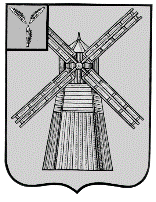 СОБРАНИЕ ДЕПУТАТОВПИТЕРСКОГО МУНИЦИПАЛЬНОГО РАЙОНАСАРАТОВСКОЙ ОБЛАСТИРЕШЕНИЕс.Питеркаот 21 декабря 2018 г.                     				          №28-1О бюджете Питерского муниципального района Саратовской области на 2019 год и на плановый период 2020 и 2021 годовРуководствуясь Бюджетным Кодексом Российской Федерации, Уставом Питерского муниципального района, Собрание депутатов Питерского муниципального района РЕШИЛО:Утвердить   бюджет Питерского муниципального района на 2019 год и на плановый период 2020 и 2021 годов. Статья 1. Основные характеристики районного бюджета на 2019 год и на плановый период 2020 и 2021 годов1.  Утвердить основные характеристики бюджета района на 2019 год:1) общий объем доходов районного бюджета в сумме 287 041,6 тыс. рублей;2) общий объем расходов районного бюджета в сумме 278 141,6 тыс. рублей;3)  профицит районного бюджета в сумме 8 900,0 тыс. рублей;2.  Утвердить основные характеристики бюджета района на 2020 год и на 2021 год:1) общий объем доходов районного бюджета на 2020 год в сумме 272 202,0   тыс. рублей и на 2021 год в сумме 290 610,4 тыс. рублей;2) общий объем расходов районного бюджета на 2020 год в сумме 270 602,0 тыс. рублей, в том числе условно утвержденные расходы в сумме 2 400,0 тыс. рублей, и на 2021 год в сумме 286 110,4 тыс. рублей, в том числе условно утвержденные расходы в сумме 5 200,0 тыс. рублей;3)  профицит районного бюджета на 2020 год в сумме 1 600,0 тыс. рублей и на 2021 год в сумме 4 500,0 тыс. рублей; Статья 2. Доходы районного бюджета Утвердить распределение доходов районного бюджета, в том числе безвозмездных поступлений, на 2019 год и на плановый период 2020 и 2021 годов согласно приложению №1 к настоящему решению.Статья 3.  Главные администраторы доходов районного бюджета и главные администраторы источников внутреннего финансирования дефицита районного бюджетаУтвердить перечень главных администраторов доходов районного бюджета   согласно приложению №2 к настоящему   решению; Утвердить перечень главных администраторов источников финансирования дефицита районного бюджета, согласно приложению №3 к настоящему решению.Утвердить перечень главных администраторов доходов бюджетов поселений, входящих в состав Питерского муниципального района, согласно приложению №4 к настоящему решению.Статья 4.  Особенности администрирования доходов районного       бюджета в 2019 году Установить, что информационное взаимодействие между управлением Федерального казначейства по Саратовской области и администраторами доходов районного бюджета может осуществляться через следующие уполномоченные органы:Финансовое управление администрации Питерского муниципального района;Муниципальное учреждение «Межпоселенческая централизованная бухгалтерия органов местного самоуправления Питерского муниципального района»;Администрация Питерского муниципального района.  Статья 5.  Нормативы распределения доходов между районным бюджетом и бюджетами сельских поселений на 2019 год и на плановый период 2020 и 2021 годовУтвердить нормативы распределения доходов между районным бюджетом и бюджетами муниципальных образований на 2019 год и на плановый период 2020 и 2021 годов, согласно приложению №5 к настоящему решению.Статья 6.  Бюджетные ассигнования районного бюджета на 2019 год и на плановый период 2020 и 2021 годовУтвердить:   общий объем бюджетных ассигнований на исполнение публичных нормативных обязательств:на 2019 год в сумме 5 871,1 тыс. рублей;на 2020 год в сумме 4 545,4 тыс. рублей;на 2021 год в сумме 4 552,4 тыс. рублей;  объем бюджетных ассигнований районного дорожного фонда:   на 2019 год в сумме 13 490,9 тыс. рублей;   на 2020 год в сумме 10 003,0 тыс. рублей;на 2021 год в сумме 12 433,8 тыс. рублей, согласно приложению №6 к настоящему      решению.    ведомственную структуру расходов районного бюджета на 2019 год и на плановый период 2020 и 2021 годов, согласно приложению №7 к настоящему решению;    распределение бюджетных ассигнований по разделам, подразделам, целевым статьям (муниципальным программам района и непрограммным направлениям деятельности), группам и подгруппам видов расходов классификации расходов районного бюджета на 2019 год и на плановый период 2020 и 2021 годов, согласно приложению №8 к настоящему решению;  распределение бюджетных ассигнований по целевым статьям (муниципальным программам района и непрограммным направлениям деятельности), группам и подгруппам видов расходов классификации расходов районного бюджета на 2019 год и на плановый период 2020 и 2021 годов, согласно приложению №9 к настоящему решению.   Установить, что субсидии юридическим лицам (за исключением субсидий государственным (муниципальным) учреждениям, а также субсидий, указанных в пунктах 6 и 7 статьи 78 Бюджетного кодекса Российской Федерации), индивидуальным предпринимателям, а также физическим лицам – производителям товаров, работ, услуг в случаях, предусмотренных приложением №10 к настоящему решению, предоставляются в соответствии со сводной бюджетной росписью районного бюджета за счет бюджетных ассигнований и в пределах лимитов бюджетных обязательств путем перечисления средств субсидий на расчетные счета получателей субсидий, открытые в кредитных организациях.Статья 7.  Распределение дотации на выравнивание уровня бюджетной обеспеченности поселений за счет субвенции областного бюджета на исполнение отдельных государственных полномочий по расчету и предоставлению дотаций поселениям          Утвердить распределение дотации на выравнивание уровня бюджетной обеспеченности поселений за счет субвенции областного бюджета на исполнение отдельных государственных полномочий по расчету и предоставлению дотаций поселениям на 2019 год и на плановый период 2020 и 2021 годов, согласно приложению №11 к настоящему решению. Статья 8. Межбюджетные трансферты, предоставляемые из районного бюджета1. Утвердить распределение межбюджетных трансфертов по видам и муниципальным образованиям района на 2019 год и на плановый период 2020 и 2021 годов согласно приложению 12 к настоящему решению.2. Установить критерий выравнивания расчетной бюджетной обеспеченности сельских поселений района на 2019 год в размере 0,44, на плановый период 2020 год в размере 0,46 и 2021 год в размере 0,43.3. Установить порядок предоставления дотации и межбюджетных трансфертов, предусмотренный решением Собрания депутатов «Об утверждении положения «О межбюджетных отношениях в Питерском муниципальном районе»     Статья 9.   Источники   финансирования дефицита районногобюджета, муниципальные внутренние заимствования района и муниципальный внутренний долг районаУтвердить источники финансирования дефицита   районного бюджета на 2019 год и на плановый период 2020 и 2021 годов согласно приложению №13 к настоящему решению.Утвердить программу муниципальных внутренних заимствований районного бюджета на 2019 год и на плановый период 2020 и 2021 годов согласно приложению №14 к настоящему решению.Установить предельный объем муниципального внутреннего долга района на 2019 год в сумме 15 707,8 тыс. рублей, на 2020 год в сумме 17 624,9 тыс. рублей и на 2021 год в сумме 20 755,4 тыс. рублей.Установить верхний предел муниципального внутреннего долга района:- по состоянию на 1 января 2020 года в сумме 6 100,0 тыс. рублей, в том числе верхний предел долга по муниципальным гарантиям района в сумме 0,00 тыс. рублей.- по состоянию на 1 января 2021 года в сумме 4 500,0 тыс. рублей, в том числе верхний предел долга по муниципальным гарантиям района в сумме 0,00 тыс. рублей.- по состоянию на 1 января 2022 года в сумме 0,0 тыс. рублей, в том числе верхний предел долга по муниципальным гарантиям района в сумме 0,00 тыс. рублей.Статья 10. Отчисления части прибыли муниципальных унитарных предприятийВ районный бюджет в 2019 году зачисляются 35 процентов прибыли муниципальных унитарных предприятий, остающейся после уплаты налогов и иных обязательных платежей.   Статья 11. Учет бюджетных обязательств районного бюджета Администрация муниципального района обеспечивает в установленном порядке через финансовые органы муниципального района учет бюджетных обязательств, вытекающих из муниципальных контрактов и иных договоров, подлежащих исполнению бюджетными учреждениями за счет средств районного бюджета         Статья 12. Особенности исполнения районного бюджета     1. Администрация района обеспечивает направление в 2019 году остатков средств районного бюджета в объеме 300,0 тыс. рублей, находящихся по состоянию на 1 января 2019 года на едином счете районного бюджета, на покрытие временных кассовых разрывов. Установить, что средства в объеме остатков субсидий, предоставленных в 2018 году районным бюджетным учреждениям на финансовое обеспечение выполнения муниципальных заданий на оказание муниципальных услуг (выполнение работ), образовавшихся в связи с недостижением районными бюджетными учреждениями установленных муниципальным заданием показателей, характеризующих объем муниципальных услуг (работ), подлежат в установленном администрацией района порядке возврату в районный бюджет.  Администрация района не вправе принимать решения, приводящие к увеличению в 2019 году численности муниципальных служащих района, а также работников районных муниципальных учреждений.Установить следующие дополнительные основания для внесения изменений в сводную бюджетную роспись местного бюджета без внесения изменений в настоящее решение:внесение в установленном порядке изменений в муниципальные программы района в части перераспределения бюджетных ассигнований между мероприятиями программы и (или) изменения состава мероприятий муниципальной программы района в пределах общего объема бюджетных ассигнований, утвержденного настоящим решением на финансовое обеспечение реализации муниципальной программы района;уменьшение бюджетных ассигнований, предусмотренных главным распорядителям средств районного бюджета на предоставление межбюджетных трансфертов бюджетам сельских поселений (за исключением субвенций), при принятии решения о применении бюджетных мер принуждения в форме сокращения предоставления межбюджетных трансфертов бюджетам сельских поселений района (за исключением субвенций) на основании уведомлений органов муниципального финансового контроля района о применении бюджетных мер принуждения.Распорядители и получатели средств районного бюджета заключают договора и принимают на себя исполнение обязательств по договорам, финансирование исполнения которых осуществляется за счет средств районного бюджета, исключительно в пределах утвержденных им смет доходов и расходов, в соответствии с ведомственной и экономической классификациями расходов районного бюджета и с учетом принятых и неисполненных обязательств. Исполнение указанных обязательств не подлежит финансированию за счет средств районного бюджета в части, превышающей ассигнования, утвержденные в сметах доходов и расходов распорядителей и получателей средств районного бюджета на эти цели.Финансовое управление администрации Питерского муниципального района в процессе кассового исполнения районного бюджета имеет право приостановить оплату расходов распорядителей и получателей средств бюджета, нарушающих установленный порядок учета обязательств.Правовые акты, влекущие дополнительные расходы средств районного бюджета на 2019 год, а также сокращающие его доходную базу, реализуются и применяются только при наличии соответствующих источников дополнительных поступлений в районный бюджет и (или) при сокращении расходов по конкретных статьям районного бюджета на 2019 год, а также после внесения соответствующих изменений в настоящее решение.В случае если реализация правового акта частично (не в полной мере) обеспечена источниками финансирования в районном бюджете, такой правовой акт реализуется и применяется в пределах средств, предусмотренных на эти цели в районном бюджете на 2019 год. Статья 13. Особенности установления отдельных расходных обязательств районаУстановить исходя из прогнозируемого уровня инфляции (декабрь 2019 года к декабрю 2018 года) размер индексации с 1 октября 2019 года на 3,9 процента, с 1 октября 2020 года на 3,4 процента, с 1 октября 2021 года на 3,7 процента:     размеров денежного вознаграждения лицам, замещающим муниципальные должности района, и окладов месячного денежного содержания по должностям муниципальной службы района.Статья 14.  Вступление в силу настоящего решенияНастоящее решение вступает в силу с 1 января 2019 года.Опубликовать настоящее Решение в районной газете «Искра».Приложение № 1
к решению Собрания депутатов Питерского муниципального района Саратовской областиот 21 декабря 2018 года №28-1 Поступление доходов районного бюджета на 2019 год и на плановый период 2020 и 2021 годов                                                                        (тыс. рублей)Приложение № 2                                                                                         к решению Собрания депутатов Питерского муниципального района                                                                                         Саратовской областиот 21 декабря 2018 года №28-1 Перечень главных администраторов доходов районного бюджета*Главным администратором может осуществляться администрирование поступлений по всем статьям, подстатьям, подвидам данного вида доходов.  Приложение № 3
к решению Собрания депутатов Питерского муниципального района Саратовской областиот 21 декабря 2018 года №28-1 
Перечень главных администраторов источниковфинансирования дефицита районного бюджетаПриложение №4к решению Собрания депутатов Питерского муниципального района Саратовской областиот 21 декабря 2018 года №28-1 Перечень главных администраторов доходовбюджетов поселений, входящих в составПитерского муниципального района Приложение №5к решению Собрания депутатовПитерского муниципального района Саратовской областиот 21 декабря 2018 года №28-1
Нормативы распределения доходов между районным бюджетом и бюджетами сельских поселений на 2019 год и на плановый период 2020 и 2021 годовПриложение № 6
к решению Собрания депутатов Питерского муниципального района Саратовской областиот 21 декабря 2018 года №28-1 Смета доходов и расходов муниципального дорожного фондарайонного бюджета на 2019 год и на плановый период 2020 и 2021 годов                                                                (тыс. руб.)Приложение № 7
к решению Собрания депутатов Питерского муниципального района Саратовской областиот 21 декабря 2018 года №28-1  Ведомственная структура расходов районного бюджета на 2019 год и на плановый период 2020 и 2021 годов            (тыс. рублей)Приложение № 8
к решению Собрания депутатовПитерского муниципального района Саратовской области                                                                                                                                                                                                                   от 21 декабря 2018 года №28-1 Распределение бюджетных ассигнований по разделам, подразделам, целевым статьям (муниципальным программам района и непрограммным направлениям деятельности), группам и подгруппам видов расходов классификации расходов районного бюджета на 2019 год и на плановый период 2020 и 2021 годов                        (тыс. рублей)Приложение № 9
к решению Собрания депутатов Питерского муниципального района Саратовской областиот 21 декабря 2018 года №28-1Распределение бюджетных ассигнований по целевым статьям (муниципальным программам района и непрограммным направлениям деятельности), группам и подгруппам видов расходов классификации расходов районного бюджета на 2019 год и на плановый период 2020 и 2021 годов  (тыс. рублей)Приложение № 10
к решению Собрания депутатов Питерского муниципального района Саратовской областиот 21 декабря 2018 года №28-1           Случаи предоставления субсидий юридическим лицам (за исключением субсидий государственным (муниципальным) учреждениям), а также субсидий, указанных в пунктах6 и 7 статьи 78 Бюджетного кодекса Российской Федерации), индивидуальным предпринимателям, а также физическим лицам – производителям товаров, работ, услугРаздел I. Субсидии юридическим лицам (за исключением субсидий государственным (муниципальным) учреждениям, а также субсидий, указанных в пунктах 6 и 7 статьи 78 Бюджетного кодекса Российской Федерации), индивидуальным предпринимателям, а также физическим лицам – производителям товаров, работ, услуг, предоставляемые на безвозмездной и безвозвратной основе в целях финансового обеспечения (возмещения) затрат в связи с производством (реализацией) товаров (за исключением подакцизных товаров, кроме автомобилей легковых и мотоциклов, винодельческих продуктов, произведенных из выращенного на территории Российской Федерации винограда), выполнением работ, оказанием услугСубсидия на предоставление грантов вновь зарегистрированным и действующим менее одного года субъектам малого предпринимательства на создание собственного бизнеса. Субсидии в рамках реализации подпрограммы «Информационное партнерство органов муниципальной власти со средствами массовой информации» муниципальной программы Питерского муниципального района «Информационное общество на 2017-2021 годы»:1) на возмещение затрат на публикацию нормативно – правовой информацииПриложение №11к решению Собрания депутатовПитерского муниципального районаСаратовской областиот 21 декабря 2018 года №28-1Распределение дотаций на выравнивание уровня бюджетной обеспеченности поселений за счет субвенции областного бюджета на исполнение отдельных государственных полномочий по расчету и предоставлению дотаций поселениям на 2019 годи на плановый период 2020 и 2021 годов                                                                                                                                                 (тыс. рублей)Приложение № 12к решению Собрания депутатов Питерского муниципального районаСаратовской областиот 21 декабря 2018 года №28-1 Распределение на 2019 год и на плановый период 2020 и 2021 годов дотации на выравнивание бюджетной обеспеченности сельских поселений(тыс. рублей)Приложение № 13
к решению Собрания депутатов Питерского муниципального района Саратовской областиот 21 декабря 2018 года №28-1Источники финансирования дефицита районного бюджета            на 2019 год и на плановый период 2020 и 2021 годов                          									              (тыс. рублей)Приложение № 14к решению Собрания депутатов  Питерского муниципального районаСаратовской областиот 21 декабря 2018 года №28-1 Программа муниципальных внутренних заимствований районного бюджета на 2019 год и на плановый период 2020 и 2021 годов                                                                                                                                                                                                                 тыс. рублей)Председатель Собрания депутатов Питерского муниципального районаГлава Питерского муниципального района                                     В.Н.Дерябин                                         С.И.ЕгоровКод бюджетной классификации Наименование доходов2019 год2020 год2021 год12345НАЛОГОВЫЕ И НЕНАЛОГОВЫЕ ДОХОДЫНАЛОГОВЫЕ И НЕНАЛОГОВЫЕ ДОХОДЫ31 415,635 249,841 510,71 01 00000 00 0000 000Налоги на прибыль, доходы15 622,616 403,717 223,9  1 01 02000 01 0000 110Налог на доходы физических лиц15 622,616 403,717 223,91 03 00000 00 0000 000Налоги на товары (работы, услуги), реализуемые на территории Российской Федерации9 469,212 403,017 633,81 03 02000 01 0000 110Доходы от уплаты акцизов на нефтепродукты9 469,212 403,017 633,81 05 00000 00 0000 000Налоги на совокупный доход4 052,64 159,54 367,61 05 02000 02 0000 110Единый налог на вмененный доход для отдельных видов деятельности1 763,21 755,61 843,41 05 03000 01 0000 110Единый сельскохозяйственный   налог2 272,32 385,92 505,21 05 04000 02 0000 110Налог, взимаемый в связи с применением патентной системы налогообложением17,118,019,01 08 00000 00 0000 000Государственная пошлина846,7853,6854,81 08 03000 01 0000 110Государственная пошлина по делам, рассматриваемым в судах общей юрисдикции, мировыми судьями (за исключением Верховного Суда Российской Федерации)846,7853,6854,81 11 00000 00 0000 000Доходы от использования имущества, находящегося в государственной и муниципальной собственности442,0442,0442,01 11 05013 05 0000 120Доходы, получаемые в виде арендной платы за земельные участки, государственная собственность на которые не разграничена и которые расположены в границах сельских поселений и межселенных территорий муниципальных районов, а также средства от продажи права на заключение договоров аренды указанных земельных участков278,0278,0278,01 11 05035 05 0000 120Доходы от сдачи в аренду имущества, находящегося в оперативном управлении органов    управления   муниципальных районов и созданных ими учреждений (за исключением имущества   муниципальных бюджетных и автономных учреждений)164,0164,0164,01 12 00000 00 0000 000Платежи   при   пользовании природными   ресурсами22,024,824,81 12 01000 01 0000 120Плата за негативное воздействие на окружающую среду22,024,824,81 14 00000 00 0000 000Доходы от продажи материальных и нематериальных активов80,080,080,01 14 02053 05 0000 410Доходы    от    реализации    иного    имущества, находящегося   в   собственности    муниципальных районов (за исключением имущества муниципальных бюджетных и автономных   учреждений, а   также    имущества муниципальных унитарных предприятий, в том числе казенных), в части реализации основных средств по указанному имуществу50,050,050,01 14 06013 05 0000 430Доходы от продажи земельных участков, государственная собственность на которые не разграничена и которые расположены в границах поселений и межселенных территорий муниципальных районов30,030,030,01 16 00000 00 0000 000Штрафы, санкции, возмещение ущерба880,5883,2883,8                   БЕЗВОЗМЕЗДНЫЕ ПОСТУПЛЕНИЯ                   БЕЗВОЗМЕЗДНЫЕ ПОСТУПЛЕНИЯ255 626,0236 952,2249 099,72 02 10000 00 0000 150Дотации бюджетам субъектов Российской Федерации и муниципальных образований71 067,660 331,162 190,62 02 15001 00 0000 150Дотации на выравнивание бюджетной обеспеченности71 067,660 331,162 190,62 02 15001 05 0002 150Дотации бюджетам муниципальных районов на выравнивание бюджетной обеспеченности муниципальных районов (городских округов) области65 849,460 331,162 190,62 02 15002 05 0000 150Дотации бюджетам муниципальных районов на поддержку мер по обеспечению сбалансированности бюджетов5 218,20,00,02 02 20000 00 0000 150Субсидии бюджетам субъектов Российской Федерации и муниципальных образований22 821,08 662,08 847,02 02 29999 05 0063 150Субсидии бюджетам муниципальных районов области на капитальный ремонт, ремонт и содержание автомобильных дорог общего пользования местного значения за счет средств областного дорожного фонда4 021,70,00,0202 29999 05 0075 150Субсидии бюджетам муниципальных районов области на обеспечение повышения оплаты труда некоторых категорий работников муниципальных учреждений4 239,80,00,0202 29999 05 0077 150Субсидии бюджетам муниципальных районов области на выполнение расходных обязательств, связанных с погашением просроченной кредиторской задолженности, образовавшейся по состоянию на 1 января 2018 года, по уплате начислений на выплаты по оплате труда, налогов, оказанию мер социальной поддержки населения, оплате коммунальных услуг и исполнительных листов6 335,50,00,0202 29999 05 0078 150Субсидии бюджетам муниципальных районов области на сохранение достигнутых показателей повышения оплаты труда отдельных категорий работников бюджетной сферы8 224,08 662,0 8 847,02 02 30000 00 0000 150 Субвенции бюджетам субъектов Российской Федерации и муниципальных образований160 192,9166 475,2176 167,42 02 30024 00 0000 150Субвенции местным бюджетам на выполнение передаваемых полномочий субъектов Российской Федерации160 192,9166475,5176 167,42 02 30024 05 0001 150Субвенции бюджетам муниципальных районов области на финансовое обеспечение образовательной деятельности муниципальных общеобразовательных учреждений111 386,3116 112,9123 435,52 02 30024 05 0003 150Субвенции бюджетам муниципальных районов области на осуществление органами местного самоуправления государственных полномочий по созданию и организации деятельности комиссий по делам несовершеннолетних и защите их прав221,6228,5235,52 02 30024 05 0007 150Субвенции бюджетам муниципальных районов области на исполнение государственных полномочий по расчёту предоставлению дотаций поселениям777,8797,6821,32 02 30024 05 0008 150Субвенции бюджетам муниципальных районов области на осуществление органами местного самоуправления государственных полномочий по образованию и обеспечению деятельности административных комиссий, определению перечня должностных лиц, уполномоченных составлять протоколы об административных правонарушениях213,0219,9226,82 02 30024 05 0009 150Субвенции бюджетам муниципальных районов на осуществление органами местного самоуправления отдельных государственных полномочий по осуществлению деятельности по опеке и попечительству в отношении несовершеннолетних граждан в части расходов на оплату труда, уплату страховых взносов по обязательному социальному страхованию в государственные внебюджетные фонды Российской Федерации, обеспечение деятельности штатных работников202,8209,7216,52 02 30024 05 0010 150Субвенции бюджетам муниципальных районов области на осуществление органами местного самоуправления государственных полномочий по организации предоставления гражданам субсидий на оплату жилого помещения и коммунальных услуг214,8221,7228,62 02 30024 05 0011 150Субвенции бюджетам муниципальных районов области на осуществление органами местного самоуправления отдельных государственных полномочий по осуществлению деятельности по опеке и попечительству в отношении совершеннолетних граждан224,9231,8238,82 02 30024 05 0012 150Субвенции бюджетам муниципальных районов области на осуществление органами местного самоуправления государственных полномочий по организации предоставления компенсации родительской платы за присмотр и уход за детьми в образовательных организациях, реализующих основную общеобразовательную программу дошкольного образования93,885,077,52 02 30024 05 0014 150Субвенции бюджетам муниципальных районов области на компенсацию родительской платы за присмотр и уход за детьми в образовательных организациях, реализующих основную общеобразовательную программу дошкольного образования1 262,1996,5910,12 02 30024 05 0015 150Субвенции бюджетам муниципальных районов области на осуществление органами местного самоуправления отдельных государственных полномочий по государственному управлению охраной труда212,8219,7226,72 02 30024 05 0016 150Субвенции бюджетам муниципальных районов области на осуществление органами местного самоуправления государственных полномочий по предоставлению гражданам субсидий на оплату жилого помещения и коммунальных услуг2 485,22 577,22 672,62 02 30024 05 0027 150Субвенции бюджетам муниципальных районов области на предоставление питания отдельным категориям обучающихся в муниципальных образовательных организациях, реализующих образовательные программы начального общего, основного общего и среднего общего образования2 885,02 885,02 885,02 02 30024 05 0028 150Субвенции бюджетам муниципальных районов области на частичное финансирование расходов на присмотр и уход за детьми дошкольного возраста в муниципальных образовательных организациях, реализующих основную общеобразовательную программу дошкольного образования491,5491,5491,52 02 30024 05 0029 150Субвенции бюджетам муниципальных районов области на осуществление органами местного самоуправления государственных полномочий по организации предоставления питания  отдельным категориям обучающихся в муниципальных  образовательных организациях, реализующих образовательные программы начального общего, основного общего и среднего общего образования,  и  частичному финансированию расходов на присмотр и уход за детьми дошкольного возраста в муниципальных образовательных организациях, реализующих основную общеобразовательную программу дошкольного образования101,4104,9108,22 02 30024 05 0037 150Субвенции бюджетам муниципальных районов области на финансовое обеспечение образовательной деятельности муниципальных дошкольных образовательных организаций39 369,941 043,343 342,82 02 30024 05 0039 150 Субвенции бюджетам муниципальных районов области на осуществление органами местного самоуправления отдельных государственных полномочий на организацию проведения мероприятий по отлову и содержанию безнадзорных животных1,31,31,32 02 30024 05 0040 150 Субвенции бюджетам муниципальных районов области на проведение мероприятий по отлову и содержанию безнадзорных животных48,748,748,72 02 40000 00 0000 150Иные межбюджетные трансферты1 544,51 483,91 894,72 02 40014 05 0000 150Межбюджетные трансферты, передаваемые бюджетам муниципальных районов из бюджетов поселений на осуществление части полномочий по решению вопросов местного значения в соответствии с заключенными соглашениями1 544,51 483,91 894,7ВСЕГО ДОХОДОВВСЕГО ДОХОДОВ287 041,6272 202,0290 610,4Председатель Собрания депутатов Питерского муниципального районаГлава Питерского муниципального района                                     В.Н.Дерябин                                         С.И.ЕгоровКод главного администратораНаименование администратораКод бюджетной классификацииНаименование1234061Администрация Питерского муниципального района Саратовской области1 08 07150 01 0000 110Государственная пошлина за выдачу разрешения на установку рекламной конструкции 061Администрация Питерского муниципального района Саратовской области1 11 05013 05 0000 120Доходы, получаемые в виде арендной платы за земельные участки, государственная собственность на которые не разграничена и которые расположены в границах сельских поселений и межселенных территорий муниципальных районов, а также средства от продажи права на заключение договоров аренды указанных земельных участков061Администрация Питерского муниципального района Саратовской области1 11 05025 05 0000 120Доходы, получаемые в виде арендной платы, а также средства от продажи права на заключение договоров аренды за земли, находящиеся в собственности муниципальных районов (за исключением земельных участков муниципальных бюджетных и автономных учреждений)061Администрация Питерского муниципального района Саратовской области1 11 05035 05 0000 120Доходы от сдачи в аренду имущества, находящегося в оперативном управлении органов управления муниципальных районов и созданных ими учреждений (за исключением имущества муниципальных бюджетных и автономных учреждений)061Администрация Питерского муниципального района Саратовской области1 11 05313 10 0000 120Плата по соглашениям об установлении сервитута, заключенным органами местного самоуправления муниципальных районов, государственными или муниципальными предприятиями либо государственными или муниципальными учреждениями в отношении земельных участков, государственная собственность на которые не разграничена и которые расположены в границах сельских поселений061Администрация Питерского муниципального района Саратовской области1 11 05314 10 0000 120Плата по соглашениям об установлении сервитута, заключенным органами местного самоуправления сельских поселений, государственными или муниципальными предприятиями либо государственными или муниципальными учреждениями в отношении земельных участков, государственная собственность на которые не разграничена и которые расположены в границах сельских поселений061Администрация Питерского муниципального района Саратовской области1 11 07015 05 0000 120Доходы от перечисления части прибыли, остающейся после уплаты налогов и иных обязательных платежей муниципальных унитарных предприятий, созданных муниципальными районами062Финансовое управление администрации Питерского муниципального района Саратовской области1 13 02995 05 0000 130Прочие доходы от компенсации затрат бюджетов муниципальных районов061Администрация Питерского муниципального района Саратовской области1 14 01050 05 0000 410Доходы от продажи квартир, находящихся в собственности муниципальных районов061Администрация Питерского муниципального района Саратовской области1 14 02052 05 0000 410Доходы от реализации имущества, находящегося в оперативном управлении учреждений, находящихся в ведении органов управления муниципальных районов (за исключением имущества муниципальных бюджетных и  автономных учреждений), в части реализации основных средств по указанному имуществу061Администрация Питерского муниципального района Саратовской области1 14 02052 05 0000 440Доходы от реализации имущества, находящегося в оперативном управлении учреждений, находящихся в ведении органов управления муниципальных районов (за исключением имущества муниципальных бюджетных и  автономных учреждений), в части реализации материальных запасов по указанному имуществу061Администрация Питерского муниципального района Саратовской области1 14 02053 05 0000 410Доходы от реализации иного имущества, находящегося в собственности муниципальных районов (за исключением имущества муниципальных бюджетных и  автономных учреждений, а также имущества муниципальных унитарных предприятий, в том числе казенных), в части реализации основных средств по указанному имуществу061Администрация Питерского муниципального района Саратовской области1 14 02053 05 0000 440Доходы от реализации иного имущества, находящегося в собственности муниципальных районов (за исключением имущества муниципальных бюджетных и автономных учреждений, а также имущества муниципальных унитарных предприятий, в том числе казенных), в части реализации материальных запасов по указанному имуществу061Администрация Питерского муниципального района Саратовской области1 14 03050 05 0000 410Средства от распоряжения и реализации конфискованного и иного имущества, обращенного в доходы муниципальных районов (в части реализации основных средств по указанному имуществу)061Администрация Питерского муниципального района Саратовской области1 14 03050 05 0000 440Средства от распоряжения и реализации конфискованного и иного имущества, обращенного в доходы муниципальных районов (в части реализации материальных запасов по указанному имуществу)061Администрация Питерского муниципального района Саратовской области1 14 06013 05 0000 430 Доходы от продажи земельных участков, государственная собственность на которые не разграничена и которые расположены в границах поселений и межселенных территорий муниципальных районов061Администрация Питерского муниципального района Саратовской области1 16 90050 05 0000 140Прочие поступления от денежных взысканий (штрафов) и иных сумм в возмещение ущерба, зачисляемые в бюджеты муниципальных районов061Администрация Питерского муниципального района Саратовской области1 17 01050 05 0000 180Невыясненные поступления, зачисляемые в бюджеты муниципальных районов061Администрация Питерского муниципального района Саратовской области1 17 05050 05 0000 180Прочие неналоговые доходы бюджетов муниципальных районов062Финансовое управление администрации Питерского муниципального района Саратовской области1 17 01050 05 0000 180Невыясненные поступления, зачисляемые в бюджеты муниципальных районов062Финансовое управление администрации Питерского муниципального района Саратовской области2 02 00000 05 0000 150Безвозмездные поступления от других   бюджетов бюджетной системы Российской Федерации*062Финансовое управление администрации Питерского муниципального района Саратовской области2 02 00000 10 0000 150Безвозмездные поступления от других   бюджетов бюджетной системы Российской Федерации*062Финансовое управление администрации Питерского муниципального района Саратовской области2 07 05030 05 0000 180Прочие безвозмездные поступления в бюджеты муниципальных районов062Финансовое управление администрации Питерского муниципального района Саратовской области2 07 05030 10 0000 180Прочие безвозмездные поступления в бюджеты поселений062Финансовое управление администрации Питерского муниципального района Саратовской области2 08 05000 05 0000 180Перечисления из бюджетов муниципальных районов (в бюджеты муниципальных районов) для осуществления возвратов (зачета)излишне уплаченных или излишне взысканных сумм налогов, сборов и иных платежей, а также сумм процентов за несвоевременное осуществление такого возврата и процентов, начисленных на излишне взысканные суммы062Финансовое управление администрации Питерского муниципального района Саратовской области2 08 05000 10 0000 180Перечисления из бюджетов сельских поселений (в бюджеты сельских поселений) для осуществления возвратов (зачета)излишне уплаченных или излишне взысканных сумм налогов, сборов и иных платежей, а также сумм процентов за несвоевременное осуществление такого возврата и процентов, начисленных на излишне взысканные суммы062Финансовое управление администрации Питерского муниципального района Саратовской области2 18 05010 05 0000 180Доходы бюджетов муниципальных районов от возврата бюджетными учреждениями остатков субсидий прошлых лет062Финансовое управление администрации Питерского муниципального района Саратовской области2 18 05010 10 0000 180Доходы бюджетов сельских поселений от возврата бюджетными учреждениями остатков субсидий прошлых лет062Финансовое управление администрации Питерского муниципального района Саратовской области2 18 60010 10 0000 150Доходы бюджетов сельских поселений от возврата остатков субсидий, субвенций и иных межбюджетных трансфертов, имеющих целевое назначение, прошлых лет из бюджетов муниципальных районов062Финансовое управление администрации Питерского муниципального района Саратовской области2 19 00000 05 0000 150Возврат остатков субсидий, субвенций и иных межбюджетных трансфертов, имеющих целевое назначение, прошлых лет из бюджетов муниципальных районов062Финансовое управление администрации Питерского муниципального района Саратовской области2 19 00000 10 0000 150Возврат остатков субсидий, субвенций и иных межбюджетных трансфертов, имеющих целевое назначение, прошлых лет из бюджетов сельских поселенийПредседатель Собрания депутатов Питерского муниципального районаГлава Питерского муниципального района                                     В.Н.Дерябин           С.И.ЕгоровКод главного администратораНаименование администратораКод бюджетной классификацииНаименование1234062Финансовое управление администрации Питерского муниципального района Саратовской области01 02 00 00 00 0000 000Кредиты кредитных организаций в валюте Российской Федерации062Финансовое управление администрации Питерского муниципального района Саратовской области01 02 00 00 05 0000 710Получение кредитов от кредитных организаций бюджетам муниципальных районов в валюте Российской Федерации062Финансовое управление администрации Питерского муниципального района Саратовской области01 02 00 00 05 0000 810Погашение кредитов от кредитных организаций бюджетам муниципальных районов в валюте Российской Федерации062Финансовое управление администрации Питерского муниципального района Саратовской области01 03 00 00 00 0000 000Бюджетные кредиты от других бюджетов бюджетной системы Российской Федерации062Финансовое управление администрации Питерского муниципального района Саратовской области01 03 01 00 05 0000 710Получение кредитов от других бюджетов бюджетной системы Российской Федерации бюджетами муниципальных районов062Финансовое управление администрации Питерского муниципального района Саратовской области01 03 01 00 05 0000 810Погашение кредитов от других бюджетов бюджетной системы Российской Федерации бюджетами муниципальных районов062Финансовое управление администрации Питерского муниципального района Саратовской области01 05 02 01 05 0000 510Увеличение прочих остатков денежных средств муниципального района062Финансовое управление администрации Питерского муниципального района Саратовской области01 05 02 01 05 0000 610Уменьшение прочих остатков денежных средств муниципального района062Финансовое управление администрации Питерского муниципального района Саратовской области01 05 00 00 00 0000 000Изменение остатков средств на счетах по учету средств бюджетаПредседатель Собрания депутатов Питерского муниципального районаГлава Питерского муниципального района                                     В.Н.Дерябин           С.И.ЕгоровКод главного администратораНаименование администратораКод бюджетной классификацииНаименование1234062Финансовое управление администрации Питерского муниципального района Саратовской области1 17 01050 10 0000 180Невыясненные поступления, зачисляемые в бюджеты сельских поселений062Финансовое управление администрации Питерского муниципального района Саратовской области2 08 05000 10 0000 180Перечисления из бюджетов сельских поселений (в бюджеты поселений) для осуществления возвратов (зачета)излишне уплаченных или излишне взысканных сумм налогов, сборов и иных платежей, а также сумм процентов за несвоевременное осуществление такого возврата и процентов, начисленных на излишне взысканные суммыПредседатель Собрания депутатов Питерского муниципального районаГлава Питерского муниципального района                                     В.Н.Дерябин           С.И.ЕгоровКод бюджетнойклассификацииКод бюджетнойклассификацииНаименование доходовНаименование доходовНаименование доходовБюджет районаБюджеты сельских поселений1122234В ЧАСТИ ЗАДОЛЖЕННОСТИ И ПЕРЕРАСЧЕТОВ ПО ОТМЕНЕННЫМ НАЛОГАМ, СБОРАМ    И ИНЫМ ОБЯЗАТЕЛЬНЫМ ПЛАТЕЖАМВ ЧАСТИ ЗАДОЛЖЕННОСТИ И ПЕРЕРАСЧЕТОВ ПО ОТМЕНЕННЫМ НАЛОГАМ, СБОРАМ    И ИНЫМ ОБЯЗАТЕЛЬНЫМ ПЛАТЕЖАМВ ЧАСТИ ЗАДОЛЖЕННОСТИ И ПЕРЕРАСЧЕТОВ ПО ОТМЕНЕННЫМ НАЛОГАМ, СБОРАМ    И ИНЫМ ОБЯЗАТЕЛЬНЫМ ПЛАТЕЖАМ 1 09 04053 05 0000 110 1 09 04053 05 0000 110Земельный налог (по обязательствам, возникшим до 1 января 2006 года), мобилизуемый на межселенных территорияхЗемельный налог (по обязательствам, возникшим до 1 января 2006 года), мобилизуемый на межселенных территорияхЗемельный налог (по обязательствам, возникшим до 1 января 2006 года), мобилизуемый на межселенных территориях100 1 09 07033 05 0000 110 1 09 07033 05 0000 110Целевые сборы с граждан и предприятий, учреждений, организаций на содержание милиции, на благоустройство территорий, на нужды образования и другие цели, мобилизуемые на территориях муниципальных районовЦелевые сборы с граждан и предприятий, учреждений, организаций на содержание милиции, на благоустройство территорий, на нужды образования и другие цели, мобилизуемые на территориях муниципальных районовЦелевые сборы с граждан и предприятий, учреждений, организаций на содержание милиции, на благоустройство территорий, на нужды образования и другие цели, мобилизуемые на территориях муниципальных районов100 1 09 07053 05 0000 110 1 09 07053 05 0000 110Прочие местные налоги и сборы, мобилизуемые на территориях муниципальных районовПрочие местные налоги и сборы, мобилизуемые на территориях муниципальных районовПрочие местные налоги и сборы, мобилизуемые на территориях муниципальных районов100 1 09 07013 05 0000 110 1 09 07013 05 0000 110Налог на рекламу, мобилизируемый на территориях муниципальных районовНалог на рекламу, мобилизируемый на территориях муниципальных районовНалог на рекламу, мобилизируемый на территориях муниципальных районов100 1 09 07043 05 0000 110 1 09 07043 05 0000 110Лицензионный сбор за право торговли спиртными напитками, мобилизируемый на территориях муниципальных районов Лицензионный сбор за право торговли спиртными напитками, мобилизируемый на территориях муниципальных районов Лицензионный сбор за право торговли спиртными напитками, мобилизируемый на территориях муниципальных районов 100   В ЧАСТИ ДОХОДОВ ОТ ПРОДАЖИ                       МАТЕРИАЛЬНЫХ И                    НЕМАТЕРИАЛЬНЫХ АКТИВОВ   В ЧАСТИ ДОХОДОВ ОТ ПРОДАЖИ                       МАТЕРИАЛЬНЫХ И                    НЕМАТЕРИАЛЬНЫХ АКТИВОВ   В ЧАСТИ ДОХОДОВ ОТ ПРОДАЖИ                       МАТЕРИАЛЬНЫХ И                    НЕМАТЕРИАЛЬНЫХ АКТИВОВ 1 11 02033 05 0000 120 1 11 02033 05 0000 120Доходы от размещения временно свободных средств бюджетов муниципальных районовДоходы от размещения временно свободных средств бюджетов муниципальных районовДоходы от размещения временно свободных средств бюджетов муниципальных районов1001 15 02050 05 0000 1401 15 02050 05 0000 140Платежи, взимаемые органами местного самоуправления(организациями) муниципальных районов за выполнение определенных функцийПлатежи, взимаемые органами местного самоуправления(организациями) муниципальных районов за выполнение определенных функцийПлатежи, взимаемые органами местного самоуправления(организациями) муниципальных районов за выполнение определенных функций100В ЧАСТИ ПРОЧИХ НЕНАЛОГОВЫХ ДОХОДОВ В ЧАСТИ ПРОЧИХ НЕНАЛОГОВЫХ ДОХОДОВ В ЧАСТИ ПРОЧИХ НЕНАЛОГОВЫХ ДОХОДОВ 1 17 05050 05 0000 1801 17 05050 05 0000 180Прочие неналоговые доходы бюджетов муниципальных районовПрочие неналоговые доходы бюджетов муниципальных районовПрочие неналоговые доходы бюджетов муниципальных районов1001 17 01050 05 0000 1801 17 01050 05 0000 180Невыясненные поступления, зачисляемые в бюджеты муниципальных районовНевыясненные поступления, зачисляемые в бюджеты муниципальных районовНевыясненные поступления, зачисляемые в бюджеты муниципальных районов1001 17 02020 05 0000 1801 17 02020 05 0000 180Возмещение потерь сельскохозяйственного производства, связанных с изъятием сельскохозяйственных угодий, расположенных на межселенных территориях (по обязательствам, возникшим до 1 января 2008 года)Возмещение потерь сельскохозяйственного производства, связанных с изъятием сельскохозяйственных угодий, расположенных на межселенных территориях (по обязательствам, возникшим до 1 января 2008 года)Возмещение потерь сельскохозяйственного производства, связанных с изъятием сельскохозяйственных угодий, расположенных на межселенных территориях (по обязательствам, возникшим до 1 января 2008 года)100Председатель Собрания депутатов Питерского муниципального районаПредседатель Собрания депутатов Питерского муниципального районаГлава Питерского муниципального районаГлава Питерского муниципального районаГлава Питерского муниципального районаГлава Питерского муниципального района                                     В.Н.Дерябин                                     В.Н.Дерябин           С.И.Егоров           С.И.Егоров           С.И.Егоров           С.И.Егоров№                   Наименование показателей                    2019 год2020 год2021 год12345ДОХОДЫ - всего:13 490,912 403,017 633,8в том числе:1.Остаток средств фонда на 1 января года очередного финансового года                                                           2.Средства бюджета муниципального района в размере прогнозируемых поступлений от:13 490,912 403,017 633,8санкций за нарушение обязательств, условий муниципальных контрактов, финансируемых из средств Дорожного фондаакцизов на автомобильный и прямогонный бензин, дизельное топливо, моторные масла для дизельных и (или) карбюраторных (инжекторных) двигателей, производимые на территории Российской федерации (далее акцизы на нефтепродукты),- по дифференцированным нормативам отчислений, установленным законом Саратовской области, исходя из протяженности автомобильных дорог местного значения9 469,212 403,017 633,8безвозмездных поступлений от физических и юридических лиц на финансовое обеспечение дорожной деятельности, в том числе добровольных пожертвований, в отношении автомобильных дорог общего пользования местного значения  субсидий из федерального бюджета и бюджета Саратовской области на финансирование дорожной деятельности в отношении автомобильных дорог местного значения4 021,70,00,0РАСХОДЫ - всего:13 490,910 003,012 433,8в том числе:1.Проектирование, строительство, реконструкция   автомобильных
дорог и сооружений на них (переходящие объекты)2.Проектирование, строительство, реконструкция   автомобильных
дорог и сооружений на них (вновь начинаемые объекты)3.Капитальный ремонт автомобильных дорог  13 040,99 553,011 983,84.Содержание действующей сети автомобильных дорог                450,0450,0450,0Председатель Собрания депутатов Питерского муниципального районаГлава Питерского муниципального района    В.Н.Дерябин       С.И.ЕгоровНаименованиеКод главыРаз-делПод-раз-дел.Целевая статьяВид рас-ходов2019 год2020 год2021 год1234567Управление культуры05739 301,139 031,039 736,9Образование057071 768,71 882,01 964,8Дополнительное образование детей05707031 768,71 882,01 964,8Муниципальная программа «Сохранение достигнутых показателей повышения оплаты труда педагогов учреждений дополнительного образования детей и работников учреждений культуры Питерского муниципального района на 2019-2021 годы»057070358 0 00 00000400,0450,0500,0Основное мероприятие «Сохранение достигнутых показателей повышения оплаты труда отдельных категорий работников бюджетной сферы за счет средств местного бюджета»057070358 0 01 0000020,090,0175,0Сохранение достигнутых показателей повышения оплаты труда отдельных категорий работников бюджетной сферы за счет средств местного бюджета057070358 0 01 S250020,090,0175,0Предоставление субсидий бюджетным, автономным учреждениям и иным некоммерческим организациям057070358 0 01 S250060020,090,0175,0Субсидии бюджетным учреждениям057070358 0 01 S250061020,090,0175,0Основное мероприятие «Сохранение достигнутых показателей повышения оплаты труда отдельных категорий работников бюджетной сферы»057070358 0 02 00000 380,0360,0325,0Сохранение достигнутых показателей повышения оплаты труда отдельных категорий работников бюджетной сферы 057070358 0 02 72500380,0360,0325,0Предоставление субсидий бюджетным, автономным учреждениям и иным некоммерческим организациям057070358 0 02 72500600380,0360,0325,0Субсидии бюджетным учреждениям057070358 0 02 72500610380,0360,0325,0Муниципальная программа «Развитие образования в Питерском муниципальном районе до 2021 года»057070383 0 00 000001 368,71 432,01 464,8Подпрограмма «Развитие системы дополнительного образования»057070383 3 00 000001 368,71 432,01 464,8Основное мероприятие «Мероприятия по оказанию муниципальных услуг физическим и (или) юридическим лицам и содержанию особо ценного движимого или недвижимого имущества»057070383 3 01 000001 273,11 432,01 464,8Расходы на выполнение муниципальных заданий бюджетными учреждениями057070383 3 01 031001 273,11 432,01 464,8Предоставление субсидий бюджетным, автономным учреждениям и иным некоммерческим организациям057070383 3 01 031006001 273,11 432,01 464,8Субсидии бюджетным учреждениям 057070383 3 01 031006101 273,11 432,01 464,8Основное мероприятие «Обеспечение повышения оплаты труда некоторых категорий работников муниципальных учреждений»057070383 3 05 0000086,00,00,0Обеспечение повышения оплаты труда некоторых категорий работников муниципальных учреждений057070383 3 05 7230086,00,00,0Предоставление субсидий бюджетным, автономным учреждениям и иным некоммерческим организациям057070383 3 05 7230060086,00,00,0Субсидии бюджетным учреждениям 057070383 3 05 7230061086,00,00,0Основное мероприятие «Обеспечение повышения оплаты труда некоторых категорий работников муниципальных учреждений за счет средств местного бюджета»057070383 3 06 000009,60,00,0Обеспечение повышения оплаты труда некоторых категорий работников муниципальных учреждений за счет средств местного бюджета057070383 3 06 S23009,60,00,0Предоставление субсидий бюджетным, автономным учреждениям и иным некоммерческим организациям057070383 3 06 S23006009,60,00,0Субсидии бюджетным учреждениям 057070383 3 06 S23006109,60,00,0Культура, кинематография0570837 532,437 149,037 772,1Культура057080132 070,032 078,132 586,8Муниципальная программа «Сохранение достигнутых показателей повышения оплаты труда педагогов учреждений дополнительного образования детей и работников учреждений культуры Питерского муниципального района на 2019-2021 годы»057080158 0 00 000007 557,09 627,012 311,0Основное мероприятие «Сохранение достигнутых показателей повышения оплаты труда отдельных категорий работников бюджетной сферы за счет средств местного бюджета»057080158 0 01 00000378,01 925,04 309,0Сохранение достигнутых показателей повышения оплаты труда отдельных категорий работников бюджетной сферы за счет средств местного бюджета057080158 0 01 S2500378,01 925,04 309,0Предоставление субсидий бюджетным, автономным учреждениям и иным некоммерческим организациям057080158 0 01 S2500600378,01 925,04 309,0Субсидии бюджетным учреждениям057080158 0 01 S2500610378,01 925,04 309,0Основное мероприятие «Сохранение достигнутых показателей повышения оплаты труда отдельных категорий работников бюджетной сферы»057080158 0 02 00000 7 179,07 702,08 002,0Сохранение достигнутых показателей повышения оплаты труда отдельных категорий работников бюджетной сферы 057080158 0 02 725007 179,07 702,08 002,0Предоставление субсидий бюджетным, автономным учреждениям и иным некоммерческим организациям057080158 0 02 725006007 179,07 702,08 002,0Субсидии бюджетным учреждениям057080158 0 02 725006107 179,07 702,08 002,0Муниципальная программа «Культура Питерского муниципального района до 2021 года» 057080184 0 00 0000024 513,022 451,120 275,8Подпрограмма «Дома культуры»057080184 1 00 0000021 557,019 335,117 183,8Основное мероприятие «Мероприятия по оказанию муниципальных услуг физическим и (или) юридическим лицам и содержанию особо ценного движимого или недвижимого имущества»057080184 1 01 0000021 401,519 335,117 183,8Расходы на выполнение муниципальных заданий бюджетными учреждениями057080184 1 01 0310021 401,519 335,117 183,8Предоставление субсидий бюджетным, автономным учреждениям и иным некоммерческим организациям057080184 1 01 0310060021 401,519 335,117 183,8Субсидии бюджетным учреждениям 057080184 1 01 0310061021 401,519 335,117 183,8Основное мероприятие «Погашение просроченной кредиторской задолженности местных бюджетов, образовавшейся по состоянию на 1 января 2018 года»057080184 1 06 00000155,50,00,0Погашение просроченной кредиторской задолженности местных бюджетов, образовавшейся по состоянию на 1 января 2018 года057080184 1 06 72400155,50,00,0Предоставление субсидий бюджетным, автономным учреждениям и иным некоммерческим организациям057080184 1 06 72400600155,50,00,0Субсидии бюджетным учреждениям 057080184 1 06 72400610155,50,00,0Подпрограмма «Библиотеки»057080184 2 00 000002 956,03 116,03 092,0Основное мероприятие «Мероприятия по оказанию муниципальных услуг физическим и (или) юридическим лицам и содержанию особо ценного движимого или недвижимого имущества»057080184 2 01 000002 956,03 116,03 092,0Расходы на выполнение муниципальных заданий бюджетными учреждениями057 080184 2 01 031002 956,03 116,03 092,0Предоставление субсидий бюджетным, автономным учреждениям и иным некоммерческим организациям057080184 2 01 031006002 956,03 116,03 092,0Субсидии бюджетным учреждениям 057080184 2 01 031006102 956,03 116,03 092,0Другие вопросы в области культуры, кинематографии05708045 462,45 070,95 185,3Муниципальная программа "Реализация мероприятий по повышению уровня оплаты труда некоторых категорий работников муниципальных учреждений Питерского муниципального района на 2019 год"057080461 0 00 000001 091,90,00,0Основное мероприятие "Обеспечение повышения оплаты труда некоторых категорий работников муниципальных учреждений"057080461 0 01 00000982,70,00,0Обеспечение повышения оплаты труда некоторых категорий работников муниципальных учреждений057080461 0 01 72300982,70,00,0Расходы на выплаты персоналу в целях обеспечения выполнения функций государственными (муниципальными) органами, казенными учреждениями, органами управления государственными внебюджетными фондами057080461 0 01 72300100982,70,00,0Расходы на выплаты персоналу казенных учреждений057080461 0 01 72300110982,70,00,0Основное мероприятие "Обеспечение повышения оплаты труда некоторых категорий работников муниципальных учреждений за счет средств местного бюджета"057080461 0 02 00000109,20,00,0Обеспечение повышения оплаты труда некоторых категорий работников муниципальных учреждений за счет средств местного бюджета057080461 0 02 S2300109,20,00,0Расходы на выплаты персоналу в целях обеспечения выполнения функций государственными (муниципальными) органами, казенными учреждениями, органами управления государственными внебюджетными фондами057080461 0 02 S2300100109,20,00,0Расходы на выплаты персоналу казенных учреждений057080461 0 02 S2300110109,20,00,0Обеспечение деятельности учреждений 057080479 0 00 000004 074,74 738,24 845,9Расходы на обеспечение деятельности местных муниципальных казенных учреждений057080479 0 00 032004 074,74 738,24 845,9Расходы на выплаты персоналу в целях обеспечения выполнения функций государственными (муниципальными) органами, казенными учреждениями, органами управления государственными внебюджетными фондами057080479 0 00 032001004 028,34 685,94 793,3Расходы на выплаты персоналу казенных учреждений057080479 0 00 032001104 028,34 685,94 793,3Закупка товаров, работ и услуг для муниципальных нужд057080479 0 00 0320020046,452,352,6 Иные закупки товаров, работ и услуг для обеспечения муниципальных нужд057080479 0 00 0320024046,452,352,6Выполнение функций органами государственной (муниципальной) власти057080481 0 00 00000295,8332,7339,4Обеспечение деятельности органов местного самоуправления057080481 3 00 00000295,8332,7339,4Расходы на обеспечение функций центрального аппарата057080481 3 00 02200295,8332,7339,4Расходы на выплаты персоналу в целях обеспечения выполнения функций государственными (муниципальными) органами, казенными учреждениями, органами управления государственными внебюджетными фондами057080481 3 00 02200100295,8332,7339,4Расходы на выплаты персоналу государственных (муниципальных) органов057080481 3 00 02200120295,8332,7339,4Собрание депутатов Питерского муниципального района061184,2212,8217,6Общегосударственные вопросы06101184,2212,8217,6Функционирование законодательных (представительных) органов государственной власти и представительных органов муниципальных образований0610103184,2212,8217,6Муниципальная программа «Развитие местного самоуправления Питерского муниципального района на 2018-2021 годы»061010362 0 00 000005,66,36,2Основное мероприятие «Обеспечение деятельности органов местного самоуправления»061010362 0 01 000005,66,36,2Расходы на обеспечение деятельности органов местного самоуправления в части приобретения материальных запасов (канцтоваров, ГСМ, запчасти к оргтехнике) и обслуживание оргтехники (заправка картриджей, ремонт оргтехники061010362 0 01 055145,66,36,2Закупка товаров, работ и услуг для государственных (муниципальных) нужд061010362 0 01 055142005,66,36,2Иные закупки товаров, работ и услуг для обеспечения государственных (муниципальных) нужд061010362 0 01 055142405,66,36,2Выполнение функций органами государственной (муниципальной) власти061010381 0 00 00000178,6206,5211,4Обеспечение деятельности представительного органа власти061010381 1 00 00000178,6206,5211,4Расходы на исполнение функций центрального аппарата061010381 1 00 02200178,6206,5211,4Расходы на выплаты персоналу в целях обеспечения выполнения функций государственными (муниципальными) органами, казенными учреждениями, органами управления государственными внебюджетными фондами061010381 1 00 02200100178,6206,5211,4Расходы на выплаты персоналу государственных (муниципальных) органов061010381 1 00 02200120178,6206,5211,4Контрольно – счетная комиссия Питерского муниципального района061241,2278,9285,4Общегосударственные вопросы06101241,2278,9285,4Обеспечение деятельности финансовых, налоговых и таможенных органов финансового (финансово-бюджетного) надзора0610106241,2278,9285,4Муниципальная программа «Развитие местного самоуправления Питерского муниципального района на 2018-2021 годы»061010662 0 00 000001,71,91,9Основное мероприятие «Обеспечение деятельности органов местного самоуправления»061010662 0 01 000001,71,91,9Расходы на обеспечение деятельности органов местного самоуправления в части приобретения материальных запасов (канцтоваров, ГСМ, запчасти к оргтехнике) и обслуживание оргтехники (заправка картриджей, ремонт оргтехники061010662 0 01 055141,71,91,9Закупка товаров, работ и услуг для государственных (муниципальных) нужд061010662 0 01 055142001,71,91,9Иные закупки товаров, работ и услуг для обеспечения государственных (муниципальных) нужд061010662 0 01 055142401,71,91,9Выполнение функций органами государственной (муниципальной) власти061010681 0 00 00000239,5277,0283,5Обеспечение деятельности иных государственных (муниципальных) органов061010681 2 00 00000239,5277,0283,5Расходы на обеспечение функций центрального аппарата061010681 2 00 02200239,5277,0283,5Расходы на выплаты персоналу в целях обеспечения выполнения функций государственными (муниципальными) органами, казенными учреждениями, органами управления государственными внебюджетными фондами061010681 2 00 02200100239,5277,0283,5Расходы на выплаты персоналу государственных (муниципальных) органов061010681 2 00 02200120239,5277,0283,5Администрация Питерского муниципального района06130 744,326 460,328 983,1Общегосударственные вопросы0610111 480,111 616,511 601,1Функционирование высшего должностного лица субъекта Российской Федерации и муниципального образования0610102511,9591,9606,0Выполнение функций органами государственной (муниципальной) власти061010281 0 00 00000511,9591,9606,0Обеспечение деятельности органов местного самоуправления061010281 3 00 00000511,9591,9606,0Расходы на обеспечение деятельности главы муниципального образования061010281 3 00 01100511,9591,9606,0Расходы на выплаты персоналу в целях обеспечения выполнения функций государственными (муниципальными) органами, казенными учреждениями, органами управления государственными внебюджетными фондами061010281 3 00 01100100511,9591,9606,0Расходы на выплаты персоналу государственных (муниципальных) органов061010281 3 00 01100120511,9591,9606,0Функционирование Правительства РФ, высших исполнительных органов государственной власти субъектов РФ, местных администраций061010410 077,610 067,810 019,2Муниципальная программа "Реализация мероприятий по повышению уровня оплаты труда некоторых категорий работников муниципальных учреждений Питерского муниципального района на 2019 год"061010461 0 00 00000163,00,00,0Основное мероприятие "Обеспечение повышения оплаты труда некоторых категорий работников муниципальных учреждений"061010461 0 01 00000146,70,00,0Обеспечение повышения оплаты труда некоторых категорий работников муниципальных учреждений061010461 0 01 72300146,70,00,0Расходы на выплаты персоналу в целях обеспечения выполнения функций государственными (муниципальными) органами, казенными учреждениями, органами управления государственными внебюджетными фондами061010461 0 01 72300100146,70,00,0Расходы на выплаты персоналу государственных (муниципальных) органов061010461 0 01 72300120146,70,00,0Основное мероприятие "Обеспечение повышения оплаты труда некоторых категорий работников муниципальных учреждений за счет средств местного бюджета"061010461 0 02 0000016,30,00,0Обеспечение повышения оплаты труда некоторых категорий работников муниципальных учреждений за счет средств местного бюджета061010461 0 02 S230016,30,00,0Расходы на выплаты персоналу в целях обеспечения выполнения функций государственными (муниципальными) органами, казенными учреждениями, органами управления государственными внебюджетными фондами061010461 0 02 S230010016,30,00,0Расходы на выплаты персоналу государственных (муниципальных) органов061010461 0 02 S230012016,30,00,0Муниципальная программа «Развитие местного самоуправления Питерского муниципального района на 2018-2021 годы»061010462 0 00 00000811,0891,8912,5Основное мероприятие «Обеспечение деятельности органов местного самоуправления»061010462 0 01 00000811,0891,8912,5Сопровождение автоматизированных информационных систем формирования и исполнения бюджетов061010462 0 01 0551155,065,075,0Закупка товаров, работ и услуг для государственных (муниципальных) нужд061010462 0 01 0551120055,065,075,0Иные закупки товаров, работ и услуг для обеспечения государственных (муниципальных) нужд061010462 0 01 0551124055,065,075,0Оплата членских взносов в Ассоциацию «Совет МО Саратовской области»061010462 0 01 05512 32,032,032,0Иные бюджетные ассигнования061010462 0 01 0551280032,032,032,0Уплата налогов, сборов и иных платежей061010462 0 01 0551285032,032,032,0Техническое обеспечение органов местного самоуправления, приобретение оргтехники061010462 0 01 05513113,4126,4125,1Закупка товаров, работ и услуг для государственных (муниципальных) нужд061010462 0 01 05513200113,4126,4125,1Иные закупки товаров, работ и услуг для обеспечения государственных (муниципальных) нужд061010462 0 01 05513240113,4126,4125,1Расходы на обеспечение деятельности органов местного самоуправления в части приобретения материальных запасов (канцтоваров, ГСМ, запчасти к оргтехнике) и обслуживание оргтехники (заправка картриджей, ремонт оргтехники061010462 0 01 05514536,2594,0606,0Закупка товаров, работ и услуг для государственных (муниципальных) нужд061010462 0 01 05514200536,2594,0606,0Иные закупки товаров, работ и услуг для обеспечения государственных (муниципальных) нужд061010462 0 01 05514240536,2594,0606,0Приобретение средств защиты информации, аттестация объема информации по требованиям безопасности061010462 0 01 055159,09,09,0Закупка товаров, работ и услуг для государственных (муниципальных) нужд061010462 0 01 055152009,09,09,0Иные закупки товаров, работ и услуг для обеспечения государственных (муниципальных) нужд061010462 0 01 055152409,09,09,0Организация и проведение переподготовки и повышения квалификации руководителей и специалистов органов местного самоуправления061010462 0 01 0551615,015,015,0Закупка товаров, работ и услуг для государственных (муниципальных) нужд061010462 0 01 0551620015,015,015,0Иные закупки товаров, работ и услуг для обеспечения государственных (муниципальных) нужд061010462 0 01 0551624015,015,015,0Расходы за оказание информационно-статистических услуг061010462 0 01 055176,46,46,4Закупка товаров, работ и услуг для государственных (муниципальных) нужд061010462 0 01 055172006,46,46,4Иные закупки товаров, работ и услуг для обеспечения государственных (муниципальных) нужд061010462 0 01 055172406,46,46,4Расходы по оплате услуг ОСАГО, осуществление технического осмотра ТС061010462 0 01 0551835,035,035,0Закупка товаров, работ и услуг для государственных (муниципальных) нужд061010462 0 01 0551820035,035,035,0Иные закупки товаров, работ и услуг для обеспечения государственных (муниципальных) нужд061010462 0 01 0551824035,035,035,0Подписка на печатные издания061010462 0 01 055199,09,09,0Закупка товаров, работ и услуг для государственных (муниципальных) нужд061010462 0 01 055192009,09,09,0Иные закупки товаров, работ и услуг для обеспечения государственных (муниципальных) нужд061010462 0 01 055192409,09,09,0Выполнение функций органами государственной (муниципальной) власти061010481 0 00 000009 103,69 176,09 106,7Обеспечение деятельности органов местного самоуправления061010481 3 00 000009 103,69 176,09 106,7Расходы на обеспечение функций центрального аппарата 061010481 3 00 022007 740,97 763,67 653,6Расходы на выплаты персоналу в целях обеспечения выполнения функций государственными (муниципальными) органами, казенными учреждениями, органами управления государственными внебюджетными фондами061010481 3 00 022001006 445,86 910,56 778,4Расходы на выплаты персоналу государственных (муниципальных) органов061010481 3 00 022001206 445,86 910,56 778,4Закупка товаров, работ и услуг для государственных (муниципальных) нужд061010481 3 00 022002001 295,1853,1875,2Иные закупки товаров, работ и услуг для обеспечения государственных (муниципальных) нужд061010481 3 00 022002401 295,1853,1875,2Уплата земельного налога, налога на имущество и транспортного налога государственными (муниципальными) органами власти 061010481 3 00 0610072,881,180,2Иные бюджетные ассигнования061010481 3 00 0610080072,881,180,2Уплата налогов, сборов и иных платежей061010481 3 00 0610085072,881,180,2Осуществление отдельных государственных полномочий по государственному управлению охраной труда061010481 3 00 76300212,8219,7226,7Расходы на выплаты персоналу в целях обеспечения выполнения функций государственными (муниципальными) органами, казенными учреждениями, органами управления государственными внебюджетными фондами061010481 3 00 76300100182,8189,7196,7Расходы на выплаты персоналу государственных (муниципальных) органов061010481 3 00 76300120182,8189,7196,7Закупка товаров, работ и услуг для государственных (муниципальных) нужд061010481 3 00 7630020030,030,030,0Иные закупки товаров, работ и услуг для обеспечения государственных (муниципальных) нужд061010481 3 00 7630024030,030,030,0Осуществление отдельных государственных полномочий по осуществлению деятельности по опеке и попечительству в отношении совершеннолетних граждан061010481 3 00 76400224,9231,8238,8Расходы на выплаты персоналу в целях обеспечения выполнения функций государственными (муниципальными) органами, казенными учреждениями, органами управления государственными внебюджетными фондами061010481 3 00 76400100182,8189,7196,7Расходы на выплаты персоналу государственных (муниципальных) органов061010481 3 00 76400120182,8189,7196,7Закупка товаров, работ и услуг для государственных (муниципальных) нужд061010481 3 00 7640020042,142,142,1Иные закупки товаров, работ и услуг для обеспечения государственных (муниципальных) нужд061010481 3 00 7640024042,142,142,1Осуществление государственных полномочий по образованию и обеспечению деятельности административных комиссий, определению перечня должностных лиц, уполномоченных составлять протоколы об административных правонарушениях061010481 3 00 76500213,0219,9226,8Расходы на выплаты персоналу в целях обеспечения выполнения функций государственными (муниципальными) органами, казенными учреждениями, органами управления государственными внебюджетными фондами061010481 3 00 76500100182,8189,7196,6Расходы на выплаты персоналу государственных (муниципальных) органов061010481 3 00 76500120182,8189,7196,6Закупка товаров, работ и услуг для государственных (муниципальных) нужд061010481 3 00 7650020030,230,230,2Иные закупки товаров, работ и услуг для обеспечения государственных (муниципальных) нужд061010481 3 00 7650024030,230,230,2Осуществление государственных полномочий по созданию и организации деятельности комиссий по делам несовершеннолетних и защите их прав061010481 3 00 76600221,6228,5235,5Расходы на выплаты персоналу в целях обеспечения выполнения функций государственными (муниципальными) органами, казенными учреждениями, органами управления государственными внебюджетными фондами061010481 3 00 76600100182,8189,7196,7Расходы на выплаты персоналу государственных (муниципальных) органов061010481 3 00 76600120182,8189,7196,7Закупка товаров, работ и услуг для государственных (муниципальных) нужд061010481 3 00 7660020038,838,838,8Иные закупки товаров, работ и услуг для обеспечения государственных (муниципальных) нужд061010481 3 00 7660024038,838,838,8Осуществление государственных полномочий по организации предоставления гражданам субсидий на оплату жилого помещения и коммунальных услуг061010481 3 00 77Б00214,8221,7228,6Расходы на выплаты персоналу в целях обеспечения выполнения функций государственными (муниципальными) органами, казенными учреждениями, органами управления государственными внебюджетными фондами061010481 3 00 77Б00100185,9192,8199,7Расходы на выплаты персоналу государственных (муниципальных) органов061010481 3 00 77Б00120185,9192,8199,7Закупка товаров, работ и услуг для государственных (муниципальных) нужд061010481 3 00 77Б0020028,928,928,9Иные закупки товаров, работ и услуг для обеспечения государственных (муниципальных) нужд061010481 3 00 77Б0024028,928,928,9Осуществление деятельности по опеке и попечительству в отношении несовершеннолетних граждан в части расходов на оплату труда, уплату страховых взносов по обязательному социальному страхованию в государственные внебюджетные фонды Российской Федерации, обеспечение деятельности штатных работников061010481 3 00 77Е00202,8209,7216,5Расходы на выплаты персоналу в целях обеспечения выполнения функций государственными (муниципальными) органами, казенными учреждениями, органами управления государственными внебюджетными фондами061010481 3 00 77Е00100182,8189,7196,5Расходы на выплаты персоналу государственных (муниципальных) органов061010481 3 00 77Е00120182,8189,7196,5Закупка товаров, работ и услуг для государственных (муниципальных) нужд061010481 3 00 77Е0020020,020,020,0Иные закупки товаров, работ и услуг для обеспечения государственных (муниципальных) нужд061010481 3 00 77Е0024020,020,020,0Резервные фонды 061011150,050,050,0Расходы по исполнению отдельных обязательств061011189 0 00 0000050,050,050,0Средства резервных фондов061011189 1 00 0000050,050,050,0Средства резервного фонда местной администрации061011189 1 00 8888050,050,050,0Иные бюджетные ассигнования061011189 1 00 8888080050,050,050,0Резервные средства061011189 1 00 8888087050,050,050,0Другие общегосударственные вопросы0610113840,6906,8925,9Муниципальная программа "Реализация мероприятий по повышению уровня оплаты труда некоторых категорий работников муниципальных учреждений Питерского муниципального района на 2019 год"061011361 0 00 0000034,00,00,0Основное мероприятие "Обеспечение повышения оплаты труда некоторых категорий работников муниципальных учреждений"061011361 0 01 0000030,60,00,0Обеспечение повышения оплаты труда некоторых категорий работников муниципальных учреждений061011361 0 01 7230030,60,00,0Расходы на выплаты персоналу в целях обеспечения выполнения функций государственными (муниципальными) органами, казенными учреждениями, органами управления государственными внебюджетными фондами061011361 0 01 7230010030,60,00,0Расходы на выплаты персоналу казенных учреждений061011361 0 01 7230011030,60,00,0Основное мероприятие "Обеспечение повышения оплаты труда некоторых категорий работников муниципальных учреждений за счет средств местного бюджета"061011361 0 02 000003,40,00,0Обеспечение повышения оплаты труда некоторых категорий работников муниципальных учреждений за счет средств местного бюджета061011361 0 02 S23003,40,00,0Расходы на выплаты персоналу в целях обеспечения выполнения функций государственными (муниципальными) органами, казенными учреждениями, органами управления государственными внебюджетными фондами061011361 0 02 S23001003,40,00,0Расходы на выплаты персоналу казенных учреждений061011361 0 02 S23001103,40,00,0Муниципальная программа "Гармонизация межнациональных и межконфессиональных отношений в Питерском муниципальном районе на 2017-2021 годы"061011363 0 00 0000038,038,038,0Основное мероприятие "Гармонизация межнациональных и межконфессиональных отношений в Питерском муниципальном районе на 2017-2021 годы"061011363 0 01 0000038,038,038,0Реализация основного мероприятия061011363 0 01 N000038,038,038,0Закупка товаров, работ и услуг для государственных (муниципальных) нужд061011363 0 01 N000020038,038,038,0Иные закупки товаров, работ и услуг для обеспечения государственных (муниципальных) нужд061011363 0 01 N000024038,038,038,0Обеспечение деятельности учреждений 061011379 0 00 00000768,6868,8887,9Расходы на обеспечение деятельности местных муниципальных казенных учреждений061011379 0 00 03200768,6868,8887,9Расходы на выплаты персоналу в целях обеспечения выполнения функций государственными (муниципальными) органами, казенными учреждениями, органами управления государственными внебюджетными фондами061011379 0 00 03200100691,0799,1817,9Расходы на выплаты персоналу казенных учреждений061011379 0 00 03200110691,0799,1817,9Закупка товаров, работ и услуг для государственных (муниципальных) нужд061011379 0 00 0320020077,669,770,0Иные закупки товаров, работ и услуг для обеспечения государственных (муниципальных) нужд061011379 0 00 0320024077,669,770,0Национальная безопасность06103564,9670,0684,2Защита населения и территорий от чрезвычайных ситуаций природного и техногенного характера, гражданская оборона0610309564,9670,0684,2Муниципальная программа "Реализация мероприятий по повышению уровня оплаты труда некоторых категорий работников муниципальных учреждений Питерского муниципального района на 2019 год"061030961 0 00 0000063,40,00,0Основное мероприятие "Обеспечение повышения оплаты труда некоторых категорий работников муниципальных учреждений"061030961 0 01 0000057,10,00,0Обеспечение повышения оплаты труда некоторых категорий работников муниципальных учреждений061030961 0 01 7230057,10,00,0Расходы на выплаты персоналу в целях обеспечения выполнения функций государственными (муниципальными) органами, казенными учреждениями, органами управления государственными внебюджетными фондами061030961 0 01 7230010057,10,00,0Расходы на выплаты персоналу казенных учреждений061030961 0 01 7230011057,10,00,0Основное мероприятие "Обеспечение повышения оплаты труда некоторых категорий работников муниципальных учреждений за счет средств местного бюджета"061030961 0 02 000006,30,00,0Обеспечение повышения оплаты труда некоторых категорий работников муниципальных учреждений за счет средств местного бюджета061030961 0 02 S23006,30,00,0Расходы на выплаты персоналу в целях обеспечения выполнения функций государственными (муниципальными) органами, казенными учреждениями, органами управления государственными внебюджетными фондами061030961 0 02 S23001006,30,00,0Расходы на выплаты персоналу казенных учреждений061030961 0 02 S23001106,30,00,0Обеспечение деятельности учреждений 061030979 0 00 00000501,5670,0684,2Расходы на обеспечение деятельности местных муниципальных казенных учреждений061030979 0 00 03200501,5670,0684,2Расходы на выплаты персоналу в целях обеспечения выполнения функций государственными (муниципальными) органами, казенными учреждениями, органами управления государственными внебюджетными фондами061030979 0 00 03200100459,3622,0636,7Расходы на выплаты персоналу казенных учреждений061030979 0 00 03200110459,3622,0636,7Закупка товаров, работ и услуг для государственных (муниципальных) нужд061030979 0 00 0320020042,248,147,6Иные закупки товаров, работ и услуг для обеспечения государственных (муниципальных) нужд061030979 0 00 0320024042,248,147,6Национальная экономика0610413 739,010 272,612 701,2Сельское хозяйство и рыболовство061040550,050,050,0Расходы по исполнению отдельных обязательств061040589 0 00 0000050,050,050,0Проведение мероприятий по отлову и содержанию безнадзорных животных061040589 2 00 77Д0048,748,748,7Закупка товаров, работ и услуг для государственных (муниципальных) нужд061040589 2 00 77Д0020048,748,748,7Иные закупки товаров, работ и услуг для обеспечения государственных (муниципальных) нужд061040589 2 00 77Д0024048,748,748,7Осуществление органами местного самоуправления отдельных государственных полномочий на организацию проведения мероприятий по отлову и содержанию безнадзорных животных061040589 3 00 77Г001,31,31,3Закупка товаров, работ и услуг для государственных (муниципальных) нужд061040589 3 00 77Г002001,31,31,3Иные закупки товаров, работ и услуг для обеспечения государственных (муниципальных) нужд061040589 3 00 77Г002401,31,31,3Дорожное хозяйство061040913 490,910 003,012 433,8Муниципальная программа «Развитие транспортной системы в Питерском муниципальном районе на 2017-2021 годы»061040982 0 00 0000013 490,910 003,012 433,8Подпрограмма «Капитальный ремонт, ремонт и содержание автомобильных дорог местного значения вне границ населенных пунктов в границах муниципального района, находящихся в муниципальной собственности за счет средств районного дорожного фонда»061040982 1 00 0000013 490,910 003,012 433,8Основное мероприятие «Капитальный ремонт, ремонт и содержание автомобильных дорог общего пользования местного значения за счет средств местного бюджета (или за счет средств муниципального дорожного фонда)»061040982 1 01 000009 469,210 003,012 433,8Капитальный ремонт, ремонт и содержание автомобильных дорог общего пользования местного значения за счет средств местного бюджета (или за счет средств муниципального дорожного фонда)061040982 1 01 S73009 469,210 003,012 433,8Закупка товаров, работ и услуг для государственных (муниципальных) нужд061040982 1 01 S73002009 469,210 003,012 433,8Иные закупки товаров, работ и услуг для обеспечения государственных (муниципальных) нужд061040982 1 01 S73002409 469,210 003,012 433,8Основное мероприятие «Капитальный ремонт, ремонт и содержание автомобильных дорог общего пользования местного значения за счет средств областного дорожного фонда»061040982 1 03 D73004 021,70,00,0 Капитальный ремонт, ремонт и содержание автомобильных дорог общего пользования местного значения за счет средств областного дорожного фонда061040982 1 03 D73004 021,70,00,0Закупка товаров, работ и услуг для государственных (муниципальных) нужд061040982 1 03 D73002004 021,70,00,0Иные закупки товаров, работ и услуг для обеспечения государственных (муниципальных) нужд061040982 1 03 D73002404 021,70,00,0Другие вопросы в области национальной экономике0610412198,1219,6217,4Муниципальная программа «Развитие малого и среднего предпринимательства в Питерском районе на 2019-2021 годы»061041275 0 00 0000010,010,010,0Основное мероприятие «Субсидии лицам, вновь зарегистрированным и действующим менее одного года субъектам малого предпринимательства»061041275 0 01 0000010,010,010,0Государственная поддержка малого и среднего предпринимательства, включая крестьянские (фермерские) хозяйства, а также на реализацию мероприятий по поддержке молодежного предпринимательства061041275 0 01 L527010,010,010,0Иные бюджетные ассигнования061041275 0 01 L527080010,010,010,0Субсидии юридическим лицам (кроме некоммерческих организаций), индивидуальным предпринимателям, физическим лицам06104 1275 0 01 L527081010,010,010,0Мероприятия в сфере приватизации и продажи имущества061041288 0 00 00000188,1209,6207,4Мероприятия по землеустройству и землепользованию061041288 0 00 05700188,1209,6207,4Закупка товаров, работ и услуг для государственных (муниципальных) нужд061041288 0 00 05700200188,1209,6207,4Иные закупки товаров, работ и услуг для обеспечения государственных (муниципальных) нужд061041288 0 00 05700240188,1209,6207,4Жилищно-коммунальное хозяйство0610584,084,084,0Жилищное хозяйство061050184,084,084,0Муниципальная программа «Краткосрочный план реализации региональной программы капитального ремонта общего имущества в многоквартирных домах в Питерском муниципальном районе Саратовской области до 2021 года»061050165 0 00 0000084,084,084,0Основное мероприятие «Краткосрочный план реализации региональной программы капитального ремонта общего имущества в многоквартирных домах»061050165 0 01 0000084,084,084,0Краткосрочный план реализации региональной программы капитального ремонта общего имущества в многоквартирных домах061050165 0 01 N000084,084,084,0Закупка товаров, работ и услуг для государственных (муниципальных) нужд061050165 0 01 N000020084,084,084,0Иные закупки товаров, работ и услуг для обеспечения государственных (муниципальных) нужд061050165 0 01 N000024084,084,084,0Социальная политика061104 705,03 645,93 741,3Пенсионное обеспечение06110011 974,8823,7823,7Муниципальная программа «Социальная поддержка социальное обслуживание и социализация граждан Питерского муниципального района до 2021 года»061100178 0 00 000001 974,8823,7823,7Подпрограмма «Социальная поддержка, создание условий для самореализации граждан, удовлетворения их культурно-образовательных потребностей и укрепление взаимодействия с общественными организациями»061100178 1 00 000001 974,8823,7823,7Основное мероприятие «Ежемесячная доплата к трудовой пенсии лицам, замещавшим выборные муниципальные должности и должности муниципальной службы в органах местного самоуправления Питерского муниципального района»061100178 1 01 000001 974,8823,7823,7Реализация основного мероприятия061100178 1 01 N0000823,7823,7823,7Социальное обеспечение и иные выплаты населению061100178 1 01 N0000300823,7823,7823,7Публичные нормативные социальные выплаты гражданам061100178 1 01 N0000310823,7823,7823,7Погашение просроченной кредиторской задолженности местных бюджетов, образовавшейся по состоянию на 1 января 2018 года061100178 1 01 724001 151,10,00,0Социальное обеспечение и иные выплаты населению061100178 1 01 724003001 151,10,00,0Публичные нормативные социальные выплаты гражданам061100178 1 01 724003101 151,10,00,0Социальное обеспечение населения06110032 730,22 822,22 917,6Муниципальная программа «Обеспечение жильем молодых семей на территории Питерского муниципального района на 2016-2021 годы»061100376 0 00 0000010,010,010,0Основное мероприятие "Обеспечение жилыми помещениями отдельных категорий граждан, установленных, законодательством Саратовской области за счет средств местного бюджета"061100376 0 01 0000010,010,010,0Обеспечение жилыми помещениями отдельных категорий граждан, установленных, законодательством Саратовской области за счет средств местного бюджета061100376 0 01 L497010,010,010,0Социальное обеспечение и иные выплаты населению061100376 0 01 L497030010,010,010,0Пособия, компенсации и иные социальные выплаты гражданам кроме публичных нормативных обязательств061100376 0 01 L497032010,010,010,0Муниципальная программа «Социальная поддержка, социальное обслуживание и социализация граждан Питерского муниципального района до 2021 года»061100378 0 00 000002 720,22 812,22 907,6Подпрограмма «Социальная поддержка, создание условий для самореализации граждан, удовлетворения их культурно-образовательных потребностей и укрепление взаимодействия с общественными организациями»061100378 1 00 000002 720,22 812,22 907,6Основное мероприятие «Организация и проведение ежегодных торжественных мероприятий, государственных праздников и траурных церемоний»061100378 1 02 0000040,040,040,0Реализация основного мероприятия061100378 1 02 N000040,040,040,0Закупка товаров, работ и услуг для государственных (муниципальных) нужд061100378 1 02 N000020040,040,040,0Иные закупки товаров, работ и услуг для обеспечения государственных (муниципальных) нужд061100378 1 02 N000024040,040,040,0Основное мероприятие «Ежемесячные денежные выплаты на оплату жилого помещения и коммунальных услуг гражданам, перешедшим на пенсию из числа медицинских и фармацевтических работников муниципальных учреждений здравоохранения, проживающим в сельской местности»061100378 1 03 00000145,0145,0145,0Реализация основного мероприятия061100378 1 03 N0000145,0145,0145,0Закупка товаров, работ и услуг для государственных (муниципальных) нужд061100378 1 03 N00002001,01,01,0Иные закупки товаров, работ и услуг для обеспечения государственных (муниципальных) нужд061100378 1 03 N00002401,01,01,0Социальное обеспечение и иные выплаты населению061100378 1 03 N0000300144,0144,0144,0Публичные нормативные социальные выплаты гражданам061100378 1 03 N0000310144,0144,0144,0Основное мероприятие «Осуществление государственных полномочий по предоставлению гражданам субсидий на оплату жилого помещения и коммунальных услуг»061100378 1 04 000002 485,22 577,22 672,6Осуществление государственных полномочий по предоставлению гражданам субсидий на оплату жилого помещения и коммунальных услуг061100378 1 04 77В002 485,22 577,22 672,6Закупка товаров, работ и услуг для государственных (муниципальных) нужд061100378 1 04 77В0020045,046,048,0Иные закупки товаров, работ и услуг для обеспечения государственных (муниципальных) нужд061100378 1 04 77В0024045,046,048,0Социальное обеспечение и иные выплаты населению061100378 1 04 77В003002 440,02 531,22 624,6Публичные нормативные социальные выплаты гражданам061100378 1 04 77В003102 440,22 531,22 624,6Основное мероприятие «Оказание адресной материальной помощи гражданам»061100378 1 05 0000050,050,050,0Реализация основного мероприятия061100378 1 05 N000050,050,050,0Социальное обеспечение и иные выплаты населению061100378 1 05 N000030050,050,050,0Публичные нормативные социальные выплаты гражданам061100378 1 05 N000031050,050,050,0Средства массовой информации06112171,3171,3171,3Периодическая печать и издательства0611202171,3171,3171,3Муниципальная программа Питерского района «Развитие информационного партнерства органов местного самоуправления Питерского муниципального района со средствами массовой информации на 2019-2021 годы»061120277 0 00 00000171,3171,3171,3Подпрограмма «Развитие информационного партнерства органов местного самоуправления Питерского муниципального района со средствами массовой информации на 2019-2021 годы»061120277 1 00 00000171,3171,3171,3Основное мероприятие «Публикация правовых актов органов местного самоуправления муниципального района, информационных материалов о деятельности органов местного самоуправления и иных материалов (объявления, конкурсы, аукционы и т. д.)»061120277 1 01 00000171,3171,3171,3Реализация основного мероприятия061120277 1 01 N0000171,3171,3171,3Иные бюджетные ассигнования061120277 1 01 N0000800171,3171,3171,3Субсидии юридическим лицам (кроме некоммерческих организаций), индивидуальным предпринимателям, физическим лицам061120277 1 01 N0000810171,3171,3171,3Финансовое управление администрации Питерского муниципального района0623 907,74 471,84 297,5Общегосударственные вопросы062012 732,13 065,13 121,4Обеспечение деятельности финансовых, налоговых и таможенных органов финансового (финансово-бюджетного) надзора06201062 732,13 065,13 121,4Муниципальная программа "Реализация мероприятий по повышению уровня оплаты труда некоторых категорий работников муниципальных учреждений Питерского муниципального района на 2019 год"062010661 0 00 0000018,30,00,0Основное мероприятие "Обеспечение повышения оплаты труда некоторых категорий работников муниципальных учреждений"062010661 0 01 0000016,50,00,0Обеспечение повышения оплаты труда некоторых категорий работников муниципальных учреждений062010661 0 01 7230016,50,00,0Расходы на выплаты персоналу в целях обеспечения выполнения функций государственными (муниципальными) органами, казенными учреждениями, органами управления государственными внебюджетными фондами062010661 0 01 7230010016,50,00,0Расходы на выплаты персоналу государственных (муниципальных) органов062010661 0 01 7230012016,50,00,0Основное мероприятие "Обеспечение повышения оплаты труда некоторых категорий работников муниципальных учреждений за счет средств местного бюджета"062010661 0 02 000001,80,00,0Обеспечение повышения оплаты труда некоторых категорий работников муниципальных учреждений за счет средств местного бюджета062010661 0 02 S23001,80,00,0Расходы на выплаты персоналу в целях обеспечения выполнения функций государственными (муниципальными) органами, казенными учреждениями, органами управления государственными внебюджетными фондами062010661 0 02 S23001001,80,00,0Расходы на выплаты персоналу государственных (муниципальных) органов062010661 0 02 S23001201,80,00,0Муниципальная программа «Развитие местного самоуправления Питерского муниципального района на 2018-2021 годы»062010662 0 00 00000342,9385,7377,9Основное мероприятие «Обеспечение деятельности органов местного самоуправления»062010662 0 01 00000342,9385,7377,9Сопровождение автоматизированных информационных систем формирования и исполнения бюджетов062010662 0 01 05511119,0133,0131,0Закупка товаров, работ и услуг для государственных (муниципальных) нужд062010662 0 01 05511200119,0133,0131,0Иные закупки товаров, работ и услуг для обеспечения государственных (муниципальных) нужд062010662 0 01 05511240119,0133,0131,0Техническое обеспечение органов местного самоуправления, приобретение оргтехники062010662 0 01 05513132,6152,7148,0Закупка товаров, работ и услуг для государственных (муниципальных) нужд062010662 0 01 05513200132,6152,7148,0Иные закупки товаров, работ и услуг для обеспечения государственных (муниципальных) нужд062010662 0 01 05513240132,6152,7148,0Расходы на обеспечение деятельности органов местного самоуправления в части приобретения материальных запасов (канцтоваров, ГСМ, запчасти к оргтехнике) и обслуживание оргтехники (заправка картриджей, ремонт оргтехники062010662 0 01 0551475,784,483,3Закупка товаров, работ и услуг для государственных (муниципальных) нужд062010662 0 01 0551420075,784,483,3Иные закупки товаров, работ и услуг для обеспечения государственных (муниципальных) нужд062010662 0 01 0551424075,784,483,3Приобретение средств защиты информации, аттестация объема информации по требованиям безопасности062010662 0 01 055156,66,66,6Закупка товаров, работ и услуг для государственных (муниципальных) нужд062010662 0 01 055152006,66,66,6Иные закупки товаров, работ и услуг для обеспечения государственных (муниципальных) нужд062010662 0 01 055152406,66,66,6Расходы по оплате услуг ОСАГО, осуществление технического осмотра ТС062010662 0 01 055184,54,54,5Закупка товаров, работ и услуг для государственных (муниципальных) нужд062010662 0 01 055182004,54,54,5Иные закупки товаров, работ и услуг для обеспечения государственных (муниципальных) нужд062010662 0 01 055182404,54,54,5Подписка на печатные издания062010662 0 01 055194,54,54,5Закупка товаров, работ и услуг для государственных (муниципальных) нужд062010662 0 01 055192004,54,54,5Иные закупки товаров, работ и услуг для обеспечения государственных (муниципальных) нужд062010662 0 01 055192404,54,54,5Выполнение функций органами государственной (муниципальной) власти062010681 0 00 000002 370,92 679,42 743,5Обеспечение деятельности органов местного самоуправления062010681 3 00 000002 370,92 679,42 743,5Расходы на обеспечение функций центрального аппарата062010681 3 00 022002 367,62 675,72 739,9Расходы на выплаты персоналу в целях обеспечения выполнения функций государственными (муниципальными) органами, казенными учреждениями, органами управления государственными внебюджетными фондами062010681 3 00 022001002 264,72 612,02 670,7Расходы на выплаты персоналу государственных (муниципальных) органов062010681 3 00 022001202 264,72 612,02 670,7Закупка товаров, работ и услуг для государственных (муниципальных) нужд062010681 3 00 02200200102,963,769,2Иные закупки товаров, работ и услуг для обеспечения государственных (муниципальных) нужд062010681 3 00 02200240102,963,769,2Уплата земельного налога, налога на имущество и транспортного налога государственными (муниципальными) органами власти062010681 3 00 061003,33,73,6Иные бюджетные ассигнования062010681 3 00 061008003,33,73,6Уплата налогов, сборов и иных платежей062010681 3 00 061008503,33,73,6Обслуживание государственного и муниципального долга0621312,15,23,0Обслуживание государственного внутреннего и муниципального долга062130112,15,23,0Обслуживание долговых обязательств062130185 0 00 0000012,15,23,0Процентные платежи по муниципальному долгу района062130185 0 00 0871012,15,23,0Обслуживание муниципального долга062130185 0 00 0871070012,15,23,0Обслуживание муниципального долга062130185 0 00 0871073012,15,23,0Межбюджетные трансферты общего характера бюджетам муниципальных образований062141 163,51 401,51 173,1Дотации на выравнивание бюджетной обеспеченности муниципальных образований06214011 163,51 401,51 173,1Предоставление межбюджетных трансфертов062140187 0 00 000001 163,51 401,51 173,1Предоставление межбюджетных трансфертов местным бюджетам062140187 1 00 000001 163,51 401,51 173,1Дотации на выравнивание бюджетной обеспеченности сельских поселений района062140187 1 00 07010385,7603,9351,8Межбюджетные трансферты062140187 1 00 07010500385,7603,9351,8Дотации062140187 1 00 07010510385,7603,9351,8Исполнение государственных полномочий по расчету и предоставлению дотаций поселениям062140187 1 00 76100777,8797,6821,3Межбюджетные трансферты062140187 1 00 76100500777,8797,6821,3Дотации062140187 1 00 76100510777,8797,6821,3Управление образования074203 763,1197 747,2207 389,9Образование07407202 501,0196 750,7206 479,8Дошкольное образование074070160 131,257 181,559 554,1Муниципальная программа «Развитие образования в Питерском муниципальном районе до 2021 года»074070183 0 00 0000060 131,257 181,559 554,1Подпрограмма «Развитие системы дошкольного образования»074070183 1 00 0000060 131,257 181,559 554,1Основное мероприятие «Мероприятия по оказанию муниципальных услуг физическим и (или) юридическим лицам и содержанию особо ценного движимого или недвижимого имущества»074070183 1 01 0000016 385,415 646,715 719,8Расходы на выполнение муниципальных заданий бюджетными учреждениями074070183 1 01 0310016 385,415 646,715 719,8Предоставление субсидий бюджетным, автономным учреждениям и иным некоммерческим организациям074070183 1 01 0310060016 385,415 646,715 719,8Субсидии бюджетным учреждениям 074070183 1 01 0310061016 385,415 646,715 719,8Основное мероприятие «Обеспечение государственных гарантий на получение общедоступного и бесплатного дошкольного образования в муниципальных дошкольных образовательных организациях»074070183 1 02 0000039 369,941 043,343 342,8Обеспечение образовательной деятельности муниципальных дошкольных образовательных организаций074070183 1 02 7670039 369,941 043,343 342,8Предоставление субсидий бюджетным, автономным учреждениям и иным некоммерческим организациям074070183 1 02 7670060039 369,941 043,343 342,8Субсидии бюджетным учреждениям074070183 1 02 7670061039 369,941 043,343 342,8Основное мероприятие «Материальная поддержка воспитания и обучения детей, посещающих образовательные организации, реализующие образовательную программу дошкольного образования»074070183 1 03 00000491,5491,5491,5Расходы на присмотр и уход за детьми дошкольного возраста в муниципальных образовательных организациях, реализующих основную общеобразовательную программу дошкольного образования074070183 1 03 76900491,5491,5491,5Предоставление субсидий бюджетным, автономным учреждениям и иным некоммерческим организациям074070183 1 03 76900600491,5491,5491,5Субсидии бюджетным учреждениям 074070183 1 03 76900610491,5491,5491,5Основное мероприятие «Обеспечение повышения оплаты труда некоторых категорий работников муниципальных учреждений»074070183 1 07 000002 263,40,00,0Обеспечение повышения оплаты труда некоторых категорий работников муниципальных учреждений074070183 1 07 723002 263,40,00,0Предоставление субсидий бюджетным, автономным учреждениям и иным некоммерческим организациям074070183 1 07 723006002 263,40,00,0Субсидии бюджетным учреждениям 074070183 1 07 723006102 263,40,00,0Основное мероприятие «Обеспечение повышения оплаты труда некоторых категорий работников муниципальных учреждений за счет средств местного бюджета»074070183 1 08 00000251,50,00,0Обеспечение повышения оплаты труда некоторых категорий работников муниципальных учреждений за счет средств местного бюджета074070183 1 08 S2300251,50,00,0Предоставление субсидий бюджетным, автономным учреждениям и иным некоммерческим организациям074070183 1 08 S2300600251,50,00,0Субсидии бюджетным учреждениям 074070183 1 08 S2300610251,50,00,0Основное мероприятие «Погашение просроченной кредиторской задолженности местных бюджетов, образовавшейся по состоянию на 1 января 2018 года»074070183 1 09 000001 369,50,00,0Погашение просроченной кредиторской задолженности местных бюджетов, образовавшейся по состоянию на 1 января 2018 года074070183 1 09 724001 369,50,00,0Предоставление субсидий бюджетным, автономным учреждениям и иным некоммерческим организациям074070183 1 09 724006001 369,50,00,0Субсидии бюджетным учреждениям 074070183 1 09 724006101 369,50,00,0Общее образование0740702130 716,6128 358,5135 860,5Муниципальная программа "Летняя занятость детей и подростков Питерского муниципального района на 2018-2021 годы"074070267 0 00 0000035,741,042,0Основное мероприятие "Организация временной трудовой занятости обучающихся"074070267 0 01 0000035,741,042,0Реализация основного мероприятия074070267 0 01 N000035,741,042,0Предоставление субсидий бюджетным, автономным учреждениям и иным некоммерческим организациям074070267 0 01 N000060035,741,042,0Субсидии бюджетным учреждениям 074070267 0 01 N000061035,741,042,0Муниципальная программа «Развитие образования в Питерском муниципальном районе до 2021 года»074070283 0 00 00000130 680,9128 317,5135 818,5Подпрограмма «Развитие системы общего образования»074070283 2 00 00000130 680,9128 317,5135 818,5Основное мероприятие «Мероприятия по оказанию муниципальных услуг физическим и (или) юридическим лицам и содержанию особо ценного движимого или недвижимого имущества»074070283 2 01 0000013 145,09 319,69 498,0Расходы на выполнение муниципальных заданий бюджетными учреждениями074070283 2 01 0310013 145,09 319,69 498,0Предоставление субсидий бюджетным, автономным учреждениям и иным некоммерческим организациям074070283 2 01 0310060013 145,09 319,69 498,0Субсидии бюджетным учреждениям 074070283 2 01 0310061013 145,09 319,69 498,0Основное мероприятие «Обеспечение государственных гарантий на получение общедоступного и бесплатного начального общего, основного общего, среднего общего образования в муниципальных общеобразовательных организациях»074070283 2 02 00000111 386,3116 112,9123 435,5Обеспечение образовательной деятельности муниципальных общеобразовательных учреждений074070283 2 02 77000111 386,3116 112,9123 435,5Предоставление субсидий бюджетным, автономным учреждениям и иным некоммерческим организациям074070283 2 02 77000600111 386,3116 112,9123 435,5Субсидии бюджетным учреждениям 074070283 2 02 77000610111 386,3116 112,9123 435,5Основное мероприятие «Организация предоставления питания отдельным категориям обучающихся в муниципальных образовательных организациях, реализующих образовательные программы начального общего, основного общего и среднего общего образования»074070283 2 03 000002 885,02 885,02 885,0Предоставление питания отдельным категориям обучающихся в муниципальных образовательных организациях, реализующих образовательные программы начального общего, основного общего и среднего общего образования074070283 2 03 772002 885,02 885,02 885,0Предоставление субсидий бюджетным, автономным учреждениям и иным некоммерческим организациям074070283 2 03 772006002 885,02 885,02 885,0Субсидии бюджетным учреждениям 074070283 2 03 772006102 885,02 885,02 885,0Основное мероприятие «Погашение просроченной кредиторской задолженности местных бюджетов, образовавшейся по состоянию на 1 января 2018 года»074070283 2 09 000003 264,60,00,0Погашение просроченной кредиторской задолженности местных бюджетов, образовавшейся по состоянию на 1 января 2018 года074070283 2 09 724003 264,60,00,0Предоставление субсидий бюджетным, автономным учреждениям и иным некоммерческим организациям074070283 2 09 724006003 264,60,00,0Субсидии бюджетным учреждениям 074070283 2 09 724006103 264,60,00,0Дополнительное образование детей07407036 501,95 989,25 913,1Муниципальная программа «Сохранение достигнутых показателей повышения оплаты труда педагогов учреждений дополнительного образования детей и работников учреждений культуры Питерского муниципального района на 2019-2021 годы»074070358 0 00 00000700,0750,0800,0Основное мероприятие «Сохранение достигнутых показателей повышения оплаты труда отдельных категорий работников бюджетной сферы за счет средств местного бюджета»074070358 0 01 0000035,0150,0280,0Сохранение достигнутых показателей повышения оплаты труда отдельных категорий работников бюджетной сферы за счет средств местного бюджета074070358 0 01 S250035,0150,0280,0Предоставление субсидий бюджетным, автономным учреждениям и иным некоммерческим организациям074070358 0 01 S250060035,0150,0280,0Субсидии бюджетным учреждениям074070358 0 01 S250061035,0150,0280,0Основное мероприятие «Сохранение достигнутых показателей повышения оплаты труда отдельных категорий работников бюджетной сферы»074070358 0 02 00000 665,0600,0520,0Сохранение достигнутых показателей повышения оплаты труда отдельных категорий работников бюджетной сферы 074070358 0 02 72500665,0600,0520,0Предоставление субсидий бюджетным, автономным учреждениям и иным некоммерческим организациям074070358 0 02 72500600665,0600,0520,0Субсидии бюджетным учреждениям074070358 0 02 72500610665,0600,0520,0Муниципальная программа «Развитие образования в Питерском муниципальном районе до 2021 года»074070383 0 00 000005 801,95 239,25 113,1Подпрограмма «Развитие системы дополнительного образования»074070383 3 00 000005 801,95 239,25 113,1Основное мероприятие «Мероприятия по оказанию муниципальных услуг физическим и (или) юридическим лицам и содержанию особо ценного движимого или недвижимого имущества»074070383 3 01 000005 087,45 239,25 113,1Расходы на выполнение муниципальных заданий бюджетными учреждениями074070383 3 01 031005 087,45 239,25 113,1Предоставление субсидий бюджетным, автономным учреждениям и иным некоммерческим организациям074070383 3 01 031006005 087,45 239,25 113,1Субсидии бюджетным учреждениям 074070383 3 01 031006105 087,45 239,25 113,1Основное мероприятие «Обеспечение повышения оплаты труда некоторых категорий работников муниципальных учреждений»074070383 3 05 00000287,70,00,0Обеспечение повышения оплаты труда некоторых категорий работников муниципальных учреждений074070383 3 05 72300287,70,00,0Предоставление субсидий бюджетным, автономным учреждениям и иным некоммерческим организациям074070383 3 05 72300600287,70,00,0Субсидии бюджетным учреждениям 074070383 3 05 72300610287,70,00,0Основное мероприятие «Обеспечение повышения оплаты труда некоторых категорий работников муниципальных учреждений за счет средств местного бюджета»074070383 3 06 0000032,00,00,0Обеспечение повышения оплаты труда некоторых категорий работников муниципальных учреждений за счет средств местного бюджета074070383 3 06 S230032,00,00,0Предоставление субсидий бюджетным, автономным учреждениям и иным некоммерческим организациям074070383 3 06 S230060032,00,00,0Субсидии бюджетным учреждениям 074070383 3 06 S230061032,00,00,0Основное мероприятие «Погашение просроченной кредиторской задолженности местных бюджетов, образовавшейся по состоянию на 1 января 2018 года»074070383 3 07 00000394,80,00,0Погашение просроченной кредиторской задолженности местных бюджетов, образовавшейся по состоянию на 1 января 2018 года074070383 3 07 72400394,80,00,0Предоставление субсидий бюджетным, автономным учреждениям и иным некоммерческим организациям074070383 3 07 72400600394,80,00,0Субсидии бюджетным учреждениям 074070383 3 07 72400610394,80,00,0Молодежная политика0740707175,8195,9193,8Муниципальная программа «Развитие образования в Питерском муниципальном районе до 2020 года»074070783 0 00 00000175,8195,9193,8Подпрограмма «Молодежная политика»074070783 4 00 00000175,8195,9193,8Основное мероприятие «Организация и обеспечение отдыха и оздоровления детей»074070783 4 01 00000175,8195,9193,8Расходы на выполнение муниципальных заданий бюджетными учреждениями074070783 4 01 03100175,8195,9193,8Предоставление субсидий бюджетным, автономным учреждениям и иным некоммерческим организациям074070783 4 01 03100600175,8195,9193,8Субсидии бюджетным учреждениям074070783 4 01 03100610175,8195,9193,8Другие вопросы в области образования07407094 975,55 025,64 958,3Муниципальная программа "Реализация мероприятий по повышению уровня оплаты труда некоторых категорий работников муниципальных учреждений Питерского муниципального района на 2019 год"074070961 0 00 00000410,10,00,0Основное мероприятие "Обеспечение повышения оплаты труда некоторых категорий работников муниципальных учреждений"074070961 0 01 00000369,10,00,0Обеспечение повышения оплаты труда некоторых категорий работников муниципальных учреждений074070961 0 01 72300369,10,00,0Расходы на выплаты персоналу в целях обеспечения выполнения функций государственными (муниципальными) органами, казенными учреждениями, органами управления государственными внебюджетными фондами074070961 0 01 72300100369,10,00,0Расходы на выплаты персоналу казенных учреждений074070961 0 01 72300110369,10,00,0Основное мероприятие "Обеспечение повышения оплаты труда некоторых категорий работников муниципальных учреждений за счет средств местного бюджета"074070961 0 02 0000041,00,00,0Обеспечение повышения оплаты труда некоторых категорий работников муниципальных учреждений за счет средств местного бюджета074070961 0 02 S230041,00,00,0Расходы на выплаты персоналу в целях обеспечения выполнения функций государственными (муниципальными) органами, казенными учреждениями, органами управления государственными внебюджетными фондами074070961 0 02 S230010041,00,00,0Расходы на выплаты персоналу казенных учреждений074070961 0 02 S230011041,00,00,0Обеспечение деятельности учреждений074070979 0 00 000003 846,34 246,94 184,8Расходы на обеспечение деятельности местных муниципальных казенных учреждений074070979 0 00 032003 845,14 245,64 183,5Расходы на выплаты персоналу в целях обеспечения выполнения функций государственными (муниципальными) органами, казенными учреждениями, органами управления государственными внебюджетными фондами074070979 0 00 032001003 377,23 789,13 786,5Расходы на выплаты персоналу казенных учреждений074070979 0 00 032001103 377,23 789,13 786,5Закупка товаров, работ и услуг для государственных (муниципальных) нужд074070979 0 00 03200200467,9456,5397,0Иные закупки товаров, работ и услуг для обеспечения государственных (муниципальных) нужд074070979 0 00 03200240467,9456,5397,0Уплата земельного налога, налога на имущество и транспортного налога местными казенными учреждениями074070979 0 00 052001,21,31,3Иные бюджетные ассигнования074070979 0 00 052008001,21,31,3Уплата налогов, сборов и иных платежей074070979 0 00 052008501,21,31,3Выполнение функций органами государственной (муниципальной) власти074070981 0 00 00000523,9588,8587,8Обеспечение деятельности органов местного самоуправления074070981 3 00 00000523,9588,8587,8Расходы на обеспечение функций центрального аппарата074070981 3 00 02200523,9588,8587,8Расходы на выплаты персоналу в целях обеспечения выполнения функций государственными (муниципальными) органами, казенными учреждениями, органами управления государственными внебюджетными фондами074070981 3 00 02200100523,9588,8587,8Расходы на выплаты персоналу государственных (муниципальных) органов074070981 3 00 02200120523,9588,8587,8Муниципальная программа «Развитие образования в Питерском муниципальном районе до 2021 года»074070983 0 00 00000195,2189,9185,7Подпрограмма «Развитие системы дошкольного образования»074070983 1 00 0000093,885,077,5Основное мероприятие «Материальная поддержка воспитания и обучения детей, посещающих образовательные организации, реализующие образовательную программу дошкольного образования»074070983 1 03 0000093,885,077,5Осуществление государственных полномочий по организации предоставления компенсации родительской платы за присмотр и уход за детьми в образовательных организациях, реализующих основную общеобразовательную программу дошкольного образования074070983 1 03 7780093,885,077,5Расходы на выплаты персоналу в целях обеспечения выполнения функций государственными (муниципальными) органами, казенными учреждениями, органами управления государственными внебюджетными фондами074070983 1 03 7780010062,960,153,9Расходы на выплаты персоналу казенных учреждений074070983 1 03 7780011062,960,153,9Закупка товаров, работ и услуг для государственных (муниципальных) нужд074070983 1 03 7780020030,924,923,6Иные закупки товаров, работ и услуг для обеспечения государственных (муниципальных) нужд074070983 1 03 7780024030,924,923,6Подпрограмма «Развитие системы общего образования»074070983 2 00 00000101,4104,9108,2Основное мероприятие «Организация предоставления питания отдельным категориям обучающихся в муниципальных образовательных организациях, реализующих образовательные программы начального общего, основного общего и среднего общего образования»074070983 2 03 00000101,4104,9108,2Осуществление государственных полномочий по организации предоставления питания отдельным категориям обучающихся в муниципальных образовательных организациях, реализующих образовательные программы начального общего, основного общего и среднего общего образования, и частичному финансированию расходов на присмотр и уход за детьми дошкольного возраста в муниципальных образовательных организациях, реализующих основную общеобразовательную программу дошкольного образования074070983 2 03 77300101,4104,9108,2Расходы на выплаты персоналу в целях обеспечения выполнения функций государственными (муниципальными) органами, казенными учреждениями, органами управления государственными внебюджетными фондами074070983 2 03 7730010091,494,998,2Расходы на выплаты персоналу казенных учреждений074070983 2 03 7730011091,494,998,2Закупка товаров, работ и услуг для государственных (муниципальных) нужд074070983 2 03 7730020010,010,010,0Иные закупки товаров, работ и услуг для обеспечения государственных (муниципальных) нужд074070983 2 03 7730024010,010,010,0Социальная политика074101 262,1996,5910,1Охрана семьи и детства07410041 262,1996,5910,1Муниципальная программа «Развитие образования в Питерском муниципальном районе до 2021 года»074100483 0 00 000001 262,1996,5910,1Подпрограмма «Развитие системы дошкольного образования»074100483 1 00 000001 262,1996,5910,1Основное мероприятие «Материальная поддержка воспитания и обучения детей, посещающих образовательные организации, реализующие образовательную программу дошкольного образования»074100483 1 03 000001 262,1996,5910,1Компенсация родительской платы за присмотр и уход за детьми в образовательных организациях, реализующих основную общеобразовательную программу дошкольного образования074100483 1 03 779001 262,1996,5910,1Социальное обеспечение и иные выплаты населению074100483 1 03 779003001 262,1996,5910,1Публичные нормативные социальные выплаты гражданам074100483 1 03 779003101 262,1996,5910,1ВСЕГО278 141,6268 202,0280 910,4Председатель Собрания депутатов Питерского муниципального районаГлава Питерского муниципального района    В.Н.Дерябин       С.И.ЕгоровНаименованиеРаз-делПод-раз-дел.Целевая статьяВид рас-ходов2019 год2020 год2021 год123456ОБЩЕГОСУДАРСТВЕННЫЕ ВОПРОСЫ0114 637,615 173,315 225,5Функционирование высшего должностного лица субъекта Российской Федерации и муниципального образования0102511,9591,9606,0Выполнение функций органами государственной (муниципальной) власти010281 0 00 00000511,9591,9606,0Обеспечение деятельности органов местного самоуправления010281 3 00 00000511,9591,9606,0Расходы на обеспечение деятельности главы муниципального образования010281 3 00 01100511,9591,9606,0Расходы на выплаты персоналу в целях обеспечения выполнения функций государственными (муниципальными) органами, казенными учреждениями, органами управления государственными внебюджетными фондами010281 3 00 01100100511,9591,9606,0Расходы на выплаты персоналу государственных (муниципальных) органов010281 3 00 01100120511,9591,9606,0Функционирование законодательных (представительных) органов государственной власти и представительных органов муниципальных образований0103184,2212,8217,6Муниципальная программа «Развитие местного самоуправления Питерского муниципального района на 2018-2021 годы»010362 0 00 000005,66,36,2Основное мероприятие «Обеспечение деятельности органов местного самоуправления»010362 0 01 000005,66,36,2Расходы на обеспечение деятельности органов местного самоуправления в части приобретения материальных запасов (канцтоваров, ГСМ, запчасти к оргтехнике) и обслуживание оргтехники (заправка картриджей, ремонт оргтехники010362 0 01 055145,66,36,2Закупка товаров, работ и услуг для государственных (муниципальных) нужд010362 0 01 055142005,66,36,2Иные закупки товаров, работ и услуг для обеспечения государственных (муниципальных) нужд010362 0 01 055142405,66,36,2Выполнение функций органами государственной (муниципальной) власти010381 0 00 00000178,6206,5211,4Обеспечение деятельности представительного органа власти010381 1 00 00000178,6206,5211,4Расходы на исполнение функций центрального аппарата010381 1 00 02200178,6206,5211,4Расходы на выплаты персоналу в целях обеспечения выполнения функций государственными (муниципальными) органами, казенными учреждениями, органами управления государственными внебюджетными фондами010381 1 00 02200100178,6206,5211,4Расходы на выплаты персоналу государственных (муниципальных) органов010381 1 00 02200120178,6206,5211,4Функционирование Правительства РФ, высших исполнительных органов государственной власти субъектов РФ, местных администраций010410 077,610 067,810 019,2Муниципальная программа "Реализация мероприятий по повышению уровня оплаты труда некоторых категорий работников муниципальных учреждений Питерского муниципального района на 2019 год"010461 0 00 00000163,00,00,0Основное мероприятие "Обеспечение повышения оплаты труда некоторых категорий работников муниципальных учреждений"010461 0 01 00000146,70,00,0Обеспечение повышения оплаты труда некоторых категорий работников муниципальных учреждений010461 0 01 72300146,70,00,0Расходы на выплаты персоналу в целях обеспечения выполнения функций государственными (муниципальными) органами, казенными учреждениями, органами управления государственными внебюджетными фондами010461 0 01 72300100146,70,00,0Расходы на выплаты персоналу государственных (муниципальных) органов010461 0 01 72300120146,70,00,0Основное мероприятие "Обеспечение повышения оплаты труда некоторых категорий работников муниципальных учреждений за счет средств местного бюджета"010461 0 02 0000016,30,00,0Обеспечение повышения оплаты труда некоторых категорий работников муниципальных учреждений за счет средств местного бюджета010461 0 02 S230016,30,00,0Расходы на выплаты персоналу в целях обеспечения выполнения функций государственными (муниципальными) органами, казенными учреждениями, органами управления государственными внебюджетными фондами010461 0 02 S230010016,30,00,0Расходы на выплаты персоналу государственных (муниципальных) органов010461 0 02 S230012016,30,00,0Муниципальная программа «Развитие местного самоуправления Питерского муниципального района на 2018-2021 годы»010462 0 00 00000811,0891,8912,5Основное мероприятие «Обеспечение деятельности органов местного самоуправления»010462 0 01 00000811,0891,8912,5Сопровождение автоматизированных информационных систем формирования и исполнения бюджетов010462 0 01 0551155,065,075,0Закупка товаров, работ и услуг для государственных (муниципальных) нужд010462 0 01 0551120055,065,075,0Иные закупки товаров, работ и услуг для обеспечения государственных (муниципальных) нужд010462 0 01 0551124055,065,075,0Оплата членских взносов в Ассоциацию «Совет МО Саратовской области»010462 0 01 05512 32,032,032,0Иные бюджетные ассигнования010462 0 01 0551280032,032,032,0Уплата налогов, сборов и иных платежей010462 0 01 0551285032,032,032,0Техническое обеспечение органов местного самоуправления, приобретение оргтехники010462 0 01 05513113,4126,4125,1Закупка товаров, работ и услуг для государственных (муниципальных) нужд010462 0 01 05513200113,4126,4125,1Иные закупки товаров, работ и услуг для обеспечения государственных (муниципальных) нужд010462 0 01 05513240113,4126,4125,1Расходы на обеспечение деятельности органов местного самоуправления в части приобретения материальных запасов (канцтоваров, ГСМ, запчасти к оргтехнике) и обслуживание оргтехники (заправка картриджей, ремонт оргтехники010462 0 01 05514536,2594,0606,0Закупка товаров, работ и услуг для государственных (муниципальных) нужд010462 0 01 05514200536,2594,0606,0Иные закупки товаров, работ и услуг для обеспечения государственных (муниципальных) нужд010462 0 01 05514240536,2594,0606,0Приобретение средств защиты информации, аттестация объема информации по требованиям безопасности010462 0 01 055159,09,09,0Закупка товаров, работ и услуг для государственных (муниципальных) нужд010462 0 01 055152009,09,09,0Иные закупки товаров, работ и услуг для обеспечения государственных (муниципальных) нужд010462 0 01 055152409,09,09,0Организация и проведение переподготовки и повышения квалификации руководителей и специалистов органов местного самоуправления010462 0 01 0551615,015,015,0Закупка товаров, работ и услуг для государственных (муниципальных) нужд010462 0 01 0551620015,015,015,0Иные закупки товаров, работ и услуг для обеспечения государственных (муниципальных) нужд010462 0 01 0551624015,015,015,0Расходы за оказание информационно-статистических услуг010462 0 01 055176,46,46,4Закупка товаров, работ и услуг для государственных (муниципальных) нужд010462 0 01 055172006,46,46,4Иные закупки товаров, работ и услуг для обеспечения государственных (муниципальных) нужд010462 0 01 055172406,46,46,4Расходы по оплате услуг ОСАГО, осуществление технического осмотра ТС010462 0 01 0551835,035,035,0Закупка товаров, работ и услуг для государственных (муниципальных) нужд010462 0 01 0551820035,035,035,0Иные закупки товаров, работ и услуг для обеспечения государственных (муниципальных) нужд010462 0 01 0551824035,035,035,0Подписка на печатные издания010462 0 01 055199,09,09,0Закупка товаров, работ и услуг для государственных (муниципальных) нужд010462 0 01 055192009,09,09,0Иные закупки товаров, работ и услуг для обеспечения государственных (муниципальных) нужд010462 0 01 055192409,09,09,0Выполнение функций органами государственной (муниципальной) власти010481 0 00 000009 103,69 176,09 106,7Обеспечение деятельности органов местного самоуправления010481 3 00 000009 103,69 176,09 106,7Расходы на обеспечение функций центрального аппарата 010481 3 00 022007 740,97 763,67 653,6Расходы на выплаты персоналу в целях обеспечения выполнения функций государственными (муниципальными) органами, казенными учреждениями, органами управления государственными внебюджетными фондами010481 3 00 022001006 445,86 910,56 778,4Расходы на выплаты персоналу государственных (муниципальных) органов010481 3 00 022001206 445,86 910,56 778,4Закупка товаров, работ и услуг для государственных (муниципальных) нужд010481 3 00 022002001 295,1853,1875,2Иные закупки товаров, работ и услуг для обеспечения государственных (муниципальных) нужд010481 3 00 022002401 295,1853,1875,2Уплата земельного налога, налога на имущество и транспортного налога государственными (муниципальными) органами власти 010481 3 00 0610072,881,180,2Иные бюджетные ассигнования010481 3 00 0610080072,881,180,2Уплата налогов, сборов и иных платежей010481 3 00 0610085072,881,180,2Осуществление отдельных государственных полномочий по государственному управлению охраной труда010481 3 00 76300212,8219,7226,7Расходы на выплаты персоналу в целях обеспечения выполнения функций государственными (муниципальными) органами, казенными учреждениями, органами управления государственными внебюджетными фондами010481 3 00 76300100182,8189,7196,7Расходы на выплаты персоналу государственных (муниципальных) органов010481 3 00 76300120182,8189,7196,7Закупка товаров, работ и услуг для государственных (муниципальных) нужд010481 3 00 7630020030,030,030,0Иные закупки товаров, работ и услуг для обеспечения государственных (муниципальных) нужд010481 3 00 7630024030,030,030,0Осуществление отдельных государственных полномочий по осуществлению деятельности по опеке и попечительству в отношении совершеннолетних граждан010481 3 00 76400224,9231,8238,8Расходы на выплаты персоналу в целях обеспечения выполнения функций государственными (муниципальными) органами, казенными учреждениями, органами управления государственными внебюджетными фондами010481 3 00 76400100182,8189,7196,7Расходы на выплаты персоналу государственных (муниципальных) органов010481 3 00 76400120182,8189,7196,7Закупка товаров, работ и услуг для государственных (муниципальных) нужд010481 3 00 7640020042,142,142,1Иные закупки товаров, работ и услуг для обеспечения государственных (муниципальных) нужд010481 3 00 7640024042,142,142,1Осуществление государственных полномочий по образованию и обеспечению деятельности административных комиссий, определению перечня должностных лиц, уполномоченных составлять протоколы об административных правонарушениях010481 3 00 76500213,0219,9226,8Расходы на выплаты персоналу в целях обеспечения выполнения функций государственными (муниципальными) органами, казенными учреждениями, органами управления государственными внебюджетными фондами010481 3 00 76500100182,8189,7196,6Расходы на выплаты персоналу государственных (муниципальных) органов010481 3 00 76500120182,8189,7196,6Закупка товаров, работ и услуг для государственных (муниципальных) нужд010481 3 00 7650020030,230,230,2Иные закупки товаров, работ и услуг для обеспечения государственных (муниципальных) нужд010481 3 00 7650024030,230,230,2Осуществление государственных полномочий по созданию и организации деятельности комиссий по делам несовершеннолетних и защите их прав010481 3 00 76600221,6228,5235,5Расходы на выплаты персоналу в целях обеспечения выполнения функций государственными (муниципальными) органами, казенными учреждениями, органами управления государственными внебюджетными фондами010481 3 00 76600100182,8189,7196,7Расходы на выплаты персоналу государственных (муниципальных) органов010481 3 00 76600120182,8189,7196,7Закупка товаров, работ и услуг для государственных (муниципальных) нужд010481 3 00 7660020038,838,838,8Иные закупки товаров, работ и услуг для обеспечения государственных (муниципальных) нужд010481 3 00 7660024038,838,838,8Осуществление государственных полномочий по организации предоставления гражданам субсидий на оплату жилого помещения и коммунальных услуг010481 3 00 77Б00214,8221,7228,6Расходы на выплаты персоналу в целях обеспечения выполнения функций государственными (муниципальными) органами, казенными учреждениями, органами управления государственными внебюджетными фондами010481 3 00 77Б00100185,9192,8199,7Расходы на выплаты персоналу государственных (муниципальных) органов010481 3 00 77Б00120185,9192,8199,7Закупка товаров, работ и услуг для государственных (муниципальных) нужд010481 3 00 77Б0020028,928,928,9Иные закупки товаров, работ и услуг для обеспечения государственных (муниципальных) нужд010481 3 00 77Б0024028,928,928,9Осуществление деятельности по опеке и попечительству в отношении несовершеннолетних граждан в части расходов на оплату труда, уплату страховых взносов по обязательному социальному страхованию в государственные внебюджетные фонды Российской Федерации, обеспечение деятельности штатных работников010481 3 00 77Е00202,8209,7216,5Расходы на выплаты персоналу в целях обеспечения выполнения функций государственными (муниципальными) органами, казенными учреждениями, органами управления государственными внебюджетными фондами010481 3 00 77Е00100182,8189,7196,5Расходы на выплаты персоналу государственных (муниципальных) органов010481 3 00 77Е00120182,8189,7196,5Закупка товаров, работ и услуг для государственных (муниципальных) нужд010481 3 00 77Е0020020,020,020,0Иные закупки товаров, работ и услуг для обеспечения государственных (муниципальных) нужд010481 3 00 77Е0024020,020,020,0Обеспечение деятельности финансовых, налоговых и таможенных органов финансового (финансово-бюджетного) надзора01062 973,33 344,03 406,8Муниципальная программа "Реализация мероприятий по повышению уровня оплаты труда некоторых категорий работников муниципальных учреждений Питерского муниципального района на 2019 год"010661 0 00 0000018,30,00,0Основное мероприятие "Обеспечение повышения оплаты труда некоторых категорий работников муниципальных учреждений"010661 0 01 0000016,50,00,0Обеспечение повышения оплаты труда некоторых категорий работников муниципальных учреждений010661 0 01 7230016,50,00,0Расходы на выплаты персоналу в целях обеспечения выполнения функций государственными (муниципальными) органами, казенными учреждениями, органами управления государственными внебюджетными фондами010661 0 01 7230010016,50,00,0Расходы на выплаты персоналу государственных (муниципальных) органов010661 0 01 7230012016,50,00,0Основное мероприятие "Обеспечение повышения оплаты труда некоторых категорий работников муниципальных учреждений за счет средств местного бюджета"010661 0 02 000001,80,00,0Обеспечение повышения оплаты труда некоторых категорий работников муниципальных учреждений за счет средств местного бюджета010661 0 02 S23001,80,00,0Расходы на выплаты персоналу в целях обеспечения выполнения функций государственными (муниципальными) органами, казенными учреждениями, органами управления государственными внебюджетными фондами010661 0 02 S23001001,80,00,0Расходы на выплаты персоналу государственных (муниципальных) органов010661 0 02 S23001201,80,00,0Муниципальная программа «Развитие местного самоуправления Питерского муниципального района на 2018-2021 годы»010662 0 00 00000344,6387,6379,8Основное мероприятие «Обеспечение деятельности органов местного самоуправления»010662 0 01 00000344,6387,6379,8Сопровождение автоматизированных информационных систем формирования и исполнения бюджетов010662 0 01 05511119,0133,0131,0Закупка товаров, работ и услуг для государственных (муниципальных) нужд010662 0 01 05511200119,0133,0131,0Иные закупки товаров, работ и услуг для обеспечения государственных (муниципальных) нужд010662 0 01 05511240119,0133,0131,0Техническое обеспечение органов местного самоуправления, приобретение оргтехники010662 0 01 05513132,6152,7148,0Закупка товаров, работ и услуг для государственных (муниципальных) нужд010662 0 01 05513200132,6152,7148,0Иные закупки товаров, работ и услуг для обеспечения государственных (муниципальных) нужд010662 0 01 05513240132,6152,7148,0Расходы на обеспечение деятельности органов местного самоуправления в части приобретения материальных запасов (канцтоваров, ГСМ, запчасти к оргтехнике) и обслуживание оргтехники (заправка картриджей, ремонт оргтехники010662 0 01 0551477,486,385,2Закупка товаров, работ и услуг для государственных (муниципальных) нужд010662 0 01 0551420077,486,385,2Иные закупки товаров, работ и услуг для обеспечения государственных (муниципальных) нужд010662 0 01 0551424077,486,385,2Приобретение средств защиты информации, аттестация объема информации по требованиям безопасности010662 0 01 055156,66,66,6Закупка товаров, работ и услуг для государственных (муниципальных) нужд010662 0 01 055152006,66,66,6Иные закупки товаров, работ и услуг для обеспечения государственных (муниципальных) нужд010662 0 01 055152406,66,66,6Расходы по оплате услуг ОСАГО, осуществление технического осмотра ТС010662 0 01 055184,54,54,5Закупка товаров, работ и услуг для государственных (муниципальных) нужд010662 0 01 055182004,54,54,5Иные закупки товаров, работ и услуг для обеспечения государственных (муниципальных) нужд010662 0 01 055182404,54,54,5Подписка на печатные издания010662 0 01 055194,54,54,5Закупка товаров, работ и услуг для государственных (муниципальных) нужд010662 0 01 055192004,54,54,5Иные закупки товаров, работ и услуг для обеспечения государственных (муниципальных) нужд010662 0 01 055192404,54,54,5Выполнение функций органами государственной (муниципальной) власти010681 0 00 000002 610,42 956,43 027,0Обеспечение деятельности иных муниципальных органов010681 2 00 00000239,5277,0283,5Расходы на обеспечение функций центрального аппарата010681 2 00 02200239,5277,0283,5Расходы на выплаты персоналу в целях обеспечения выполнения функций государственными (муниципальными) органами, казенными учреждениями, органами управления государственными внебюджетными фондами010681 2 00 02200100239,5277,0283,5Расходы на выплаты персоналу государственных (муниципальных) органов010681 2 00 02200120239,5277,0283,5Обеспечение деятельности органов местного самоуправления010681 3 00 000002 370,92 679,42 743,5Расходы на обеспечение функций центрального аппарата010681 3 00 022002 367,62 675,72 739,9Расходы на выплаты персоналу в целях обеспечения выполнения функций государственными (муниципальными) органами, казенными учреждениями, органами управления государственными внебюджетными фондами010681 3 00 022001002 264,72 612,02 670,7Расходы на выплаты персоналу государственных (муниципальных) органов010681 3 00 022001202 264,72 612,02 670,7Закупка товаров, работ и услуг для государственных (муниципальных) нужд010681 3 00 02200200102,963,769,2Иные закупки товаров, работ и услуг для обеспечения государственных (муниципальных) нужд010681 3 00 02200240102,963,769,2Уплата земельного налога, налога на имущество и транспортного налога государственными (муниципальными) органами власти010681 3 00 061003,33,73,6Иные бюджетные ассигнования010681 3 00 061008003,33,73,6Уплата налогов, сборов и иных платежей010681 3 00 061008503,33,73,6Резервные фонды011150,050,050,0Расходы по исполнению отдельных обязательств011189 0 00 0000050,050,050,0Средства резервных фондов011189 1 00 0000050,050,050,0Средства резервного фонда местной администрации011189 1 00 8888050,050,050,0Иные бюджетные ассигнования011189 1 00 8888080050,050,050,0Резервные средства011189 1 00 8888087050,050,050,0Другие общегосударственные вопросы0113840,6906,8925,9Муниципальная программа "Реализация мероприятий по повышению уровня оплаты труда некоторых категорий работников муниципальных учреждений Питерского муниципального района на 2019 год"011361 0 00 0000034,00,00,0Основное мероприятие "Обеспечение повышения оплаты труда некоторых категорий работников муниципальных учреждений"011361 0 01 0000030,60,00,0Обеспечение повышения оплаты труда некоторых категорий работников муниципальных учреждений011361 0 01 7230030,60,00,0Расходы на выплаты персоналу в целях обеспечения выполнения функций государственными (муниципальными) органами, казенными учреждениями, органами управления государственными внебюджетными фондами011361 0 01 7230010030,60,00,0Расходы на выплаты персоналу казенных учреждений011361 0 01 7230011030,60,00,0Основное мероприятие "Обеспечение повышения оплаты труда некоторых категорий работников муниципальных учреждений за счет средств местного бюджета"011361 0 02 000003,40,00,0Обеспечение повышения оплаты труда некоторых категорий работников муниципальных учреждений за счет средств местного бюджета011361 0 02 S23003,40,00,0Расходы на выплаты персоналу в целях обеспечения выполнения функций государственными (муниципальными) органами, казенными учреждениями, органами управления государственными внебюджетными фондами011361 0 02 S23001003,40,00,0Расходы на выплаты персоналу казенных учреждений011361 0 02 S23001103,40,00,0Муниципальная программа "Гармонизация межнациональных и межконфессиональных отношений в Питерском муниципальном районе на 2017-2021 годы"011363 0 00 0000038,038,038,0Основное мероприятие "Гармонизация межнациональных и межконфессиональных отношений в Питерском муниципальном районе на 2017-2019 годы"011363 0 01 0000038,038,038,0Реализация основного мероприятия011363 0 01 N000038,038,038,0Закупка товаров, работ и услуг для государственных (муниципальных) нужд011363 0 01 N000020038,038,038,0Иные закупки товаров, работ и услуг для обеспечения государственных (муниципальных) нужд011363 0 01 N000024038,038,038,0Обеспечение деятельности учреждений 011379 0 00 00000768,6868,8887,9Расходы на обеспечение деятельности местных муниципальных казенных учреждений011379 0 00 03200768,6868,8887,9Расходы на выплаты персоналу в целях обеспечения выполнения функций государственными (муниципальными) органами, казенными учреждениями, органами управления государственными внебюджетными фондами011379 0 00 03200100691,0799,1817,9Расходы на выплаты персоналу казенных учреждений011379 0 00 03200110691,0799,1817,9Закупка товаров, работ и услуг для государственных (муниципальных) нужд011379 0 00 0320020077,669,770,0Иные закупки товаров, работ и услуг для обеспечения государственных (муниципальных) нужд011379 0 00 0320024077,669,770,0НАЦИОНАЛЬНАЯ БЕЗОПАСНОСТЬ03564,9670,0684,2Защита населения и территорий от чрезвычайных ситуаций природного и техногенного характера, гражданская оборона0309564,9670,0684,2Муниципальная программа "Реализация мероприятий по повышению уровня оплаты труда некоторых категорий работников муниципальных учреждений Питерского муниципального района на 2019 год"030961 0 00 0000063,40,00,0Основное мероприятие "Обеспечение повышения оплаты труда некоторых категорий работников муниципальных учреждений"030961 0 01 0000057,10,00,0Обеспечение повышения оплаты труда некоторых категорий работников муниципальных учреждений030961 0 01 7230057,10,00,0Расходы на выплаты персоналу в целях обеспечения выполнения функций государственными (муниципальными) органами, казенными учреждениями, органами управления государственными внебюджетными фондами030961 0 01 7230010057,10,00,0Расходы на выплаты персоналу казенных учреждений030961 0 01 7230011057,10,00,0Основное мероприятие "Обеспечение повышения оплаты труда некоторых категорий работников муниципальных учреждений за счет средств местного бюджета"030961 0 02 000006,30,00,0Обеспечение повышения оплаты труда некоторых категорий работников муниципальных учреждений за счет средств местного бюджета030961 0 02 S23006,30,00,0Расходы на выплаты персоналу в целях обеспечения выполнения функций государственными (муниципальными) органами, казенными учреждениями, органами управления государственными внебюджетными фондами030961 0 02 S23001006,30,00,0Расходы на выплаты персоналу казенных учреждений030961 0 02 S23001106,30,00,0Обеспечение деятельности учреждений 030979 0 00 00000501,5670,0684,2Расходы на обеспечение деятельности местных муниципальных казенных учреждений030979 0 00 03200501,5670,0684,2Расходы на выплаты персоналу в целях обеспечения выполнения функций государственными (муниципальными) органами, казенными учреждениями, органами управления государственными внебюджетными фондами030979 0 00 03200100459,3622,0636,7Расходы на выплаты персоналу казенных учреждений030979 0 00 03200110459,3622,0636,7Закупка товаров, работ и услуг для государственных (муниципальных) нужд030979 0 00 0000020042,248,147,6Иные закупки товаров, работ и услуг для обеспечения государственных (муниципальных) нужд030979 0 00 0320024042,248,147,6НАЦИОНАЛЬНАЯ ЭКОНОМИКА0413 739,010 272,612 701,2Сельское хозяйство и рыболовство040550,050,050,0Расходы по исполнению отдельных обязательств040589 0 00 0000050,050,050,0Проведение мероприятий по отлову и содержанию безнадзорных животных040589 2 00 77Д0048,748,748,7Закупка товаров, работ и услуг для государственных (муниципальных) нужд040589 2 00 77Д0020048,748,748,7Иные закупки товаров, работ и услуг для обеспечения государственных (муниципальных) нужд040589 2 00 77Д0024048,748,748,7Осуществление органами местного самоуправления отдельных государственных полномочий на организацию проведения мероприятий по отлову и содержанию безнадзорных животных040589 3 00 77Г001,31,31,3Закупка товаров, работ и услуг для государственных (муниципальных) нужд040589 3 00 77Г002001,31,31,3Иные закупки товаров, работ и услуг для обеспечения государственных (муниципальных) нужд040589 3 00 77Г002401,31,31,3Дорожное хозяйство040913 490,910 003,012 433,8Муниципальная программа «Развитие транспортной системы в Питерском муниципальном районе на 2017-2021 годы»040982 0 00 0000013 490,910 003,012 433,8Подпрограмма «Капитальный ремонт, ремонт и содержание автомобильных дорог местного значения вне границ населенных пунктов в границах муниципального района, находящихся в муниципальной собственности за счет средств районного дорожного фонда»040982 1 00 0000013 490,910 003,012 433,8Основное мероприятие «Капитальный ремонт, ремонт и содержание автомобильных дорог общего пользования местного значения за счет средств местного бюджета (или за счет средств муниципального дорожного фонда)»040982 1 01 000009 469,210 003,012 433,8Капитальный ремонт, ремонт и содержание автомобильных дорог общего пользования местного значения за счет средств местного бюджета (или за счет средств муниципального дорожного фонда)040982 1 01 S73009 469,210 003,012 433,8Закупка товаров, работ и услуг для государственных (муниципальных) нужд040982 1 01 S73002009 469,210 003,012 433,8Иные закупки товаров, работ и услуг для обеспечения государственных (муниципальных) нужд040982 1 01 S73002409 469,210 003,012 433,8Основное мероприятие «Капитальный ремонт, ремонт и содержание автомобильных дорог общего пользования местного значения за счет средств областного дорожного фонда»040982 1 03 D73004 021,70,00,0 Капитальный ремонт, ремонт и содержание автомобильных дорог общего пользования местного значения за счет средств областного дорожного фонда040982 1 03 D73004 021,70,00,0Закупка товаров, работ и услуг для государственных (муниципальных) нужд040982 1 03 D73002004 021,70,00,0Иные закупки товаров, работ и услуг для обеспечения государственных (муниципальных) нужд040982 1 03 D73002404 021,70,00,0Другие вопросы в области национальной экономике0412198,1219,6217,4Муниципальная программа «Развитие малого и среднего предпринимательства в Питерском районе на 2019-2021 годы»041275 0 00 0000010,010,010,0Основное мероприятие «Субсидии лицам, вновь зарегистрированным и действующим менее одного года субъектам малого предпринимательства»041275 0 01 0000010,010,010,0Государственная поддержка малого и среднего предпринимательства, включая крестьянские (фермерские) хозяйства, а также на реализацию мероприятий по поддержке молодежного предпринимательства041275 0  01 L527010,010,010,0Иные бюджетные ассигнования041275 0  01 L527080010,010,010,0Субсидии юридическим лицам (кроме некоммерческих организаций), индивидуальным предпринимателям, физическим лицам04 1275 0  01 L527081010,010,010,0Мероприятия в сфере приватизации и продажи имущества041288 0 00 00000188,1209,6207,4Мероприятия по землеустройству и землепользованию041288 0 00 05700188,1209,6207,4Закупка товаров, работ и услуг для государственных (муниципальных) нужд041288 0 00 05700200188,1209,6207,4Иные закупки товаров, работ и услуг для обеспечения государственных (муниципальных) нужд041288 0 00 05700240188,1209,6207,4ЖИЛИЩНО-КОММУНАЛЬНОЕ ХОЗЯЙСТВО0584,084,084,0Жилищное хозяйство050184,084,084,0Муниципальная программа «Краткосрочный план реализации региональной программы капитального ремонта общего имущества в многоквартирных домах в Питерском муниципальном районе Саратовской области до 2021 года»050165 0 00 0000084,084,084,0Основное мероприятие «Краткосрочный план реализации региональной программы капитального ремонта общего имущества в многоквартирных домах»050165 0 01 0000084,084,084,0Краткосрочный план реализации региональной программы капитального ремонта общего имущества в многоквартирных домах050165 0 01 N000084,084,084,0Закупка товаров, работ и услуг для государственных (муниципальных) нужд050165 0 01 N000020084,084,084,0Иные закупки товаров, работ и услуг для обеспечения государственных (муниципальных) нужд050165 0 01 N000024084,084,084,0ОБРАЗОВАНИЕ07204 269,7198 632,7208 444,6Дошкольное образование070160 131,257 181,559 554,1Муниципальная программа «Развитие образования в Питерском муниципальном районе до 2021 года» 070183 0 00 0000060 131,257 181,559 554,1Подпрограмма «Развитие системы дошкольного образования»070183 1 00 0000060 131,257 181,559 554,1Основное мероприятие «Мероприятия по оказанию муниципальных услуг физическим и (или) юридическим лицам и содержанию особо ценного движимого или недвижимого имущества»070183 1 01 0000016 385,415 646,715 719,8Расходы на выполнение муниципальных заданий бюджетными учреждениями070183 1 01 0310016 385,415 646,715 719,8Предоставление субсидий бюджетным, автономным учреждениям и иным некоммерческим организациям070183 1 01 0310060016 385,415 646,715 719,8Субсидии бюджетным учреждениям 070183 1 01 0310061016 385,415 646,715 719,8Основное мероприятие «Обеспечение государственных гарантий на получение общедоступного и бесплатного дошкольного образования в муниципальных дошкольных образовательных организациях»070183 1 02 0000039 369,941 043,343 342,8Обеспечение образовательной деятельности муниципальных дошкольных образовательных организаций070183 1 02 7670039 369,941 043,343 342,8Предоставление субсидий бюджетным, автономным учреждениям и иным некоммерческим организациям070183 1 02 7670060039 369,941 043,343 342,8Субсидии бюджетным учреждениям070183 1 02 7670061039 369,941 043,343 342,8Основное мероприятие «Материальная поддержка воспитания и обучения детей, посещающих образовательные организации, реализующие образовательную программу дошкольного образования»070183 1 03 00000491,5491,5491,5Расходы на присмотр и уход за детьми дошкольного возраста в муниципальных образовательных организациях, реализующих основную общеобразовательную программу дошкольного образования070183 1 03 76900491,5491,5491,5Предоставление субсидий бюджетным, автономным учреждениям и иным некоммерческим организациям070183 1 03 76900600491,5491,5491,5Субсидии бюджетным учреждениям 070183 1 03 76900610491,5491,5491,5Основное мероприятие «Обеспечение повышения оплаты труда некоторых категорий работников муниципальных учреждений»070183 1 07 000002 263,40,00,0Обеспечение повышения оплаты труда некоторых категорий работников муниципальных учреждений070183 1 07 723002 263,40,00,0Предоставление субсидий бюджетным, автономным учреждениям и иным некоммерческим организациям070183 1 07 723006002 263,40,00,0Субсидии бюджетным учреждениям 070183 1 07 723006102 263,40,00,0Основное мероприятие «Обеспечение повышения оплаты труда некоторых категорий работников муниципальных учреждений за счет средств местного бюджета»070183 1 08 00000251,50,00,0Обеспечение повышения оплаты труда некоторых категорий работников муниципальных учреждений за счет средств местного бюджета070183 1 08 S2300251,50,00,0Предоставление субсидий бюджетным, автономным учреждениям и иным некоммерческим организациям070183 1 08 S2300600251,50,00,0Субсидии бюджетным учреждениям 070183 1 08 S2300610251,50,00,0Основное мероприятие «Погашение просроченной кредиторской задолженности местных бюджетов, образовавшейся по состоянию на 1 января 2018 года»070183 1 09 000001 369,50,00,0Погашение просроченной кредиторской задолженности местных бюджетов, образовавшейся по состоянию на 1 января 2018 года070183 1 09 724001 369,50,00,0Предоставление субсидий бюджетным, автономным учреждениям и иным некоммерческим организациям070183 1 09 724006001 369,50,00,0Субсидии бюджетным учреждениям 070183 1 09 724006101 369,50,00,0Общее образование0702130 716,6128 358,5135 860,5Муниципальная программа "Летняя занятость детей и подростков Питерского муниципального района на 2018-2021 годы"070267 0 00 0000035,741,042,0Основное мероприятие "Организация временной трудовой занятости обучающихся"070267 0 01 0000035,741,042,0Реализация основного мероприятия070267 0 01 N000035,741,042,0Предоставление субсидий бюджетным, автономным учреждениям и иным некоммерческим организациям070267 0 01 N000060035,741,042,0Субсидии бюджетным учреждениям 070267 0 01 N000061035,741,042,0Муниципальная программа «Развитие образования в Питерском муниципальном районе до 2021 года»070283 0 00 00000130 680,9128 317,5135 818,5Подпрограмма «Развитие системы общего образования»070283 2 00 00000130 680,9128 317,5135 818,5Основное мероприятие «Мероприятия по оказанию муниципальных услуг физическим и (или) юридическим лицам и содержанию особо ценного движимого или недвижимого имущества»070283 2 01 0000013 145,09 319,69 498,0Расходы на выполнение муниципальных заданий бюджетными учреждениями070283 2 01 0310013 145,09 319,69 498,0Предоставление субсидий бюджетным, автономным учреждениям и иным некоммерческим организациям070283 2 01 0310060013 145,09 319,69 498,0Субсидии бюджетным учреждениям 070283 2 01 0310061013 145,09 319,69 498,0Основное мероприятие «Обеспечение государственных гарантий на получение общедоступного и бесплатного начального общего, основного общего, среднего общего образования в муниципальных общеобразовательных организациях»070283 2 02 00000111 386,3116 112,9123 435,5Обеспечение образовательной деятельности муниципальных общеобразовательных учреждений070283 2 02 77000111 386,3116 112,9123 435,5Предоставление субсидий бюджетным, автономным учреждениям и иным некоммерческим организациям070283 2 02 77000600111 386,3116 112,9123 435,5Субсидии бюджетным учреждениям 070283 2 02 77000610111 386,3116 112,9123 435,5Основное мероприятие «Организация предоставления питания отдельным категориям обучающихся в муниципальных образовательных организациях, реализующих образовательные программы начального общего, основного общего и среднего общего образования»070283 2 03 000002 885,02 885,02 885,0Предоставление питания отдельным категориям обучающихся в муниципальных образовательных организациях, реализующих образовательные программы начального общего, основного общего и среднего общего образования070283 2 03 772002 885,02 885,02 885,0Предоставление субсидий бюджетным, автономным учреждениям и иным некоммерческим организациям070283 2 03 772006002 885,02 885,02 885,0Субсидии бюджетным учреждениям 070283 2 03 772006102 885,02 885,02 885,0Основное мероприятие «Погашение просроченной кредиторской задолженности местных бюджетов, образовавшейся по состоянию на 1 января 2018 года»070283 2 09 000003 264,60,00,0Погашение просроченной кредиторской задолженности местных бюджетов, образовавшейся по состоянию на 1 января 2018 года070283 2 09 724003 264,60,00,0Предоставление субсидий бюджетным, автономным учреждениям и иным некоммерческим организациям070283 2 09 724006003 264,60,00,0Субсидии бюджетным учреждениям 070283 2 09 724006103 264,60,00,0Дополнительное образование детей07038 270,67 871,27 877,9Муниципальная программа «Сохранение достигнутых показателей повышения оплаты труда педагогов учреждений дополнительного образования детей и работников учреждений культуры Питерского муниципального района на 2019-2021 годы»070358 0 00 000001 120,01 200,01 300,0Основное мероприятие «Сохранение достигнутых показателей повышения оплаты труда отдельных категорий работников бюджетной сферы за счет средств местного бюджета»070358 0 01 0000055,0240,0455,0Сохранение достигнутых показателей повышения оплаты труда отдельных категорий работников бюджетной сферы за счет средств местного бюджета070358 0 01 S250055,0240,0455,0Предоставление субсидий бюджетным, автономным учреждениям и иным некоммерческим организациям070358 0 01 S250060055,0240,0455,0Субсидии бюджетным учреждениям070358 0 01 S250061055,0240,0455,0Основное мероприятие «Сохранение достигнутых показателей повышения оплаты труда отдельных категорий работников бюджетной сферы»070358 0 02 00000 1 045,0960,0845,0Сохранение достигнутых показателей повышения оплаты труда отдельных категорий работников бюджетной сферы 070358 0 02 725001 045,0960,0845,0Предоставление субсидий бюджетным, автономным учреждениям и иным некоммерческим организациям070358 0 02 725006001 045,0960,0845,0Субсидии бюджетным учреждениям070358 0 02 725006101 045,0960,0845,0Муниципальная программа «Развитие образования в Питерском муниципальном районе до 2021 года»070383 0 00 000007 170,66 671,26 577,9Подпрограмма «Развитие системы дополнительного образования»070383 3 00 000007 170,66 671,26 577,9Основное мероприятие «Мероприятия по оказанию муниципальных услуг физическим и (или) юридическим лицам и содержанию особо ценного движимого или недвижимого имущества»070383 3 01 000006 360,56 671,26 577,9Расходы на выполнение муниципальных заданий бюджетными учреждениями070383 3 01 031006 360,56 671,26 577,9Предоставление субсидий бюджетным, автономным учреждениям и иным некоммерческим организациям070383 3 01 031006006 360,56 671,26 577,9Субсидии бюджетным учреждениям 070383 3 01 031006106 360,56 671,26 577,9Основное мероприятие «Обеспечение повышения оплаты труда некоторых категорий работников муниципальных учреждений»070383 3 05 00000373,70,00,0Обеспечение повышения оплаты труда некоторых категорий работников муниципальных учреждений070383 3 05 72300373,70,00,0Предоставление субсидий бюджетным, автономным учреждениям и иным некоммерческим организациям070383 3 05 72300600373,70,00,0Субсидии бюджетным учреждениям 070383 3 05 72300610373,70,00,0Основное мероприятие «Обеспечение повышения оплаты труда некоторых категорий работников муниципальных учреждений за счет средств местного бюджета»070383 3 06 0000041,60,00,0Обеспечение повышения оплаты труда некоторых категорий работников муниципальных учреждений за счет средств местного бюджета070383 3 06 S230041,60,00,0Предоставление субсидий бюджетным, автономным учреждениям и иным некоммерческим организациям070383 3 06 S230060041,60,00,0Субсидии бюджетным учреждениям 070383 3 06 S230061041,60,00,0Основное мероприятие «Погашение просроченной кредиторской задолженности местных бюджетов, образовавшейся по состоянию на 1 января 2018 года»070383 3 07 00000394,80,00,0Погашение просроченной кредиторской задолженности местных бюджетов, образовавшейся по состоянию на 1 января 2018 года070383 3 07 72400394,80,00,0Предоставление субсидий бюджетным, автономным учреждениям и иным некоммерческим организациям070383 3 07 72400600394,80,00,0Субсидии бюджетным учреждениям 070383 3 07 72400610394,80,00,0Молодежная политика 0707175,8195,9193,8Муниципальная программа «Развитие образования в Питерском муниципальном районе до 2021 года»070783 0 00 00000175,8195,9193,8Подпрограмма «Молодежная политика»070783 4 00 00000175,8195,9193,8Основное мероприятие «Организация и обеспечение отдыха и оздоровления детей»070783 4 01 00000175,8195,9193,8Расходы на выполнение муниципальных заданий бюджетными учреждениями070783 4 01 03100175,8195,9193,8Предоставление субсидий бюджетным, автономным учреждениям и иным некоммерческим организациям070783 4 01 03100600175,8195,9193,8Субсидии бюджетным учреждениям070783 4 01 03100610175,8195,9193,8Другие вопросы в области образования07094 975,55 025,64 958,3Муниципальная программа "Реализация мероприятий по повышению уровня оплаты труда некоторых категорий работников муниципальных учреждений Питерского муниципального района на 2019 год"070961 0 00 00000410,10,00,0Основное мероприятие "Обеспечение повышения оплаты труда некоторых категорий работников муниципальных учреждений"070961 0 01 00000369,10,00,0Обеспечение повышения оплаты труда некоторых категорий работников муниципальных учреждений070961 0 01 72300369,10,00,0Расходы на выплаты персоналу в целях обеспечения выполнения функций государственными (муниципальными) органами, казенными учреждениями, органами управления государственными внебюджетными фондами070961 0 01 72300100369,10,00,0Расходы на выплаты персоналу казенных учреждений070961 0 01 72300110369,10,00,0Основное мероприятие "Обеспечение повышения оплаты труда некоторых категорий работников муниципальных учреждений за счет средств местного бюджета"070961 0 02 0000041,00,00,0Обеспечение повышения оплаты труда некоторых категорий работников муниципальных учреждений за счет средств местного бюджета070961 0 02 S230041,00,00,0Расходы на выплаты персоналу в целях обеспечения выполнения функций государственными (муниципальными) органами, казенными учреждениями, органами управления государственными внебюджетными фондами070961 0 02 S230010041,00,00,0Расходы на выплаты персоналу казенных учреждений070961 0 02 S230011041,00,00,0Обеспечение деятельности учреждений070979 0 00 000003 846,34 246,94 184,8Расходы на обеспечение деятельности местных муниципальных казенных учреждений070979 0 00 032003 845,14 245,64 183,5Расходы на выплаты персоналу в целях обеспечения выполнения функций государственными (муниципальными) органами, казенными учреждениями, органами управления государственными внебюджетными фондами070979 0 00 032001003 377,23 789,13 786,5Расходы на выплаты персоналу казенных учреждений070979 0 00 032001103 377,23 789,13 786,5Закупка товаров, работ и услуг для государственных (муниципальных) нужд070979 0 00 03200200467,9456,5397,0Иные закупки товаров, работ и услуг для обеспечения государственных (муниципальных) нужд070979 0 00 03200240467,9456,5397,0Уплата земельного налога, налога на имущество и транспортного налога местными казенными учреждениями070979 0 00 052001,21,31,3Иные бюджетные ассигнования070979 0 00 052008001,21,31,3Уплата налогов, сборов и иных платежей070979 0 00 052008501,21,31,3Выполнение функций органами государственной (муниципальной) власти070981 0 00 00000523,9588,8587,8Обеспечение деятельности органов местного самоуправления070981 3 00 00000523,9588,8587,8Расходы на обеспечение функций центрального аппарата070981 3 00 02200523,9588,8587,8Расходы на выплаты персоналу в целях обеспечения выполнения функций государственными (муниципальными) органами, казенными учреждениями, органами управления государственными внебюджетными фондами070981 3 00 02200100523,9588,8587,8Расходы на выплаты персоналу государственных (муниципальных) органов070981 3 00 02200120523,9588,8587,8Муниципальная программа «Развитие образования в Питерском муниципальном районе до 2021 года»070983 0 00 00000195,2189,9185,7Подпрограмма «Развитие системы дошкольного образования»070983 1 00 0000093,885,077,5Основное мероприятие «Материальная поддержка воспитания и обучения детей, посещающих образовательные организации, реализующие образовательную программу дошкольного образования»070983 1 03 0000093,885,077,5Осуществление государственных полномочий по организации предоставления компенсации родительской платы за присмотр и уход за детьми в образовательных организациях, реализующих основную общеобразовательную программу дошкольного образования070983 1 03 7780093,885,077,5Расходы на выплаты персоналу в целях обеспечения выполнения функций государственными (муниципальными) органами, казенными учреждениями, органами управления государственными внебюджетными фондами070983 1 03 7780010062,960,153,9Расходы на выплаты персоналу казенных учреждений070983 1 03 7780011062,960,153,9Закупка товаров, работ и услуг для государственных (муниципальных) нужд070983 1 03 7780020030,924,923,6Иные закупки товаров, работ и услуг для обеспечения государственных (муниципальных) нужд070983 1 03 7780024030,924,923,6Подпрограмма «Развитие системы общего образования»070983 2 00 00000101,4104,9108,2Основное мероприятие «Организация предоставления питания отдельным категориям обучающихся в муниципальных образовательных организациях, реализующих образовательные программы начального общего, основного общего и среднего общего образования»070983 2 03 00000101,4104,9108,2Осуществление государственных полномочий по организации предоставления питания отдельным категориям обучающихся в муниципальных образовательных организациях, реализующих образовательные программы начального общего, основного общего и среднего общего образования, и частичному финансированию расходов на присмотр и уход за детьми дошкольного возраста в муниципальных образовательных организациях, реализующих основную общеобразовательную программу дошкольного образования070983 2 03 77300101,4104,9108,2Расходы на выплаты персоналу в целях обеспечения выполнения функций государственными (муниципальными) органами, казенными учреждениями, органами управления государственными внебюджетными фондами070983 2 03 7730010091,494,998,2Расходы на выплаты персоналу казенных учреждений070983 2 03 7730011091,494,998,2Закупка товаров, работ и услуг для государственных (муниципальных) нужд070983 2 03 7730020010,010,010,0Иные закупки товаров, работ и услуг для обеспечения государственных (муниципальных) нужд070983 2 03 7730024010,010,010,0КУЛЬТУРА0837 532,437 149,037 772,1Культура080132 070,032 078,132 586,8Муниципальная программа «Сохранение достигнутых показателей повышения оплаты труда педагогов учреждений дополнительного образования детей и работников учреждений культуры Питерского муниципального района на 2019-2021 годы»080158 0 00 000007 557,09 627,012 311,0Основное мероприятие «Сохранение достигнутых показателей повышения оплаты труда отдельных категорий работников бюджетной сферы за счет средств местного бюджета»080158 0 01 00000378,01 925,04 309,0Сохранение достигнутых показателей повышения оплаты труда отдельных категорий работников бюджетной сферы за счет средств местного бюджета080158 0 01 S2500378,01 925,04 309,0Предоставление субсидий бюджетным, автономным учреждениям и иным некоммерческим организациям080158 0 01 S2500600378,01 925,04 309,0Субсидии бюджетным учреждениям080158 0 01 S2500610378,01 925,04 309,0Основное мероприятие «Сохранение достигнутых показателей повышения оплаты труда отдельных категорий работников бюджетной сферы»080158 0 02 00000 7 179,07 702,08 002,0Сохранение достигнутых показателей повышения оплаты труда отдельных категорий работников бюджетной сферы 080158 0 02 725007 179,07 702,08 002,0Предоставление субсидий бюджетным, автономным учреждениям и иным некоммерческим организациям080158 0 02 725006007 179,07 702,08 002,0Субсидии бюджетным учреждениям080158 0 02 725006107 179,07 702,08 002,0Муниципальная программа «Культура Питерского муниципального района до 2021 года» 080184 0 00 0000024 513,022 451,120 275,8Подпрограмма «Дома культуры»080184 1 00 0000021 557,019 335,117 183,8Основное мероприятие «Мероприятия по оказанию муниципальных услуг физическим и (или) юридическим лицам и содержанию особо ценного движимого или недвижимого имущества»080184 1 01 0000021 401,519 335,117 183,8Расходы на выполнение муниципальных заданий бюджетными учреждениями080184 1 01 0310021 401,519 335,117 183,8Предоставление субсидий бюджетным, автономным учреждениям и иным некоммерческим организациям080184 1 01 0310060021 401,519 335,117 183,8Субсидии бюджетным учреждениям 080184 1 01 0310061021 401,519 335,117 183,8Основное мероприятие «Погашение просроченной кредиторской задолженности местных бюджетов, образовавшейся по состоянию на 1 января 2018 года»080184 1 06 00000155,50,00,0Погашение просроченной кредиторской задолженности местных бюджетов, образовавшейся по состоянию на 1 января 2018 года080184 1 06 72400155,50,00,0Предоставление субсидий бюджетным, автономным учреждениям и иным некоммерческим организациям080184 1 06 72400600155,50,00,0Субсидии бюджетным учреждениям 080184 1 06 72400610155,50,00,0Подпрограмма «Библиотеки»080184 2 00 000002 956,03 116,03 092,0Основное мероприятие «Мероприятия по оказанию муниципальных услуг физическим и (или) юридическим лицам и содержанию особо ценного движимого или недвижимого имущества»080184 2 01 000002 956,03 116,03 092,0Расходы на выполнение муниципальных заданий бюджетными учреждениями080184 2 01 031002 956,03 116,03 092,0Предоставление субсидий бюджетным, автономным учреждениям и иным некоммерческим организациям080184 2 01 031006002 956,03 116,03 092,0Субсидии бюджетным учреждениям 080184 2 01 031006102 956,03 116,03 092,0Другие вопросы в области культуры, кинематографии08045 462,45 070,95 185,3Муниципальная программа "Реализация мероприятий по повышению уровня оплаты труда некоторых категорий работников муниципальных учреждений Питерского муниципального района на 2019 год"080461 0 00 000001 091,90,00,0Основное мероприятие "Обеспечение повышения оплаты труда некоторых категорий работников муниципальных учреждений"080461 0 01 00000982,70,00,0Обеспечение повышения оплаты труда некоторых категорий работников муниципальных учреждений080461 0 01 72300982,70,00,0Расходы на выплаты персоналу в целях обеспечения выполнения функций государственными (муниципальными) органами, казенными учреждениями, органами управления государственными внебюджетными фондами080461 0 01 72300100982,70,00,0Расходы на выплаты персоналу казенных учреждений080461 0 01 72300110982,70,00,0Основное мероприятие "Обеспечение повышения оплаты труда некоторых категорий работников муниципальных учреждений за счет средств местного бюджета"080461 0 02 00000109,20,00,0Обеспечение повышения оплаты труда некоторых категорий работников муниципальных учреждений за счет средств местного бюджета080461 0 02 S2300109,20,00,0Расходы на выплаты персоналу в целях обеспечения выполнения функций государственными (муниципальными) органами, казенными учреждениями, органами управления государственными внебюджетными фондами080461 0 02 S2300100109,20,00,0Расходы на выплаты персоналу казенных учреждений080461 0 02 S2300110109,20,00,0Обеспечение деятельности учреждений 080479 0 00 000004 074,74 738,24 845,9Расходы на обеспечение деятельности местных муниципальных казенных учреждений080479 0 00 032004 074,74 738,24 845,9Расходы на выплаты персоналу в целях обеспечения выполнения функций государственными (муниципальными) органами, казенными учреждениями, органами управления государственными внебюджетными фондами080479 0 00 032001004 028,34 685,94 793,3Расходы на выплаты персоналу казенных учреждений080479 0 00 032001104 028,34 685,94 793,3Закупка товаров, работ и услуг для государственных (муниципальных) нужд080479 0 00 0320020046,452,352,6Иные закупки товаров, работ и услуг для обеспечения государственных (муниципальных) нужд080479 0 00 0320024046,452,352,6Выполнение функций органами государственной (муниципальной) власти080481 0 00 00000295,8332,7339,4Обеспечение деятельности органов местного самоуправления080481 3 00 00000295,8332,7339,4Расходы на обеспечение функций центрального аппарата080481 3 00 02200295,8332,7339,4Расходы на выплаты персоналу в целях обеспечения выполнения функций государственными (муниципальными) органами, казенными учреждениями, органами управления государственными внебюджетными фондами080481 3 00 02200100295,8332,7339,4Расходы на выплаты персоналу государственных (муниципальных) органов080481 3 00 02200120295,8332,7339,4СОЦИАЛЬНАЯ ПОЛИТИКА105 967,14 642,44 651,4Пенсионное обеспечение10011 974,8823,7823,7Муниципальная программа «Социальная поддержка, социальное обслуживание и социализация граждан Питерского муниципального района до 2021 года»100178 0 00 000001 974,8823,7823,7Подпрограмма «Социальная поддержка, создание условий для самореализации граждан, удовлетворения их культурно-образовательных потребностей и укрепление взаимодействия с общественными организациями»100178 1 00 000001 974,8823,7823,7Основное мероприятие «Ежемесячная доплата к трудовой пенсии лицам, замещавшим выборные муниципальные должности и должности муниципальной службы в органах местного самоуправления Питерского муниципального района»100178 1 01 000001 974,8823,7823,7Реализация основного мероприятия100178 1 01 N0000823,7823,7823,7Социальное обеспечение и иные выплаты населению100178 1 01 N0000300823,7823,7823,7Публичные нормативные социальные выплаты гражданам100178 1 01 N0000310823,7823,7823,7Погашение просроченной кредиторской задолженности местных бюджетов, образовавшейся по состоянию на 1 января 2018 года100178 1 01 724001 151,10,00,0Социальное обеспечение и иные выплаты населению100178 1 01 724003001 151,10,00,0Публичные нормативные социальные выплаты гражданам100178 1 01 724003101 151,10,00,0Социальное обеспечение населения10032 730,22 822,22 917,6Муниципальная программа «Обеспечение жильем молодых семей на территории Питерского муниципального района на 2016-2021 годы»100376 0 00 0000010,010,010,0Основное мероприятие "Обеспечение жилыми помещениями отдельных категорий граждан, установленных, законодательством Саратовской области за счет средств местного бюджета"100376 0 01 0000010,010,010,0Обеспечение жилыми помещениями отдельных категорий граждан, установленных, законодательством Саратовской области за счет средств местного бюджета100376 0 01 L497010,010,010,0Социальное обеспечение и иные выплаты населению100376 0 01 L497030010,010,010,0Пособия, компенсации и иные социальные выплаты гражданам кроме публичных нормативных обязательств100376 0 01 L497032010,010,010,0Муниципальная программа «Социальная поддержка, социальное обслуживание и социализация граждан Питерского муниципального района до 2021 года»100378 0 00 000002 720,22 812,22 907,6Подпрограмма «Социальная поддержка, создание условий для самореализации граждан, удовлетворения их культурно-образовательных потребностей и укрепление взаимодействия с общественными организациями»100378 1 00 000002 720,22 812,22 907,6Основное мероприятие «Организация и проведение ежегодных торжественных мероприятий, государственных праздников и траурных церемоний»100378 1 02 0000040,040,040,0Реализация основного мероприятия100378 1 02 N000040,040,040,0Закупка товаров, работ и услуг для государственных (муниципальных) нужд100378 1 02 N000020040,040,040,0Иные закупки товаров, работ и услуг для обеспечения государственных (муниципальных) нужд100378 1 02 N000024040,040,040,0Основное мероприятие «Ежемесячные денежные выплаты на оплату жилого помещения и коммунальных услуг гражданам, перешедшим на пенсию из числа медицинских и фармацевтических работников муниципальных учреждений здравоохранения, проживающим в сельской местности»100378 1 03 00000145,0145,0145,0Реализация основного мероприятия100378 1 03 N0000145,0145,0145,0Закупка товаров, работ и услуг для государственных (муниципальных) нужд100378 1 03 N00002001,01,01,0Иные закупки товаров, работ и услуг для обеспечения государственных (муниципальных) нужд100378 1 03 N00002401,01,01,0Социальное обеспечение и иные выплаты населению100378 1 03 N0000300144,0144,0144,0Публичные нормативные социальные выплаты гражданам100378 1 03 N0000310144,0144,0144,0Основное мероприятие «Осуществление государственных полномочий по предоставлению гражданам субсидий на оплату жилого помещения и коммунальных услуг»100378 1 04 000002 485,22 577,22 672,6Осуществление государственных полномочий по предоставлению гражданам субсидий на оплату жилого помещения и коммунальных услуг100378 1 04 77В002 485,22 577,22 672,6Закупка товаров, работ и услуг для государственных (муниципальных) нужд100378 1 04 77В0020045,046,048,0Иные закупки товаров, работ и услуг для обеспечения государственных (муниципальных) нужд100378 1 04 77В0024045,046,048,0Социальное обеспечение и иные выплаты населению100378 1 04 77В003002 440,02 531,22 624,6Публичные нормативные социальные выплаты гражданам100378 1 04 77В003102 440,22 531,22 624,6Основное мероприятие «Оказание адресной материальной помощи гражданам»100378 1 05 0000050,050,050,0Реализация основного мероприятия100378 1 05 N000050,050,050,0Социальное обеспечение и иные выплаты населению100378 1 05 N000030050,050,050,0Публичные нормативные социальные выплаты гражданам100378 1 05 N000031050,050,050,0Охрана семьи и детства10041 262,1996,5910,1Муниципальная программа «Развитие образования в Питерском муниципальном районе до 2021 года»100483 0 00 000001 262,1996,5910,1Подпрограмма «Развитие системы дошкольного образования»100483 1 00 000001 262,1996,5910,1Основное мероприятие «Материальная поддержка воспитания и обучения детей, посещающих образовательные организации, реализующие образовательную программу дошкольного образования»100483 1 03 000001 262,1996,5910,1Компенсация родительской платы за присмотр и уход за детьми в образовательных организациях, реализующих основную общеобразовательную программу дошкольного образования100483 1 03 779001 262,1996,5910,1Социальное обеспечение и иные выплаты населению100483 1 03 779003001 262,1996,5910,1Публичные нормативные социальные выплаты гражданам100483 1 03 779003101 262,1996,5910,1СРЕДСТВА МАССОВОЙ ИНФОРМАЦИИ12171,3171,3171,3Периодическая печать и издательства1202171,3171,3171,3Муниципальная программа Питерского района «Развитие информационного партнерства органов местного самоуправления Питерского муниципального района со средствами массовой информации на 2019-2021 годы»120277 0 00 00000171,3171,3171,3Подпрограмма «Развитие информационного партнерства органов местного самоуправления Питерского муниципального района со средствами массовой информации на 2019-2021 годы»120277 1 00 00000171,3171,3171,3Основное мероприятие «Публикация правовых актов органов местного самоуправления муниципального района, информационных материалов о деятельности органов местного самоуправления и иных материалов (объявления, конкурсы, аукционы и т. д.)»120277 1 01 00000171,3171,3171,3Реализация основного мероприятия120277 1 01 N0000171,3171,3171,3Иные бюджетные ассигнования120277 1 01 N0000800171,3171,3171,3Субсидии юридическим лицам (кроме некоммерческих организаций), индивидуальным предпринимателям, физическим лицам120277 1 01 N0000810171,3171,3171,3ОБСЛУЖИВАНИЕ ГОСУДАРСТВЕННОГО И МУНИЦИПАЛЬНОГО ДОЛГА1312,15,23,0Обслуживание государственного внутреннего и муниципального долга130112,15,23,0Обслуживание долговых обязательств130185 0 00 0000012,15,23,0Процентные платежи по муниципальному долгу района130185 0 00 0871012,15,23,0Обслуживание муниципального долга130185 0 00 0871070012,15,23,0Обслуживание муниципального долга130185 0 00 0871073012,15,23,0МЕЖБЮДЖЕТНЫЕ ТРАНСФЕРТЫ ОБЩЕГО ХАРАКТЕРА БЮДЖЕТАМ МУНИЦИПАЛЬНЫХ ОБРАЗОВАНИЙ141 163,51 401,51 173,1Дотации на выравнивание бюджетной обеспеченности муниципальных образований14011 163,51 401,51 173,1Предоставление межбюджетных трансфертов140187 0 00 000001 163,51 401,51 173,1Предоставление межбюджетных трансфертов местным бюджетам140187 1 00 000001 163,51 401,51 173,1Дотации на выравнивание бюджетной обеспеченности поселений района140187 1 00 07010385,7603,9351,8Межбюджетные трансферты140187 1 00 07010500385,7603,9351,8Дотации140187 1 00 07010510385,7603,9351,8Исполнение государственных полномочий по расчету и предоставлению дотаций поселениям140187 1 00 76100777,8797,6821,3Межбюджетные трансферты140187 1 00 76100500777,8797,6821,3Дотации140187 1 00 76100510777,8797,6821,3ВСЕГО278 141,6268 202,0280 910,4Председатель Собрания депутатов Питерского муниципального районаГлава Питерского муниципального района    В.Н.Дерябин       С.И.ЕгоровНаименованиеЦелевая статьяВид рас-ходов2019 год2020 год2021 год1456Муниципальная программа «Сохранение достигнутых показателей повышения оплаты труда педагогов учреждений дополнительного образования детей и работников учреждений культуры Питерского муниципального района на 2019-2021 годы»58 0 00 000008 657,010 827,013 611,0Основное мероприятие «Сохранение достигнутых показателей повышения оплаты труда отдельных категорий работников бюджетной сферы за счет средств местного бюджета»58 0 01 00000433,02 165,04 764,0Сохранение достигнутых показателей повышения оплаты труда отдельных категорий работников бюджетной сферы за счет средств местного бюджета58 0 01 S2500433,02 165,04 764,0Предоставление субсидий бюджетным, автономным учреждениям и иным некоммерческим организациям58 0 01 S2500600433,02 165,04 764,0Субсидии бюджетным учреждениям58 0 01 S2500610433,02 165,04 764,0Основное мероприятие «Сохранение достигнутых показателей повышения оплаты труда отдельных категорий работников бюджетной сферы»58 0 02 00000 8 224,08 662,08 847,0Сохранение достигнутых показателей повышения оплаты труда отдельных категорий работников бюджетной сферы 58 0 02 725008 224,08 662,08 847,0Предоставление субсидий бюджетным, автономным учреждениям и иным некоммерческим организациям58 0 02 725006008 224,08 662,08 847,0Субсидии бюджетным учреждениям58 0 02 725006108 224,08 662,08 847,0Муниципальная программа "Реализация мероприятий по повышению уровня оплаты труда некоторых категорий работников муниципальных учреждений Питерского муниципального района на 2019 год"61 0 00 000001 780,70,00,0Основное мероприятие "Обеспечение повышения оплаты труда некоторых категорий работников муниципальных учреждений"61 0 01 000001 602,70,00,0Обеспечение повышения оплаты труда некоторых категорий работников муниципальных учреждений61 0 01 723001 602,70,00,0Расходы на выплаты персоналу в целях обеспечения выполнения функций государственными (муниципальными) органами, казенными учреждениями, органами управления государственными внебюджетными фондами61 0 01 723001001 602,70,00,0Расходы на выплаты персоналу казенных учреждений61 0 01 723001101 439,50,00,0Расходы на выплаты персоналу государственных (муниципальных) органов61 0 01 72300120163,20,00,0Основное мероприятие "Обеспечение повышения оплаты труда некоторых категорий работников муниципальных учреждений за счет средств местного бюджета"61 0 02 00000178,00,00,0Обеспечение повышения оплаты труда некоторых категорий работников муниципальных учреждений за счет средств местного бюджета61 0 02 S2300178,00,00,0Расходы на выплаты персоналу в целях обеспечения выполнения функций государственными (муниципальными) органами, казенными учреждениями, органами управления государственными внебюджетными фондами61 0 02 S2300100178,00,00,0Расходы на выплаты персоналу казенных учреждений61 0 02 S2300110159,90,00,0Расходы на выплаты персоналу государственных (муниципальных) органов61 0 02 S230012018,10,00,0Муниципальная программа «Развитие местного самоуправления Питерского муниципального района на 2018-2021 годы»62 0 00 000001 161,21 285,71 298,5Основное мероприятие «Обеспечение деятельности органов местного самоуправления»62 0 01 000001 161,21 285,71 298,5Сопровождение автоматизированных информационных систем формирования и исполнения бюджетов62 0 01 05511174,0198,0206,0Закупка товаров, работ и услуг для государственных (муниципальных) нужд62 0 01 05511200174,0198,0206,0Иные закупки товаров, работ и услуг для обеспечения государственных (муниципальных) нужд62 0 01 05511240174,0198,0206,0Оплата членских взносов в Ассоциацию «Совет МО Саратовской области»62 0 01 05512 32,032,032,0Иные бюджетные ассигнования62 0 01 0551280032,032,032,0Уплата налогов, сборов и иных платежей62 0 01 0551285032,032,032,0Техническое обеспечение органов местного самоуправления, приобретение оргтехники62 0 01 05513246,0279,1273,1Закупка товаров, работ и услуг для государственных (муниципальных) нужд62 0 01 05513200246,0279,1273,1Иные закупки товаров, работ и услуг для обеспечения государственных (муниципальных) нужд62 0 01 05513240246,0279,1273,1Расходы на обеспечение деятельности органов местного самоуправления в части приобретения материальных запасов (канцтоваров, ГСМ, запчасти к оргтехнике) и обслуживание оргтехники (заправка картриджей, ремонт оргтехники62 0 01 05514619,2686,6697,4Закупка товаров, работ и услуг для государственных (муниципальных) нужд62 0 01 05514200619,2686,6697,4Иные закупки товаров, работ и услуг для обеспечения государственных (муниципальных) нужд62 0 01 05514240619,2686,6697,4Приобретение средств защиты информации, аттестация объема информации по требованиям безопасности62 0 01 0551515,615,615,6Закупка товаров, работ и услуг для государственных (муниципальных) нужд62 0 01 0551520015,615,615,6Иные закупки товаров, работ и услуг для обеспечения государственных (муниципальных) нужд62 0 01 0551524015,615,615,6Организация и проведение переподготовки и повышения квалификации руководителей и специалистов органов местного самоуправления62 0 01 0551615,015,015,0Закупка товаров, работ и услуг для государственных (муниципальных) нужд62 0 01 0551620015,015,015,0Иные закупки товаров, работ и услуг для обеспечения государственных (муниципальных) нужд62 0 01 0551624015,015,015,0Расходы за оказание информационно-статистических услуг62 0 01 055176,46,46,4Закупка товаров, работ и услуг для государственных (муниципальных) нужд62 0 01 055172006,46,46,4Иные закупки товаров, работ и услуг для обеспечения государственных (муниципальных) нужд62 0 01 055172406,46,46,4Расходы по оплате услуг ОСАГО, осуществление технического осмотра ТС62 0 01 0551839,539,539,5Закупка товаров, работ и услуг для государственных (муниципальных) нужд62 0 01 0551820039,539,539,5Иные закупки товаров, работ и услуг для обеспечения государственных (муниципальных) нужд62 0 01 0551824039,539,539,5Подписка на печатные издания62 0 01 0551913,513,513,5Закупка товаров, работ и услуг для государственных (муниципальных) нужд62 0 01 0551920013,513,513,5Иные закупки товаров, работ и услуг для обеспечения государственных (муниципальных) нужд62 0 01 0551924013,513,513,5Муниципальная программа "Гармонизация межнациональных и межконфессиональных отношений в Питерском муниципальном районе на 2017-2021 годы"63 0 00 0000038,038,038,0Основное мероприятие "Гармонизация межнациональных и межконфессиональных отношений в Питерском муниципальном районе на 2017-2021 годы"63 0 01 0000038,038,038,0Реализация основного мероприятия63 0 01 N000038,038,038,0Закупка товаров, работ и услуг для государственных (муниципальных) нужд63 0 01 N000020038,038,038,0Иные закупки товаров, работ и услуг для обеспечения государственных (муниципальных) нужд63 0 01 N000024038,038,038,0Муниципальная программа «Краткосрочный план реализации региональной программы капитального ремонта общего имущества в многоквартирных домах в Питерском муниципальном районе Саратовской области до 2021 года»65 0 00 0000084,084,084,0Основное мероприятие «Краткосрочный план реализации региональной программы капитального ремонта общего имущества в многоквартирных домах»65 0 01 0000084,084,084,0Краткосрочный план реализации региональной программы капитального ремонта общего имущества в многоквартирных домах65 0 01 N000084,084,084,0Закупка товаров, работ и услуг для государственных (муниципальных) нужд65 0 01 N000020084,084,084,0Иные закупки товаров, работ и услуг для обеспечения государственных (муниципальных) нужд65 0 01 N000024084,084,084,0Муниципальная программа "Летняя занятость детей и подростков Питерского муниципального района на 2018-2021 годы"67 0 00 0000035,741,042,0Основное мероприятие "Организация временной трудовой занятости обучающихся"67 0 01 0000035,741,042,0Реализация основного мероприятия67 0 01 N000035,741,042,0Предоставление субсидий бюджетным, автономным учреждениям и иным некоммерческим организациям67 0 01 N000060035,741,042,0Субсидии бюджетным учреждениям 67 0 01 N000061035,741,042,0Муниципальная программа «Развитие малого и среднего предпринимательства в Питерском районе на 2019-2021 годы»75 0 00 0000010,010,010,0Основное мероприятие «Субсидии лицам, вновь зарегистрированным и действующим менее одного года субъектам малого предпринимательства»75 0 01 0000010,010,010,0Государственная поддержка малого и среднего предпринимательства, включая крестьянские (фермерские) хозяйства, а также на реализацию мероприятий по поддержке молодежного предпринимательства75 0  01 L527010,010,010,0Иные бюджетные ассигнования75 0  01 L527080010,010,010,0Субсидии юридическим лицам (кроме некоммерческих организаций), индивидуальным предпринимателям, физическим лицам75 0  01 L527081010,010,010,0Муниципальная программа «Обеспечение жильем молодых семей на территории Питерского муниципального района на 2016-2021 годы»76 0 00 0000010,010,010,0Основное мероприятие "Обеспечение жилыми помещениями отдельных категорий граждан, установленных, законодательством Саратовской области за счет средств местного бюджета"76 0 01 0000010,010,010,0Обеспечение жилыми помещениями отдельных категорий граждан, установленных, законодательством Саратовской области за счет средств местного бюджета76 0 01 L497010,010,010,0Социальное обеспечение и иные выплаты населению76 0 01 L497030010,010,010,0Пособия, компенсации и иные социальные выплаты гражданам кроме публичных нормативных обязательств76 0 01 L497032010,010,010,0Муниципальная программа Питерского района «Развитие информационного партнерства органов местного самоуправления Питерского муниципального района со средствами массовой информации на 2019-2021годы»77 0 00 00000171,3171,3171,3Подпрограмма «Развитие информационного партнерства органов местного самоуправления Питерского муниципального района со средствами массовой информации на 2019-2021 годы»77 1 00 00000171,3171,3171,3Основное мероприятие «Публикация правовых актов органов местного самоуправления муниципального района, информационных материалов о деятельности органов местного самоуправления и иных материалов (объявления, конкурсы, аукционы и т. д.)»77 1 01 00000171,3171,3171,3Реализация основного мероприятия77 1 01 N0000171,3171,3171,3Иные бюджетные ассигнования77 1 01 N0000800171,3171,3171,3Субсидии юридическим лицам (кроме некоммерческих организаций), индивидуальным предпринимателям, физическим лицам77 1 01 N0000810171,3171,3171,3Муниципальная программа «Социальная поддержка, социальное обслуживание и социализация граждан Питерского муниципального района до 2021 года»78 0 00 000004 695,03 635,93 731,3Подпрограмма «Социальная поддержка, создание условий для самореализации граждан, удовлетворения их культурно-образовательных потребностей и укрепление взаимодействия с общественными организациями»78 1 00 000004 695,03 635,93 731,3Основное мероприятие «Ежемесячная доплата к трудовой пенсии лицам, замещавшим выборные муниципальные должности и должности муниципальной службы в органах местного самоуправления Питерского муниципального района»78 1 01 000001 974,8823,7823,7Реализация основного мероприятия78 1 01 N0000823,7823,7823,7Социальное обеспечение и иные выплаты населению78 1 01 N0000300823,7823,7823,7Публичные нормативные социальные выплаты гражданам78 1 01 N0000310823,7823,7823,7Погашение просроченной кредиторской задолженности местных бюджетов, образовавшейся по состоянию на 1 января 2018 года78 1 01 724001 151,10,00,0Социальное обеспечение и иные выплаты населению78 1 01 724003001 151,10,00,0Публичные нормативные социальные выплаты гражданам78 1 01 724003101 151,10,00,0Основное мероприятие «Организация и проведение ежегодных торжественных мероприятий, государственных праздников и траурных церемоний»78 1 02 0000040,040,040,0Реализация основного мероприятия78 1 02 N000040,040,040,0Закупка товаров, работ и услуг для государственных (муниципальных) нужд78 1 02 N000020040,040,040,0Иные закупки товаров, работ и услуг для обеспечения государственных (муниципальных) нужд78 1 02 N000024040,040,040,0Основное мероприятие «Ежемесячные денежные выплаты на оплату жилого помещения и коммунальных услуг гражданам, перешедшим на пенсию из числа медицинских и фармацевтических работников муниципальных учреждений здравоохранения, проживающим в сельской местности»78 1 03 00000145,0145,0145,0Реализация основного мероприятия78 1 03 N0000145,0145,0145,0Закупка товаров, работ и услуг для государственных (муниципальных) нужд78 1 03 N00002001,01,01,0Иные закупки товаров, работ и услуг для обеспечения государственных (муниципальных) нужд78 1 03 N00002401,01,01,0Социальное обеспечение и иные выплаты населению78 1 03 N0000300144,0144,0144,0Публичные нормативные социальные выплаты гражданам78 1 03 N0000310144,0144,0144,0Основное мероприятие «Осуществление государственных полномочий по предоставлению гражданам субсидий на оплату жилого помещения и коммунальных услуг»78 1 04 000002 485,22 577,22 672,6Осуществление государственных полномочий по предоставлению гражданам субсидий на оплату жилого помещения и коммунальных услуг78 1 04 77В002 485,22 577,22 672,6Закупка товаров, работ и услуг для государственных (муниципальных) нужд78 1 04 77В0020045,046,048,0Иные закупки товаров, работ и услуг для обеспечения государственных (муниципальных) нужд78 1 04 77В0024045,046,048,0Социальное обеспечение и иные выплаты населению78 1 04 77В003002 440,02 531,22 624,6Публичные нормативные социальные выплаты гражданам78 1 04 77В003102 440,22 531,22 624,6Основное мероприятие «Оказание адресной материальной помощи гражданам»78 1 05 0000050,050,050,0Реализация основного мероприятия78 1 05 N000050,050,050,0Социальное обеспечение и иные выплаты населению78 1 05 N000030050,050,050,0Публичные нормативные социальные выплаты гражданам78 1 05 N000031050,050,050,0Обеспечение деятельности учреждений79 0 00 000009 191,110 523,910 602,8Расходы на обеспечение деятельности местных муниципальных казенных учреждений79 0 00 032009 189,910 522,710 601,6Расходы на выплаты персоналу в целях обеспечения выполнения функций государственными (муниципальными) органами, казенными учреждениями, органами управления государственными внебюджетными фондами79 0 00 032001008 555,89 896,110 034,4Расходы на выплаты персоналу казенных учреждений79 0 00 032001108 555,89 896,110 034,4Закупка товаров, работ и услуг для государственных (муниципальных) нужд79 0 00 03200200634,1626,6567,2Иные закупки товаров, работ и услуг для обеспечения государственных (муниципальных) нужд79 0 00 03200240634,1626,6567,2Уплата земельного налога, налога на имущество и транспортного налога местными казенными учреждениями79 0 00 052001,21,31,3Иные бюджетные ассигнования79 0 00 052008001,21,31,3Уплата налогов, сборов и иных платежей79 0 00 052008501,21,31,3Выполнение функций органами государственной (муниципальной власти)81 0 00 0000013 224,213 852,313 878,3Обеспечение деятельности представительного органа власти81 1 00 00000178,6206,5211,4Расходы на исполнение функций центрального аппарата81 1 00 02200178,6206,5211,4Расходы на выплаты персоналу в целях обеспечения выполнения функций государственными (муниципальными) органами, казенными учреждениями, органами управления государственными внебюджетными фондами81 1 00 02200100178,6206,5211,4Расходы на выплаты персоналу государственных (муниципальных) органов81 1 00 02200120178,6206,5211,4Обеспечение деятельности иных государственных (муниципальных) органов81 2 00 00000239,5277,0283,5Расходы на обеспечение функций центрального аппарата81 2 00 02200239,5277,0283,5Расходы на выплаты персоналу в целях обеспечения выполнения функций государственными (муниципальными) органами, казенными учреждениями, органами управления государственными внебюджетными фондами81 2 00 02200100239,5277,0283,5Расходы на выплаты персоналу государственных (муниципальных) органов81 2 00 02200120239,5277,0283,5Обеспечение деятельности органов местного самоуправления81 3 00 0000012 806,113 368,813 379,8Расходы на обеспечение деятельности главы муниципального образования81 3 00 01100511,9591,9606,0Расходы на выплаты персоналу в целях обеспечения выполнения функций государственными (муниципальными) органами, казенными учреждениями, органами управления государственными внебюджетными фондами81 3 00 01100100511,9591,9606,0Расходы на выплаты персоналу государственных (муниципальных) органов81 3 00 01100120511,9591,9606,0Расходы на обеспечение функций центрального аппарата81 3 00 0220010 928,211 360,811 320,7Расходы на выплаты персоналу в целях обеспечения выполнения функций государственными (муниципальными) органами, казенными учреждениями, органами управления государственными внебюджетными фондами81 3 00 022001009 530,210 444,010 376,3Расходы на выплаты персоналу государственных (муниципальных) органов81 3 00 022001209 530,210 444,010 376,3Закупка товаров, работ и услуг для государственных (муниципальных) нужд81 3 00 022002001398,0916,8944,4Иные закупки товаров, работ и услуг для обеспечения государственных (муниципальных) нужд81 3 00 022002401398,0916,8944,4Уплата земельного налога, налога на имущество и транспортного налога государственными (муниципальными) органами власти81 3 00 0610076,184,883,8Иные бюджетные ассигнования81 3 00 0610080076,184,883,8Уплата налогов, сборов и иных платежей81 3 00 0610085076,184,883,8Осуществление отдельных государственных полномочий по государственному управлению охраной труда81 3 00 76300212,8219,7226,7Расходы на выплаты персоналу в целях обеспечения выполнения функций государственными (муниципальными) органами, казенными учреждениями, органами управления государственными внебюджетными фондами81 3 00 76300100182,8189,7196,7Расходы на выплаты персоналу государственных (муниципальных) органов81 3 00 76300120182,8189,7196,7Закупка товаров, работ и услуг для государственных (муниципальных) нужд81 3 00 7630020030,030,030,0Иные закупки товаров, работ и услуг для обеспечения государственных (муниципальных) нужд81 3 00 7630024030,030,030,0Осуществление отдельных государственных полномочий по осуществлению деятельности по опеке и попечительству в отношении совершеннолетних граждан81 3 00 76400224,9231,8238,8Расходы на выплаты персоналу в целях обеспечения выполнения функций государственными (муниципальными) органами, казенными учреждениями, органами управления государственными внебюджетными фондами81 3 00 76400100182,8189,7196,7Расходы на выплаты персоналу государственных (муниципальных) органов81 3 00 76400120182,8189,7196,7Закупка товаров, работ и услуг для государственных (муниципальных) нужд81 3 00 7640020042,142,142,1Иные закупки товаров, работ и услуг для обеспечения государственных (муниципальных) нужд81 3 00 7640024042,142,142,1Осуществление государственных полномочий по образованию и обеспечению деятельности административных комиссий, определению перечня должностных лиц, уполномоченных составлять протоколы об административных правонарушениях81 3 00 76500213,0219,9226,8Расходы на выплаты персоналу в целях обеспечения выполнения функций государственными (муниципальными) органами, казенными учреждениями, органами управления государственными внебюджетными фондами81 3 00 76500100182,8189,7196,6Расходы на выплаты персоналу государственных (муниципальных) органов81 3 00 76500120182,8189,7196,6Закупка товаров, работ и услуг для государственных (муниципальных) нужд81 3 00 7650020030,230,230,2Иные закупки товаров, работ и услуг для обеспечения государственных (муниципальных) нужд81 3 00 7650024030,230,230,2Осуществление государственных полномочий по созданию и организации деятельности комиссий по делам несовершеннолетних и защите их прав81 3 00 76600221,6228,5235,5Расходы на выплаты персоналу в целях обеспечения выполнения функций государственными (муниципальными) органами, казенными учреждениями, органами управления государственными внебюджетными фондами81 3 00 76600100182,8189,7196,7Расходы на выплаты персоналу государственных (муниципальных) органов81 3 00 76600120182,8189,7196,7Закупка товаров, работ и услуг для государственных (муниципальных) нужд81 3 00 7660020038,838,838,8Иные закупки товаров, работ и услуг для обеспечения государственных (муниципальных) нужд81 3 00 7660024038,838,838,8Осуществление государственных полномочий по организации предоставления гражданам субсидий на оплату жилого помещения и коммунальных услуг81 3 00 77Б00214,8221,7228,6Расходы на выплаты персоналу в целях обеспечения выполнения функций государственными (муниципальными) органами, казенными учреждениями, органами управления государственными внебюджетными фондами81 3 00 77Б00100185,9192,8199,7Расходы на выплаты персоналу государственных (муниципальных) органов81 3 00 77Б00120185,9192,8199,7Закупка товаров, работ и услуг для государственных (муниципальных) нужд81 3 00 77Б0020028,928,928,9Иные закупки товаров, работ и услуг для обеспечения государственных (муниципальных) нужд81 3 00 77Б0024028,928,928,9Осуществление деятельности по опеке и попечительству в отношении несовершеннолетних граждан в части расходов на оплату труда, уплату страховых взносов по обязательному социальному страхованию в государственные внебюджетные фонды Российской Федерации, обеспечение деятельности штатных работников81 3 00 77Е00202,8209,7216,5Расходы на выплаты персоналу в целях обеспечения выполнения функций государственными (муниципальными) органами, казенными учреждениями, органами управления государственными внебюджетными фондами81 3 00 77Е00100182,8189,7196,5Расходы на выплаты персоналу государственных (муниципальных) органов81 3 00 77Е00120182,8189,7196,5Закупка товаров, работ и услуг для государственных (муниципальных) нужд81 3 00 77Е0020020,020,020,0Иные закупки товаров, работ и услуг для обеспечения государственных (муниципальных) нужд81 3 00 77Е0024020,020,020,0Муниципальная программа «Развитие транспортной системы в Питерском муниципальном районе на 2017-2021 годы»82 0 00 0000013 490,910 003,012 433,8Подпрограмма «Капитальный ремонт, ремонт и содержание автомобильных дорог местного значения вне границ населенных пунктов в границах муниципального района, находящихся в муниципальной собственности за счет средств районного дорожного фонда»82 1 00 0000013 490,910 003,012 433,8Основное мероприятие «Капитальный ремонт, ремонт и содержание автомобильных дорог общего пользования местного значения за счет средств местного бюджета (или за счет средств муниципального дорожного фонда)»82 1 01 000009 469,210 003,012 433,8Капитальный ремонт, ремонт и содержание автомобильных дорог общего пользования местного значения за счет средств местного бюджета (или за счет средств муниципального дорожного фонда)82 1 01 S73009 469,210 003,012 433,8Закупка товаров, работ и услуг для государственных (муниципальных) нужд82 1 01 S73002009 469,210 003,012 433,8Иные закупки товаров, работ и услуг для обеспечения государственных (муниципальных) нужд82 1 01 S73002409 469,210 003,012 433,8Основное мероприятие «Капитальный ремонт, ремонт и содержание автомобильных дорог общего пользования местного значения за счет средств областного дорожного фонда»82 1 03 D73004 021,70,00,0 Капитальный ремонт, ремонт и содержание автомобильных дорог общего пользования местного значения за счет средств областного дорожного фонда82 1 03 D73004 021,70,00,0Закупка товаров, работ и услуг для государственных (муниципальных) нужд82 1 03 D73002004 021,70,00,0Иные закупки товаров, работ и услуг для обеспечения государственных (муниципальных) нужд82 1 03 D73002404 021,70,00,0Муниципальная программа «Развитие образования в Питерском муниципальном районе области до 2021 года» 83 0 00 00000199 615,8193 552,5203 240,1Подпрограмма «Развитие системы дошкольного образования»83 1 00 0000061 487,158 263,060 541,7Основное мероприятие «Мероприятия по оказанию муниципальных услуг физическим и (или) юридическим лицам и содержанию особо ценного движимого или недвижимого имущества»83 1 01 0000016 385,415 646,715 719,8Расходы на выполнение муниципальных заданий бюджетными учреждениями83 1 01 0310016 385,415 646,715 719,8Предоставление субсидий бюджетным, автономным учреждениям и иным некоммерческим организациям83 1 01 0310060016 385,415 646,715 719,8Субсидии бюджетным учреждениям 83 1 01 0310061016 385,415 646,715 719,8Основное мероприятие «Обеспечение государственных гарантий на получение общедоступного и бесплатного дошкольного образования в муниципальных дошкольных образовательных организациях»83 1 02 0000039 369,941 043,343 342,8Обеспечение образовательной деятельности муниципальных дошкольных образовательных организаций83 1 02 7670039 369,941 043,343 342,8Предоставление субсидий бюджетным, автономным учреждениям и иным некоммерческим организациям83 1 02 7670060039 369,941 043,343 342,8Субсидии бюджетным учреждениям83 1 02 7670061039 369,941 043,343 342,8Основное мероприятие «Материальная поддержка воспитания и обучения детей, посещающих образовательные организации, реализующие образовательную программу дошкольного образования»83 1 03 00000491,5491,5491,5Расходы на присмотр и уход за детьми дошкольного возраста в муниципальных образовательных организациях, реализующих основную общеобразовательную программу дошкольного образования83 1 03 76900491,5491,5491,5Предоставление субсидий бюджетным, автономным учреждениям и иным некоммерческим организациям83 1 03 76900600491,5491,5491,5Субсидии бюджетным учреждениям 83 1 03 76900610491,5491,5491,5Осуществление государственных полномочий по организации предоставления компенсации родительской платы за присмотр и уход за детьми в образовательных организациях, реализующих основную общеобразовательную программу дошкольного образования83 1 03 7780093,885,077,5Расходы на выплаты персоналу в целях обеспечения выполнения функций государственными (муниципальными) органами, казенными учреждениями, органами управления государственными внебюджетными фондами83 1 03 7780010062,960,153,9Расходы на выплаты персоналу казенных учреждений83 1 03 7780011062,960,153,9Закупка товаров, работ и услуг для государственных (муниципальных) нужд83 1 03 7780020030,924,923,6Иные закупки товаров, работ и услуг для обеспечения государственных (муниципальных) нужд83 1 03 7780024030,924,923,6Компенсация родительской платы за присмотр и уход за детьми в образовательных организациях, реализующих основную общеобразовательную программу дошкольного образования83 1 03 779001 262,1996,5910,1Социальное обеспечение и иные выплаты населению83 1 03 779003001 262,1996,5910,1Публичные нормативные социальные выплаты гражданам83 1 03 779003101 262,1996,5910,1Основное мероприятие «Обеспечение повышения оплаты труда некоторых категорий работников муниципальных учреждений»83 1 07 000002 263,40,00,0Обеспечение повышения оплаты труда некоторых категорий работников муниципальных учреждений83 1 07 723002 263,40,00,0Предоставление субсидий бюджетным, автономным учреждениям и иным некоммерческим организациям83 1 07 723006002 263,40,00,0Субсидии бюджетным учреждениям 83 1 07 723006102 263,40,00,0Основное мероприятие «Обеспечение повышения оплаты труда некоторых категорий работников муниципальных учреждений за счет средств местного бюджета»83 1 08 00000251,50,00,0Обеспечение повышения оплаты труда некоторых категорий работников муниципальных учреждений за счет средств местного бюджета83 1 08 S2300251,50,00,0Предоставление субсидий бюджетным, автономным учреждениям и иным некоммерческим организациям83 1 08 S2300600251,50,00,0Субсидии бюджетным учреждениям 83 1 08 S2300610251,50,00,0Основное мероприятие «Погашение просроченной кредиторской задолженности местных бюджетов, образовавшейся по состоянию на 1 января 2018 года»83 1 09 000001 369,50,00,0Погашение просроченной кредиторской задолженности местных бюджетов, образовавшейся по состоянию на 1 января 2018 года83 1 09 724001 369,50,00,0Предоставление субсидий бюджетным, автономным учреждениям и иным некоммерческим организациям83 1 09 724006001 369,50,00,0Субсидии бюджетным учреждениям 83 1 09 724006101 369,50,00,0Подпрограмма «Развитие системы общего образования»83 2 00 00000130 782,3128 422,4135 926,7Основное мероприятие «Мероприятия по оказанию муниципальных услуг физическим и (или) юридическим лицам и содержанию особо ценного движимого или недвижимого имущества»83 2 01 0000013 145,09 319,69 498,0Расходы на выполнение муниципальных заданий бюджетными учреждениями83 2 01 0310013 145,09 319,69 498,0Предоставление субсидий бюджетным, автономным учреждениям и иным некоммерческим организациям83 2 01 0310060013 145,09 319,69 498,0Субсидии бюджетным учреждениям 83 2 01 0310061013 145,09 319,69 498,0Основное мероприятие «Обеспечение государственных гарантий на получение общедоступного и бесплатного начального общего, основного общего, среднего общего образования в муниципальных общеобразовательных организациях»83 2 02 00000111 386,3116 112,9123 435,5Обеспечение образовательной деятельности муниципальных общеобразовательных учреждений83 2 02 77000111 386,3116 112,9123 435,5Предоставление субсидий бюджетным, автономным учреждениям и иным некоммерческим организациям83 2 02 77000600111 386,3116 112,9123 435,5Субсидии бюджетным учреждениям 83 2 02 77000610111 386,3116 112,9123 435,5Основное мероприятие «Организация предоставления питания отдельным категориям обучающихся в муниципальных образовательных организациях, реализующих образовательные программы начального общего, основного общего и среднего общего образования»83 2 03 000002 885,02 885,02 885,0Предоставление питания отдельным категориям обучающихся в муниципальных образовательных организациях, реализующих образовательные программы начального общего, основного общего и среднего общего образования83 2 03 772002 885,02 885,02 885,0Предоставление субсидий бюджетным, автономным учреждениям и иным некоммерческим организациям83 2 03 772006002 885,02 885,02 885,0Субсидии бюджетным учреждениям 83 2 03 772006102 885,02 885,02 885,0Осуществление государственных полномочий по организации предоставления питания отдельным категориям обучающихся в муниципальных образовательных организациях, реализующих образовательные программы начального общего, основного общего и среднего общего образования, и частичному финансированию расходов на присмотр и уход за детьми дошкольного возраста в муниципальных образовательных организациях, реализующих основную общеобразовательную программу дошкольного образования83 2 03 77300101,4104,9108,2Расходы на выплаты персоналу в целях обеспечения выполнения функций государственными (муниципальными) органами, казенными учреждениями, органами управления государственными внебюджетными фондами83 2 03 7730010091,494,998,2Расходы на выплаты персоналу казенных учреждений83 2 03 7730011091,494,998,2Закупка товаров, работ и услуг для государственных (муниципальных) нужд83 2 03 7730020010,010,010,0Иные закупки товаров, работ и услуг для обеспечения государственных (муниципальных) нужд83 2 03 7730024010,010,010,0Основное мероприятие «Погашение просроченной кредиторской задолженности местных бюджетов, образовавшейся по состоянию на 1 января 2018 года»83 2 09 000003 264,60,00,0Погашение просроченной кредиторской задолженности местных бюджетов, образовавшейся по состоянию на 1 января 2018 года83 2 09 724003 264,60,00,0Предоставление субсидий бюджетным, автономным учреждениям и иным некоммерческим организациям83 2 09 724006003 264,60,00,0Субсидии бюджетным учреждениям 83 2 09 724006103 264,60,00,0Подпрограмма «Развитие системы дополнительного образования»83 3 00 000007 170,66 671,26 577,9Основное мероприятие «Мероприятия по оказанию муниципальных услуг физическим и (или) юридическим лицам и содержанию особо ценного движимого или недвижимого имущества»83 3 01 000007 170,66 671,26 577,9Расходы на выполнение муниципальных заданий бюджетными учреждениями83 3 01 031006 360,56 671,26 577,9Предоставление субсидий бюджетным, автономным учреждениям и иным некоммерческим организациям83 3 01 031006006 360,56 671,26 577,9Субсидии бюджетным учреждениям 83 3 01 031006106 360,56 671,26 577,9Основное мероприятие «Обеспечение повышения оплаты труда некоторых категорий работников муниципальных учреждений»83 3 05 00000373,70,00,0Обеспечение повышения оплаты труда некоторых категорий работников муниципальных учреждений83 3 05 72300373,70,00,0Предоставление субсидий бюджетным, автономным учреждениям и иным некоммерческим организациям83 3 05 72300600373,70,00,0Субсидии бюджетным учреждениям 83 3 05 72300610373,70,00,0Основное мероприятие «Обеспечение повышения оплаты труда некоторых категорий работников муниципальных учреждений за счет средств местного бюджета»83 3 06 0000041,60,00,0Обеспечение повышения оплаты труда некоторых категорий работников муниципальных учреждений за счет средств местного бюджета83 3 06 S230041,60,00,0Предоставление субсидий бюджетным, автономным учреждениям и иным некоммерческим организациям83 3 06 S230060041,60,00,0Субсидии бюджетным учреждениям 83 3 06 S230061041,60,00,0Основное мероприятие «Погашение просроченной кредиторской задолженности местных бюджетов, образовавшейся по состоянию на 1 января 2018 года»83 3 07 00000394,80,00,0Погашение просроченной кредиторской задолженности местных бюджетов, образовавшейся по состоянию на 1 января 2018 года83 3 07 72400394,80,00,0Предоставление субсидий бюджетным, автономным учреждениям и иным некоммерческим организациям83 3 07 72400600394,80,00,0Субсидии бюджетным учреждениям 83 3 07 72400610394,80,00,0Подпрограмма «Молодежная политика»83 4 00 00000175,8195,9193,8Основное мероприятие «Организация и обеспечение отдыха и оздоровления детей»83 4 01 00000175,8195,9193,8Расходы на выполнение муниципальных заданий бюджетными учреждениями83 4 01 03100175,8195,9193,8Предоставление субсидий бюджетным, автономным учреждениям и иным некоммерческим организациям83 4 01 03100600175,8195,9193,8Субсидии бюджетным учреждениям83 4 01 03100610175,8195,9193,8Муниципальная программа «Культура Питерского муниципального района до 2021 года» 84 0 00 0000024 513,022 451,120 275,8Подпрограмма «Дома культуры»84 1 00 0000021 557,019 335,117 183,8Основное мероприятие «Мероприятия по оказанию муниципальных услуг физическим и (или) юридическим лицам и содержанию особо ценного движимого или недвижимого имущества»84 1 01 0000021 401,519 335,117 183,8Расходы на выполнение муниципальных заданий бюджетными учреждениями84 1 01 0310021 401,519 335,117 183,8Предоставление субсидий бюджетным, автономным учреждениям и иным некоммерческим организациям84 1 01 0310060021 401,519 335,117 183,8Субсидии бюджетным учреждениям 84 1 01 0310061021 401,519 335,117 183,8Основное мероприятие «Погашение просроченной кредиторской задолженности местных бюджетов, образовавшейся по состоянию на 1 января 2018 года»84 1 06 00000155,50,00,0Погашение просроченной кредиторской задолженности местных бюджетов, образовавшейся по состоянию на 1 января 2018 года84 1 06 72400155,50,00,0Предоставление субсидий бюджетным, автономным учреждениям и иным некоммерческим организациям84 1 06 72400600155,50,00,0Субсидии бюджетным учреждениям 84 1 06 72400610155,50,00,0Подпрограмма «Библиотеки»84 2 00 000002 956,03 116,03 092,0Основное мероприятие «Мероприятия по оказанию муниципальных услуг физическим и (или) юридическим лицам и содержанию особо ценного движимого или недвижимого имущества»84 2 01 000002 956,03 116,03 092,0Расходы на выполнение муниципальных заданий бюджетными учреждениями84 2 01 031002 956,03 116,03 092,0Предоставление субсидий бюджетным, автономным учреждениям и иным некоммерческим организациям84 2 01 031006002 956,03 116,03 092,0Субсидии бюджетным учреждениям 84 2 01 031006102 956,03 116,03 092,0  Обслуживание долговых обязательств85 0 00 0000012,15,23,0Процентные платежи по муниципальному долгу района85 0 00 0871012,15,23,0Обслуживание муниципального долга85 0 00 0871070012,15,23,0Обслуживание муниципального долга85 0 00 0871073012,15,23,0Предоставление межбюджетных трансфертов87 0 00 000001 163,51 401,51 173,1Предоставление межбюджетных трансфертов местным бюджетам87 1 00 000001 163,51 401,51 173,1Дотации на выравнивание бюджетной обеспеченности поселений района87 1 00 07010385,7603,9351,8Межбюджетные трансферты87 1 00 07010500385,7603,9351,8Дотации87 1 00 07010510385,7603,9351,8Исполнение государственных полномочий по расчету и предоставлению дотаций поселениям87 1 00 76100777,8797,6821,3Межбюджетные трансферты87 1 00 76100500777,8797,6821,3Дотации87 1 00 76100510777,8797,6821,3Мероприятия в сфере приватизации и продажи имущества88 0 00 00000188,1209,6207,4Мероприятия по землеустройству и землепользованию88 0 00 05700188,1209,6207,4Закупка товаров, работ и услуг для государственных (муниципальных) нужд88 0 00 05700200188,1209,6207,4Иные закупки товаров, работ и услуг для обеспечения государственных (муниципальных) нужд88 0 00 05700240188,1209,6207,4Расходы по исполнению отдельных обязательств89 0 00 00000100,0100,0100,0Средства резервных фондов89 1 00 0000050,050,050,0Средства резервного фонда местной администрации89 1 00 8888050,050,050,0Иные бюджетные ассигнования89 1 00 8888080050,050,050,0Резервные средства89 1 00 8888087050,050,050,0Проведение мероприятий по отлову и содержанию безнадзорных животных89 2 00 77Д0048,748,748,7Закупка товаров, работ и услуг для государственных (муниципальных) нужд89 2 00 77Д0020048,748,748,7Иные закупки товаров, работ и услуг для обеспечения государственных (муниципальных) нужд89 2 00 77Д0024048,748,748,7Осуществление органами местного самоуправления отдельных государственных полномочий на организацию проведения мероприятий по отлову и содержанию безнадзорных животных89 3 00 77Г001,31,31,3Закупка товаров, работ и услуг для государственных (муниципальных) нужд89 3 00 77Г002001,31,31,3Иные закупки товаров, работ и услуг для обеспечения государственных (муниципальных) нужд89 3 00 77Г002401,31,31,3ВСЕГО278 141,6268 202,0280 910,4Председатель Собрания депутатов Питерского муниципального районаГлава Питерского муниципального района    В.Н.Дерябин       С.И.ЕгоровПредседатель Собрания депутатов Питерского муниципального районаГлава Питерского муниципального района    В.Н.Дерябин       С.И.ЕгоровНаименование муниципального образования2019 год2020 год2021 годАгафоновское муниципальное образование88,290,493,1Алексашкинское муниципальное образование 48,749,951,4 Малоузенское муниципальное образование 61,563,165,0 Мироновское муниципальное образование 133,1136,5140,5 Нивское муниципальное образование 45,847,048,4 Новотульское муниципальное образование 118,1121,1124,7 Орошаемое муниципальное образование32,733,534,5Питерское муниципальное образование 249,7256,1263,7Всего777,8797,6821,3Председатель Собрания депутатов Питерского муниципального районаГлава Питерского муниципального района    В.Н.Дерябин       С.И.Егоров№ п/пНаименование муниципального образования2019 год2020 год2021 год1Агафоновское муниципальное образование 1,463,40,02Алексашкинское муниципальное образование 80,1128,465,03Малоузенское муниципальное образование 260,1322,4260,84Нивское муниципальное образование 44,189,726,0Итого по сельским поселениям:Итого по сельским поселениям:385,7603,9351,8Председатель Собрания депутатов Питерского муниципального районаГлава Питерского муниципального района    В.Н.Дерябин       С.И.ЕгоровКод бюджетнойклассификацииНаименование2019 год2020 год2021 годИсточники финансирования дефицита бюджета, всего-8 900,0-1 600,0-4 500,001 02 00 00 00 0000 000Кредиты кредитных организаций в валюте Российской Федерации0,00,00,001 02 00 00 05 0000 710Получение кредитов от кредитных организаций бюджетам муниципальных районов в валюте Российской Федерации0,00,00,001 02 00 00 05 0000 810Погашение кредитов от кредитных организаций бюджетам муниципальных районов в валюте Российской Федерации0,00,00,001 03 00 00 00 0000 000Бюджетные кредиты от других бюджетов бюджетной системы-8 900,0-1 600,0-4 500,0 01 03 01 00 05 0000 710Получение кредитов от других бюджетов бюджетной системы Российской Федерации бюджетами муниципальных районов0,00,00,001 03 01 00 05 0000 810Погашение кредитов от других бюджетов бюджетной системы Российской Федерации бюджетами муниципальных районов-8 900,0-1 600,0-4 500,001 05 00 00 00 0000 000Изменение остатков средств на счетах по учету средств бюджета0,00,00,0 01 05 02 01 05 0000 510Увеличение прочих остатков денежных средств районного бюджета -287 041,6-272 202,0-290 610,4 01 05 02 01 05 0000 610Уменьшение прочих остатков денежных средств районного бюджета 287 041,6272 202,0290 610,4Председатель Собрания депутатов Питерского муниципального районаГлава Питерского муниципального района    В.Н.Дерябин       С.И.Егоров№п/пВиды заимствований2019 год2019 год2020 год2020 год2021 год2021 год№п/пВиды заимствованийпривлечениепогашение основной суммы долгапривлечениепогашение основной суммы долгапривлечениепогашение основной суммы долга1.Бюджетные кредиты, привлеченные от других бюджетов бюджетной системы Российской Федерации0,08 900,00,01 600,00,04 500,0Всего:0,08 900,00,01 600,00,04 500,0Председатель Собрания депутатов Питерского муниципального районаГлава Питерского муниципального района    В.Н.Дерябин       С.И.Егоров